О К Р У Ж Н А Я   А Д М И Н И С Т Р А Ц И Я    Г О Р О Д А     Я К У Т С К АМУНИЦИПАЛЬНОЕ  ОБЩЕОБРАЗОВАТЕЛЬНОЕ БЮДЖЕТНОЕ УЧРЕЖДЕНИЕ «СРЕДНЯЯ ОБЩЕОБРАЗОВАТЕЛЬНАЯ ШКОЛА № 24 имени С.И. Климакова»  городского округа «город Якутск». Якутск, ул. Можайского, 23, корп.1 тел.(4112) 40-20-12, 40-20-15,  e-mail: school24@yaguo.ruОКПО 55670420; ОГРН 1021401065817  ИНН/КПП 1435123722/143501001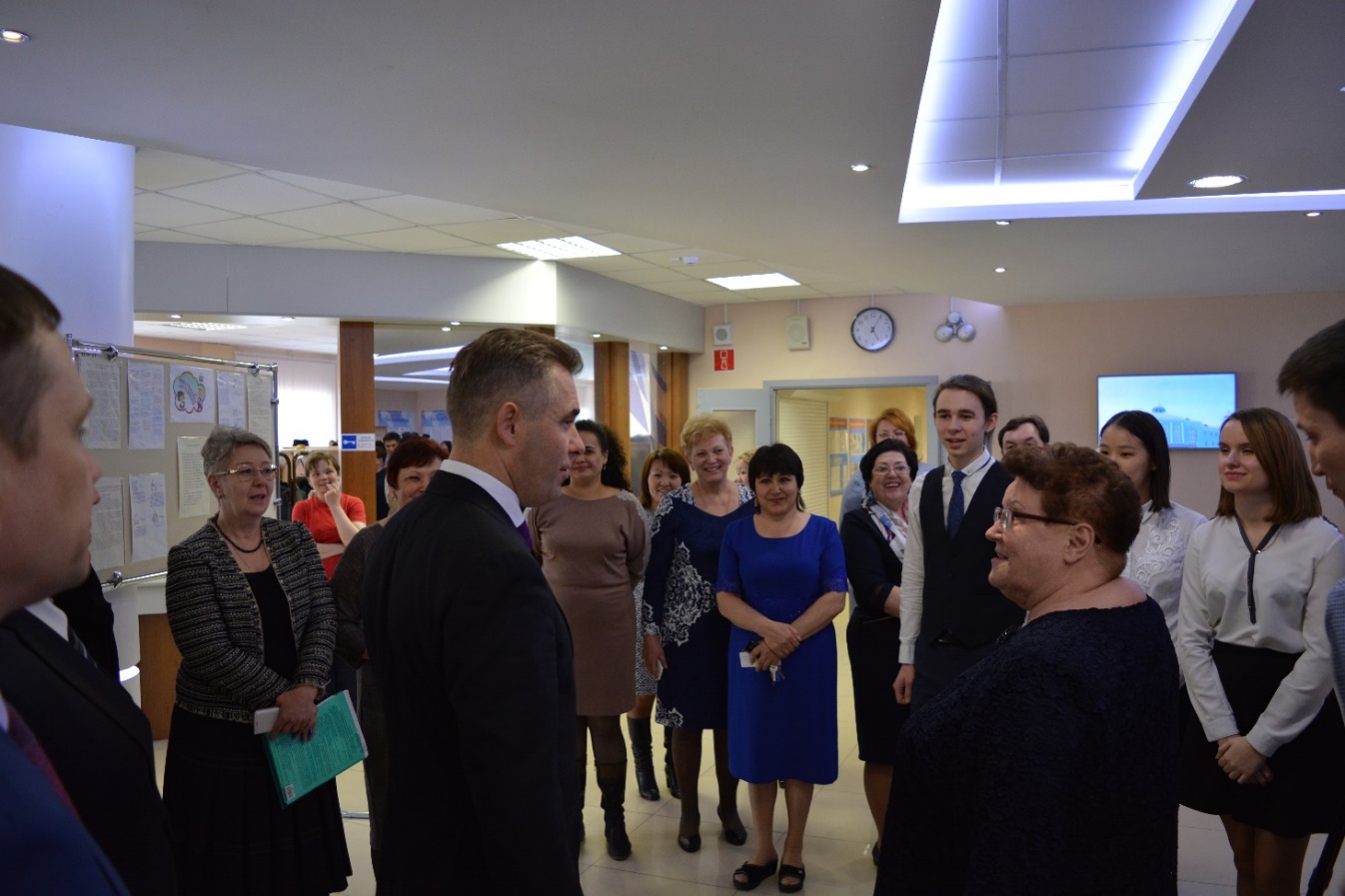 АНАЛИЗ   РАБОТЫ    МОБУ СОШ № 24  имени С.И. Климаковаза 2015-2016 учебный годг. Якутск, 2015 годС О Д Е Р Ж А Н И ЕI. Вступление ……………………………………………………………………………………………………………………………..	3II.Система работы…………………………………………………………………………………………………………………………4III.Общие сведения о школе………………………………………………………………………………………………………	11IV.Анализ методической работы школы……………………………………………………………………………………………	19     1. Работа над методической темой школы…………………………………………………………………………………………..	19     2. Учебный план………………………………………………………………………………………………………………………	25     3. Работа по введению  ФГОС НОО и ООО ……………………………………………………………………………………..	55     4. Работа педсовета……………………………………………………………………………………………………………………	58     5. Работа Методсовета………………………………………………………………………………………………………………...	59     6. Работа методических объединений………………………………………………………………………………………………..	60     7. Распространение опыта…………………………………………………………………………………………………………….	62     8. Использование современных образовательных технологий…………………………………………………………………….	86     9. Достижения учащихся……………………………………………………………………………………………………………	88     10. Повышение квалификации учителей…………………………………………………………………………………………….	120     11. Внутришкольный контроль……………………………………………………………………………………………………….	126     12. Здоровьесберегающие технологии……………………………………………………………………………………………….	127     13. Работа Управляющего совета…………………………………………………………………………………………………….	128V. Анализ воспитательной работы………………………………………………………………………………………………………	131VI. Аттестация ……………………………………………………………………………………………………………………………	164VII. Анализ классно-обобщающего контроля ………………………………………………………………………………………….	165VIII. Результаты  итоговой аттестации (переводных и выпускных экзаменов)……………………………………………………	167        1. Результаты переводных экзаменов……………………………………………………………………………………………...	168        2. Результаты итоговой аттестации в 9-х классах………………………………………………………………………………...	173        3. Результаты ЕГЭ в 11-х классах ………………………………………………………………………………………………....	179IХ. Сводная таблица ЕГЭ. Медалисты……………………………………………………………………………………………….....	188Х.  Анализ работы с родителями………………………………………………………………………………………………………..	190                                                                                                                                  XI. Выводы………………………………………………………………………………………………………………………………..	193XII.   Рекомендации на 2016/2017 учебный год………………………………………………………………………………………..	195                                                                    XIII.  Задачи на 2016/2017 учебный год………………………………………………………………………………………………...	195ВСТУПЛЕНИЕЦЕЛЬ АНАЛИЗАОсновной целью анализа работы МОБУ СОШ № 24 имени С.И. Климакова является аналитическое   обоснование   планирования   работы в новом учебном году на основе определения факторов и условий, повлиявших (положительно или отрицательно) на результаты деятельности в 2015/2016 учебном году.ИСТОЧНИКИ АНАЛИЗАДокументация школыСистематизированные данные внутришкольного контроляРезультаты   мониторинга, промежуточной и итоговой аттестации учащихсяРезультаты диагностических контрольных работ и срезов Результаты олимпиад, конкурсов различных уровнейРезультаты работы с педагогическими кадрамиРезультаты опросов, анкетирования  и  исследований, проведённых   с педагогами, с учащимися, с родителями История МОБУ СОШ № 24 имени С.И. Климакова насчитывает 56 лет плодотворной работы. Год основания - 1 сентября 1960 года. Наша школа представляет собой модель классической общеобразовательной школы, открытой для всех учащихся, обеспечивающей высокий уровень подготовки по всем предметам, овладение профильными предметами (в случае их выбора), обеспечивающей интеллектуальное развитие ребенка. Школа готовит выпускника социально зрелого, конкурентоспособного в современных рыночных условиях, не узко спрофилированного на отдельную область знаний, а имеющего возможность найти себе применение в любой отрасли социальной сферы, науки и экономики.Являясь общеобразовательным учреждением, школа ориентируется на обучение, воспитание и развитие всех обучающихся и каждого в отдельности (с учётом возрастных, физиологических, психологических, интеллектуальных и личных особенностей, образовательных потребностей и возможностей), создавая оптимальную педагогическую систему и максимально благоприятные условия для умственного и физического развития каждого ребёнка. Школа осуществляет личностно-деятельностный подход в обучении – сочетание классно-урочной, предметно-урочной системы, исследовательской и проектной деятельности. Сегодня МОБУ СОШ № 24 имени С.И. Климакова - это стремительно развивающееся учебное заведение, реализующее программы  начального общего, основного общего и среднего общего образования в соответствии с социальным заказом.Школа сохраняет статус общеобразовательного учреждения, обеспечивающего   доступность качественного образования для всех детей. Она ориентирована на выполнение   социального   заказа родителей, муниципального заказа, а также на удовлетворение   образовательных   потребностей обучающихся.Система работы 11 октября 2012 года на заседании Правительства Российской Федерации была принята Государственная программа Российской Федерации "Развитие образования" на 2013-2020 годы. Госпрограмма направлена на реализацию мероприятий государственной политики по обеспечению функционирования и развития всех уровней сферы образования, в том числе по обеспечению доступности качественного образования, по развитию системы оценки качества образования, по стимулированию реализации федеральной государственной образовательной политики в сфере образования в субъектах Российской Федерации.Согласно закону «Об образовании в Российской Федерации» содержание образования должно быть ориентировано на обеспечение самоопределения личности, создание условий для ее самореализации и должно обеспечивать, в частности, «адекватный мировому уровень общей и профессиональной культуры общества; формирование у обучающихся адекватной современному уровню знаний и уровню образовательной программы картины мира; интеграцию личности в национальную и мировую культуру; формирование человека и гражданина, интегрированного в современное ему общество и нацеленного на совершенствование этого общества...»Главная задача современной школы - развитие школьника, причем не только  развитие его  мышления,  а,  в  первую  очередь,  целостное развитие его личности и готовность личности к дальнейшему развитию за стенами школы.Педагогический коллектив МОБУ СОШ № 24 имени С.И. Климакова определил основным приоритетным направлением своей деятельности модернизацию и совершенствование учебно-воспитательного процесса. Модель современной школы должна соответствовать целям опережающего инновационного развития экономики и социальной сферы, обеспечивать рост благосостояния страны и способствовать формированию человеческого потенциала.Необходимость совершенствования УВП диктуется также и новыми условиями функционирования школы, получившей 1 сентября 2014г. новое, современно оснащённое здание школы. Появились дополнительные возможности создать условия для того, чтобы каждый учащийся мог полностью реализовать себя, свои индивидуальные особенности.Качество образования в современной школе во многом определяется умелой организацией образовательного процесса в ней.Обществу предъявляется гуманистическая модель образования, реализация которой способна создать подобающие условия для адаптации современного школьника в социуме.Такие	востребованные обществом процессы, как развитие физических и духовных сил ребёнка, формирование системы моральных ценностей, раскрытие индивидуального потенциала ребенка, позволяющего достигать нравственной свободы и личной автономии, -  все они реализуются в таком важнейшем социальном институте, каким является школа.И, безусловно, их качественная реализация зависит от того, каким именно образом организовано школьное пространство и содействует ли оно становлению личности каждого школьника.Школа должна готовить людей, умеющих не только жить в гражданском обществе и правовом государстве, но и создавать это общество и государство.Следовательно, миссией школы, ориентированной на профилизацию образования, является создание условий для повышения качества образования через формирование готовности школьников к социальному, профессиональному и культурному самоопределению с учетом психологических особенностей и возможностей обучающихся.Общая тенденция учебно-воспитательного процесса в школе в 2015/2016 учебном      году выстраивалась через педагогические системы, призванные поддержать учащихся самого разного уровня подготовки и возможности в обучении и педагогический состав в повышении квалификации и профессионализма, а именно:Направить деятельность педагогического коллектива на выполнение Закона об образовании в Российской Федерации, реализацию Государственной Программы РС(Я) «Развитие образования на 2012-2016гг», приоритетных направлений национального проекта, концепции национальной образовательной политики Российской Федерации и Республики Саха (Якутия).Формировать     интеллектуальную, нравственную, созидающую личность, способную строить жизнь, достойную человека. Содействовать полному раскрытию природного потенциала детей, склонностей и способностей, используя инновационные технологии в образовательном и воспитательном поле взаимодействий.Воспитывать человека, идеалами которого являются добро, истина, красота.Сформировать у учащихся школы устойчивые познавательные интересы. Знакомить с методами познания, методами построения картины мира, присущими изучаемой науке.Продолжить информатизацию образовательного, познавательного и интеллектуального развития личности.Обеспечить реализацию права каждого учащегося на получение образования в соответствии с его потребностями и возможностями (предпрофильное и профильное обучение). Подготовить учащихся к продолжению образования.Повысить качество обучения школьников за счет освоения технологий, обеспечивающих успешность самостоятельной работы каждого ученика. Продолжить работу с одаренными детьми.Продолжить работу по реализации проектной деятельности как важнейшего развивающего фактора работы школы.Достичь оптимального уровня воспитанности; воспитывать на образцах отечественной и мировой культуры.Воспитывать гражданина России, что предполагает:воспитание        патриотизма, понимаемого        как        личная ответственность     за     сохранение     пространства, освоенного предками, природы (экологическое воспитание и образование), за свою малую Родину, ответственность за сохранение и преумножение отечественной культуры;воспитание правосознания и уважения к Закону.11. Выработка критериев результативности работы педагогов по инновационным педагогическим технологиям и системы мониторинга такой работы. Перенос результатов в практику деятельности школы.С учетом вышесказанного формулировались задачи, которые было необходимо решить в 2015/2016 учебном году:Обеспечить научно-методическое сопровождение образовательных стандартов второго поколения, предпрофильного и профильного обучения. Способствовать созданию условий, необходимых для разработки и введения в УВП педагогических инноваций, способствовать росту педагогического мастерства учителей, раскрытию их творческого потенциала в условиях инновационной деятельности, совершенствовать педагогическое мастерство учителей по овладению новыми образовательными технологиями.Активизировать работу предметных МО по повышению профессионального мастерства учителей, обратить внимание на следующие умения: технология подготовки нетрадиционных форм урока, самоанализ, самоконтроль своей деятельности, активное использование передовых педагогических технологий и их элементов в целях развития познавательного интереса учащихся, формирования предметных компетенций. Совершенствовать систему мониторинга и диагностики успешности образовательного процесса, уровня профессиональной компетенции и методической подготовки педагогов.Обеспечить овладение учащимися содержанием стандартов образования; вооружить учащихся осознанными, прочными знаниями, развивая их самостоятельное мышление, в результате чего сохранить 100% успеваемость и качество обучения не ниже 50%. Обеспечить качественную реализацию ФГОС НОО. Совершенствовать работу, направленную на выполнение социального заказа на предоставляемые школой образовательные услуги.Продолжить профильное обучение в 11-х классах.Всячески способствовать развитию индивидуальных особенностей ученика, совершенствуя дифференцированные формы обучения. Создать условия    для творческой деятельности учащихся в предпочитаемых ими областях знаний (внедрять проектный подход в обучении с привлечением информационных технологий).Продолжить работу по развитию творческих способностей учащихся посредством участия в традиционных школьных, городских и республиканских, а также федеральных и международных конкурсах. Продолжить работу по предупреждению правонарушений и преступлений среди подростков.Активизировать спортивно-массовую работу, реализовать систему здоровьесберегающих мероприятий.Продолжить работу по организации самоуправления в школе. Продолжить      развитие   личностного   потенциала   ребенка   в   условиях взаимодействия школы, семьи и социума.Средства реализации поставленных задач:Оценка развивающего потенциала применяемых образовательных технологий в плане обучения интеллектуально продвинутых детей.Организация образовательного пространства, благоприятного для установления	дружеских, эмоционально-личностных взаимоотношений между мотивированными детьми.Создание комфортных условий обучающихся. Применение методик, способствующих мотивации обучающихся, вовлечение их в поисково-исследовательскую деятельность.Изучение психического и психологического состояния обучающихся, создание системы диагностики возможностей.Выявление и учет особенностей детско-родительских отношений в семье с мотивированным ребенком.Поставленные задачи были направлены на:овладение всеми обучающимися стандартов образования, подготовка к государственной итоговой аттестации (ОГЭ и ЕГЭ);корректировку программ, изменение форм организации учебной деятельности с целью недопущения перегрузок обучающихся;раскрытие творческого потенциала воспитателя и учителя;постоянное повышение профессионального уровня учителей;стимулирование стремления учителей аттестоваться на более высокую квалификационную категорию;стимулирование учителей применять современные методики обучения и использовать в работе ИКТ и интернет;развитие культуры устной и письменной речи. Средства достижения целей воспитательной работы:Мониторинг уровня воспитанности обучающихся.Разработка методик изучения личности школьника на основе тесного сотрудничества классных руководителей, учителей предметников, логопедов   и психологов.Продолжение формирования системы воспитательной работы на деятельностной	основе с преимущественным использованием коллективных форм работы как на занятиях, уроках, так и во внеурочной деятельности для развития чувства товарищества, осознания понятия «своей школы».Усиление работы по преемственности в обучении и воспитании между всеми ступенями обучения.Продолжение	работы	по	совершенствованию	системы самоуправления на всех уровнях (от классной до общешкольной ).Объединение	усилий	педагогического коллектива, родителей, общественных организаций в работе по формированию таких нравственных качеств как гражданственность, патриотизм (на материалах истории, культуры, современного развития Республики Саха (Якутии), России).Совершенствование системы дополнительного образования учащихся, обеспечивающей потребности и желания обучаемых и их родителей.Изменение отношений родителей к школе, посещение учебных занятий, изучение результатов творческой деятельности учителя и обучающихся через их активное участие в воспитательной работе с подрастающим поколением.Совершенствование материальной и учебно-методической базы, обеспечивающей применение новых технологий, способов и приемов воспитания.Приоритетные направления развития школы на 2015/2016 учебный год были определены на основе результатов деятельности педагогического коллектива в 2014/2015 учебном году.Исходя из вышеперечисленного, приоритетное направление и основная цель педагогического коллектива МОБУ СОШ № 24 имени С.И. Климакова – повысить качество образования обучающихся, обеспечивающее формирование ключевых компетенций на основе использования методов активного обучения.Основными  механизмами повышения качества образования являются:постоянная работа по повышению уровня подготовки к ЕГЭ и ОГЭ;современные образовательные технологии, направленные на увеличение доли продуктивной деятельности учащихся;интеграция урочной, внеурочной и внешкольной деятельности учащихся, способствующая воспитанию и развитию творческой личности ребенка;методическое сопровождение деятельности педагогов, обеспечивающее развитие их профессиональных компетентностей.Основные направления деятельности педагогического коллектива:Приоритетные направления развития образования  в 2015/2016 учебном году были сформулированы с учётом  методической темы школы: «Формирование ключевых компетенций обучающихся на основе использования методов активного обучения».  Совершенствовать систему управления школой через деятельность предметных методических объединений, взаимодействие социально-психологической службы с учителями, классными руководителями, родителями и администрацией.Формировать личность ученика школы - носителя культуры, интеллекта, патриотичности; приверженца здорового образа жизни, способного активно включаться в разные виды деятельности - учебную, творческую, трудовую и т.д.Создать оптимальные условия для развития личности каждого учащегося, реализации его творческих способностей, повышения его самореализации и самооценки через различные формы обучения, проектную, творческую и спортивную деятельность.Продолжить работу по созданию условий для сохранения здоровья учащихся, их физического развития через спортивные секции и систему дополнительного образования.Совершенствовать воспитательную работу в плане интеграции обучения и воспитания.Совершенствовать систему повышения квалификации педагогического коллектива, создавать условия для реализации творческих способностей учителей.Таким образом, повышение качества образования по-прежнему стоит на первом месте. Нормативная база школы.Конституция Российской Федерации, Конституция РС(Я)Законы РФ «Об образовании в Российской Федерации», «Об утверждении Федеральной программы развития образования», Закон РС(Я) «Об образовании».Конвенция о правах ребёнка, принятая резолюцией 44/25 Генеральной  Ассамблеи ООН от 20.11.1989 года ( вступила в силу с 02.09.1990 г.)Закон РФ “Об основных гарантиях прав ребенка”Закон РФ “Об утверждении Федеральной программы развития образования”.Концепция модернизации Российского образования на период до 2010.Национальная образовательная инициатива "Наша новая школа", утверждённая Президентом РФ Д. Медведевым 04.02.2010гРаспоряжение Правительства РФ от 07.09.2010 года № 1507 «О плане действий по модернизации общего образования на 2011-2015 годы».Послания президента РФ Федеральному собранию;Стратегия развития системы образования по РФ и РС(Я)Типовое положение об общеобразовательной школе, утверждённое  постановлением Правительства РФ от 19.03.2001г. № 196.Национальная образовательная инициатива «Наша новая школа».Государственные образовательные  стандарты. Устав МОБУ СОШ № 24 имени С.И. КлимаковаЛицензия на осуществление образовательной деятельности, выданная Министерством образования Республики Саха (Якутия), серия 14 Л 01  № 0000942,  регистрационный № 1080 от 24 августа 2015г.;Свидетельство о государственной аккредитации  МО РС(Я) серия 14 А 02 № 0000355, регистрационный № 0466 от 28 августа 2015 г.;Аттестационное экспертное заключение, выданное  Лабораторией оценки управления развитием образовательных систем при Саха Государственной педагогической академии и утверждённое приказом МО РС(Я) № 01-08/383 от 20.03.2006г.Программа развития школы на 2011-2016 гг.;Методические письма, рекомендации МО РФ, МО РС (Я), ЯГУО  г. Якутска;20. Внутренние приказы, в которых определен круг регулируемых вопросов о правах и обязанностях участников образовательного процесса.IП.  Общие сведения о школеВот уже два учебных года школа функционирует в условиях нового типового здания. В здании школы имеется 26 учебных кабинетов (6 кабинетов начальных классов и 20 кабинетов основного и среднего звена), в том числе два компьютерных класса, 2 лингафонных кабинета, две мастерские (для мальчиков и для девочек), в 7 кабинетах (химии, физики, биологии, информатики, ОБЖ и двух мастерских) имеются также лаборантские комнаты. Кроме того, в школе имеется библиотека, читальный зал, оборудованный ноутбуками, подключенными к сети Интернет, книгохранилище, комната для внеклассного чтения, два спортивных зала (большой и малый), хореографический зал, медицинский и стоматологический кабинеты, кабинет логопеда, кабинет психолога, ряд административных кабинетов, зимний сад, музыкальная гостиная. В каждом кабинете имеется компьютер, подключенный к сети Интернет, документ-камера, интерактивная доска, мультимедийный проектор.Таким образом, все педагоги и обучающиеся имеют доступ к ресурсам сети Интернет. В учебных кабинетах имеется раздаточный, дидактический материал, наглядные пособия, методическая и дополнительная литература.Обучающиеся школы полностью обеспечены учебной литературой в соответствии с существующими требованиями. Все учебные пособия входят в утверждённый Перечень. Фонд художественной литературы ежегодно   пополняется.В школе функционируют служба социально-психологической защиты.Вышеизложенное позволяет сделать вывод о том, что уровень материального оснащения   высокий.На качество образования и воспитания, его эффективность наибольшее влияние оказывает педагогический коллектив, его квалификация, способность   к восприятию нововведения, опыт и т.д.Именно педагогический коллектив  –  основа     всего     образовательного процесса.Каждый   педагогический работник нашей школы стремится   к повышению своего профессионального уровня.В   2015/2016   учебном   году  общая   численность   работников школы   составила 62 человека, в том   числе   педагогических работников – 45 человек, из которых трое совместителей, технических работников – 17.    Из  42 педагогов основного состава -   11 учителей начальной   школы   и  33 -   средней   и   старшей   школы.           Вот как распределились педагоги по школьным методическим объединениям: 1.	Методическое объединение учителей естественно-математического цикла на конец года составило 11 человек (26 %)Из них учителей:      математики – 4      информатики – 1      химии – 1      физики – 1      биологии – 1      географии – 1      технологии – 2Методическое объединение учителей гуманитарного цикла 16 человек ( 38 %)Из них учителей:      русского языка и литературы – 5                                                   истории – 3      иностранного языка – 4      якутского языка и НКНЯ – 1      музыки – 1      зав. библиотекой – 1      педагог-библиотекарь - 1Методическое объединение учителей начальных классов – 14 человек (33%)Из них учителей:       начальных классов – 11       физической культуры – 3       4. Дополнительные педагогические специальности – 7 человек (17 %)   социальный педагог – 1   психолог – 1   логопед – 1   хореограф – 1   организатор детского движения – 1   педагог допобразования - 2Методическое объединение  классных руководителей –25 человек (60 %) при имеющихся 27 классах-комплектах (двое учителей совмещают классное руководство в двух классах – Яковлева Е.А. и Гомбоева М.А.).Из них  руководителей начальных классов – 11                                               среднего звена – 11                                                старшего звена – 3 Анализ   учителей   по   педагогическому   стажу           менее 3 лет  – 2 человека3-9 лет      – 4 человека         10-19 лет    – 9 человек20-29 лет    – 14 человек30-39 лет     – 9 человек40 и более    – 4 человека   Т.о., 62% учителей (26 человек) имеют стаж более 20 лет.Анализ педагогического состава по категориям:Высшая –27первая – 7  СЗД – 6  нет категории – 2 Т.о., 81% учителей имеют первую и высшую категории.                            Сравнительная таблица квалификационных категорий с 2010 по 2015 учебный годАнализ педагогического состава по возрасту: До 30 лет – 3 человек31-39 лет – 9 человек40-49 лет – 12 человек50-59 лет – 10 человек60 и более – 8 человекТ.о., средний возраст учителей составляет 46, 7 года.В общей сложности 37 человек имеют награды и звания: Почётные звания учителей МОБУ СОШ № 24 имени С.И. КлимаковаКроме того, среди достижений наших учителей есть ещё такие, как:Учитель-методист – 1Учитель-учителей - 2Стипендиат Фонда «Дети Саха-Азия» – 1Обладатель Гранта Президента РС(Я) – 1Отличник молодёжной политики РС(Я) – 2Обладатель знака «Надежда Якутии» - 1«Супер-Учитель» года – 1Учитель столицы – 2Обладатели гранта  «За верность профессии» - 2«Почётный работник авиации РС(Я)» - 1«Учитель изящной словесности» - 1Лауреат премии имени В.И. Кузьмина – 2Лауреат премии имени Н.И. Ананьева – 2Обладатель знака отличия «Гражданская доблесть» - 1ИНФОРМАЦИЯ ОБ ОБУЧАЮЩИХСЯВ     МОБУ СОШ № 24 имени  С.И. Климакова на конец 2015/2016 учебного года  в 17 классах-комплектах обучалось 885 обучающихся. Из них:12 классов-комплектов – начальная школа (424 чел.)12 классов-комплектов – основная школа (395 чел.) 3 класса-комплекта   – старшая школа (66 чел.)Количественный анализ учащихся за 5 лет                                                                                                                 (начало года/конец года)IV. Анализ методической работы школыРабота над методической темой школы.Модернизация современного отечественного образования предполагает не только обновление содержания образования, структурные и организационно-экономические изменения, но и совершенствование научно-методического обеспечения образовательного процесса. Методическая работа – главное направление работы школы, от которого зависит выработка стратегии и перспектива развития образовательного учреждения.Методическая работа школы отражает основные направления модернизации образования, достижения психолого-педагогической науки и передового педагогического опыта; повышает научно-методический уровень учебно-воспитательной работы школы, внедряя достижения передового педагогического опыта в образовательном учреждении; стимулирует творческий поиск педагогического коллектива, приобщая учителей школы к научно-исследовательской, опытно-экспериментальной работе; обобщает и транслирует в образовательную среду района, города, области передовой педагогический опыт коллектива школы. Планирование методической работы в школе требует системного подхода, идеологической основой которого является единая методическая тема. Методическая тема была сформулирована в соответствии с программой развития МОБУ СОШ № 24 имени С.И. Климакова и соответствует основным направлениям модернизации образования, тенденциям развития современной науки, а главное, - отражает интересы, потребности педагогов и учащихся школы.  Методическая тема должна пронизывать все формы работы с кадрами в школе, включать индивидуальные методические темы учителей, ее разработка должна находить свое продолжение в самостоятельных занятиях учителей, в их самообразовании. Единая методическая должна быть актуальной, действительно важной для школы, определена с учетом ее достигнутого коллективом уровня деятельности и пожелания учителей.        Учитывая современные требования к школе, педагогический коллектив нашей школы  определил единую методическую тему на период работы с 2011-2012 учебного года по 2015-2016 учебный год: «Формирование ключевых компетенций обучающихся на основе использования методов активного обучения».Тема эта актуальна, имеет практическую значимость для школы. Она сориентирована на развитие ключевых компетенций обучающихся, повышение творческого потенциала учителя и ученика, положительное изменение качественных показателей труда педагогических работников и деятельности школы в целом; создание условий для изменения статуса учителя, перевод его с позиции «урокодателя» на позиции педагога-менеджера, педагога-методиста, исследователя и экспериментатора. Данная тема пронизывает все звенья школьного образования: организационные, управленческие и методические. Выбор темы осуществлялся коллегиально и  отвечает интересам коллектива и заинтересованности в ее реализации.Работа над данной методической  темой была разделена на 5 этапов:"Повышение профессиональной компетентности учителя" (2011/2012 учебный год) - Изучение психолого-педагогической литературы по проблеме. Накопление теоретического материала. Создание условий осуществления программы. Планирование и организация работы над методической темой при реализации КЦП. "Современный урок через внедрение новых педагогических и информационных технологий" (2012/2013 учебный год) - Теоретическое исследование проблемы. Анализ уровня погружения в проблему. Мозговой штурм. Подготовка рабочих материалов по теме. Сбор материалов об опыте решения проблемы в других ОУ. Библиографические обзоры и выставки  литературы."Эффективное развитие познавательных интересов учащихся на основе современных педагогических и ИКТ технологий"(2013/2014 учебный год) - Практическое исследование проблемы. Формирование передового педагогического опыта в рамках школы.  Формирование папки – портфолио."Сотрудничество школы и семьи в повышении качества образованности и воспитанности учащихся" (2014 /2015 учебный год) - Пропаганда передового педагогического опыта. Систематизация накопленного материала. Подготовка информационной карты об имеющемся в школе опыте реализации методической темы."Роль внедрения новых педагогических и информационных технологий в повышении качества образовательного процесса" (Результативность работы школы по методической теме) (2015 /2016 учебный год) - Подведение итогов работы по проблеме.В результате реализации разработанного плана методической работы, где предусматривались различные формы научно-методической работы: научно-практические конференции, семинары, педсоветы, методические дни, творческие отчеты (обобщение опыта), мастер-классы, педагогические мастерские, дни открытых дверей, мы можем сделать некоторые основные выводы.         Под компетентностью мы сейчас понимаем способность ученика объединить различные (когнитивные, эмоциональные, волевые) компоненты деятельности с целью успешного достижения результата.общекультурная компетентность: - диалоговая форма общения с окружающими людьми; -  эстетическая и этическая культура выпускника и др.;социальная компетентность: - высокая информированность учащихся об основных идеях, понятиях, концепциях в предметных областях знаний; - умение самостоятельно критически мыслить;- навыки анализа ситуаций возникающие в реальном мире проблемы, и умении проектировать и планировать пути рационального их преодоления;- самостоятельно управлять собственным развитием и собственной деятельностью по достижению поставленных целей;- рефлексивно оценивать собственное поведение и события в окружающем мире.коммуникативная  компетентность-  владение иностранными языками;- умение сознательно делать свой выборинформационная компетентность: - интеллектуальные способности в самостоятельном приобретении новых знаний, средств и способов познавательной деятельности и др.;- умение работать с различными видами информации.Целью работы был  отбор оптимальных средств и апробация педагогических технологий, способствующих формированию ключевых компетенций учащихся в образовательном процессе школы. Главным результатом работы над данной темой  считаем успешную подготовку выпускников школы к  социальной адаптации в жизни: развитие способностей созидания собственной жизни и жизни общества, адекватного самоопределения в профессиональном выборе, самореализации в профессиональной деятельности, общекультурном и интеллектуальном самосовершенствовании на духовно-нравственных национально-патриотических основах. Объектом   работы над данной темой являлся сам образовательный процесс, способствующий формированию ключевых компетенций учащихся в общеобразовательной  школе. Предметом деятельности  явились средства, способствующие формированию  ключевых компетенций учащихся.В результате пятилетней работы выявилось, что организация подготовки выпускника школы к активной деятельности в жизни страны будет более успешной, если он будет обладать не просто знаниями, умениями и навыками, но и основными ключевыми компетенциями.В соответствии с целью, объектом и предметом работы по данной теме решались следующие  задачи:Создавались условия для профессионального самоопределения администрации школы, классных руководителей, руководителей МО, родителей. Проводился анализ существующих программ школьного образования с точки зрения возможностей их использования для формирования ключевых компетентностей.Выявлялась совокупность средств сформированности   ключевых компетенций школьников.Апробировалась концептуальная модель (система оценки) успешных личностных достижений у участников образовательного процесса.Разрабатывались технологические и инструментальные средства для реализации компетентностного подхода в практику педагогов школы.Составлены программы и методические рекомендации по формированию ключевых компетенций у школьников. Учащиеся:овладевали ключевыми компетенциями, способствующими достижению успеха в изменяющихся условиях современного общества (навыки исследовательской самостоятельной деятельности, коммуникативные способности – умениями создавать новый продукт, вступать в диалог и полилог, общекультурная подготовка, знание и владение коммуникационными средствами связи и т. д.);сформировывали целостное представление о явлениях в окружающем мире и мире ценностей, современное мировоззрение культурного человека;проектировали и управляли собственной деятельностью не только в сфере школьного образования, но и в рамках дополнительного образования, творческих, спортивных занятий;овладевали   культурой взаимоотношений со сверстниками, учителями, родителями, минимизировали конфликтные ситуации в школе и дома, учились осознано делать свой выбор.Учителя:расширили возможности для развития педагогического творчества, достижения образовательных результатов, фиксирующих реальные успехи детей в «зоне их ближайшего развития» за счет применения продуктивных, исследовательских, творческих методик и развивающих технологий обучения и модернизации содержания образования, ориентированного на компетентностный подход;овладевали способами диалоговых форм  взаимоотношений с учащимися и их родителями за счет привлечения родителей и детей к процессу образования и повышения ответственности их за результаты образовательной деятельности.Родители:расширяли возможности родительского влияния на процессы воспитания и образования в школе, включая непосредственное участие в качестве педагогов – непрофессионалов в образовательном процессе, а также в управлении делами школы;смогли рационально использовать интеллектуальный, профессиональный,  семейный потенциалы для воспитания и качественного образования детей;нормализовали психолого-педагогическую атмосферу, наладили партнерские взаимоотношения с детьми и учителями и уменьшили количество конфликтов в школьной среде.Подходы, применяемые к методике обучения учащихся:Активное обучение, предполагающее репродукцию и «создание» собственного знания;Интерактивное обучение, результатом которого становится самостоятельное «создание» нового знания;Внеклассная работа.Главный ожидаемый результат работы в выбранном направлении был в целом достигнут – осуществлена успешная подготовка выпускников школы к социальной адаптации в жизни: развивались способности созидания собственной жизни и жизни общества, адекватного самоопределения в профессиональном выборе, самореализации в профессиональной деятельности, общекультурном и интеллектуальном самосовершенствовании на духовно-нравственных и  национально-патриотических основах.                             Итоги работы:Проведены семинары по изучению документов по выбранной теме.Изучалась научно-педагогическая литература по теме.Проводилась регулярная методическая учеба для классных руководителей  и учителей-предметников  по теме.Обобщался и распространялся опыт коллег по реализуемой методической теме.Подведены основные итоги работы. В истекшем учебном году на базе МОБУ СОШ № 24 имени С.И. Климакова было проведено 7 семинаров от муниципального до общероссийского уровня. Более подробная информация представлена в главе «Распространение опыта».Содержание методической работы школы формируется на основе:1) Законов РФ, нормативных документов инструкций, приказов Министерства образования РФ и РС(Я), определяющих цели и задачи всей методической работы;2) Программы развития школы, стандартов и базисного учебного плана, авторских альтернативных программ, учебников и учебных пособий;3) Новых методических исследований, повышающих научный уровень методической службы;4) Инноваций, нововведений, раскрывающих содержание методической работы;5) Диагностики и прогнозирования состояния учебно-воспитательного процесса, уровня обученности, воспитанности и развития учащихся школы;6) Максимально творческого подхода в выборе содержания и планирования методической работы.Методическая работа осуществляется таким образом, что содействует решению задач, поставленных школой, практической реализации  единой методической темы. Учебный план школы на 2015/2016 учебный годПояснительная запискак учебному плану МОБУ «СОШ №24 имени С.И. Климакова» на 2015-2016 учебный годУчебный план разработан с учетом нормативно-правовых документов: Федеральным законом от 29.12.2012 № 273-ФЗ «Об образовании в Российской Федерации»;Федеральный базисный учебный план (утвержден приказом Минобразования России от 09.03.2004 г. №1312 «Об утверждении федерального базисного учебного плана и примерных учебных планов для образовательных учреждений Российской Федерации, реализующих программы общего образования») с изменениями ( утверждены приказами Минобнауки России от 20.08.2008 г. № 241, 30.08.2010 г. № 889, 03.06.2011 г. № 1994, 01.02.2012 г. № 74);Приказ Минобразования России от 05.03.2004  № 1089 «Об утверждении федерального компонента государственных образовательных стандартов начального общего, основного общего и среднего (полного) общего образования» (с изменениями и дополнениями);Письмо Министерства образования и науки Российской Федерации от 4 марта . № 03-413 «О реализации элективных курсов предпрофильной подготовки и профильного обучения». Письмо Министерства образования и науки Российской Федерации от 4 марта . № 03-41 «О методических рекомендациях по вопросам организации профильного обучения». Письмо Министерства образования и науки РФ от 27.04.2007г. № 03 898 «О методических рекомендациях по курсу «Основы безопасности жизнедеятельности»»; Базисный учебный план РС(Я), 2005 года , который утвержден Постановлением правительства РС(Я) от 30 июня 2005 года № 373Приказ МО РС(Я) от 25.08.2011 г. № 01- 16/2516 « О работе образовательных учреждений РС(Я), реализующих программы общего образования по БУП РС(Я) . в 2011-12 уч.г.»;Приказ МО РС(Я) от 26 мая 2011 года № 01-16/ 1559 « О введении федерального государственного образовательного стандарта общего образования в 2011- 2012 году»Приказ МО РФ от 06.10.2009 г. № 373 «Об утверждении и введении в действие федерального образовательного стандарта начального общего образования»;Приказ от 26.11.2010 г. № 1241 « О внесении изменений в ФГОС НОО, утвержденный приказом МО РФ от 06.10.2009 г. № 373»;Приказ МО РС(Я) от 25.08.2011 г. № 01- 16/2516 « О работе образовательных учреждений РС(Я), реализующих программы общего образования по БУП РС(Я) . в 2011-12 уч.г.»;Приказ МО РС(Я) от 26 мая 2011 года № 01-16/ 1559 « О введении федерального государственного образовательного стандарта общего образования в 2011- 2012 году»Приказ МО РФ от 06.10.2009 г. № 373 «Об утверждении и введении в действие федерального образовательного стандарта начального общего образования»;Приказ от 26.11.2010 г. № 1241 « О внесении изменений в ФГОС НОО, утвержденный приказом МО РФ от 06.10.2009 г. № 373»;Устав МОБУ  СОШ № 24 имени С.И. КлимаковаУчебный план школы является нормативным правовым актом, устанавливающим перечень учебных предметов и объем учебного времени, отводимого на усвоение образовательных программ по ступеням общего образования.Школа работает в режиме пятидневной (для 1-9 классов) и шестидневной (10- 11 классы) учебной недели. Обучение учащихся ведется по федеральным и региональным учебным программам. Всего класс-комплектов – 27. Данный режим работы учебного заведения обеспечивает выполнение базового компонента и использование школьного компонента в соответствии с интересами и потребностями учащихся, способствуя реализации идеи развития личности в культурно-нравственном и интеллектуальном плане, обеспечивая условия для самовыражения и самоопределения учащихся. В структуру учебного плана « МОБУ СОШ № 24 имени С.И. Климакова» входят: 1) федеральный компонент (инвариантная часть), в котором обозначены образовательные области, обеспечивающие формирование личностных качеств обучающихся общечеловеческими идеалами и культурными традициями, создающие единство образовательного пространства на территории РФ; 2) региональный компонент (вариативная часть), отвечающий целям региональной образовательной политики; 3) школьный компонент, обеспечивающий переход на предпрофильное и профильное обучение школьников, индивидуальный характер развития школьников в соответствии с   их потребностями, склонностями и интересами,  учитывающий запросы родителей,  обучающихся, направленный на организацию проектной деятельности обучающихся.          В структуре учебного плана выделяются: 1) пояснительная записка к учебному плану начальной школы; 3) пояснительная записка к учебному плану основной школы;2) пояснительная записка к учебному плану для 5 классов, реализующих ФГОС ООО3) пояснительная записка к учебному плану средней (полной) школы.          Реализуя Концепцию профильного обучения на старшей ступени общего образования, утвержденной Приказом Минобразования России № 2783 от 18.07.2002г., в 2015-2016 учебном году в школе будет организовано профильное обучение: филологический профиль и авиационно-технический профиль.При составлении учебного плана МОБУ СОШ № 24 имени С.И. Климакова сохранены основные принципы преемственности и непрерывности, определяющие логику построения учебных программ с учетом возрастающей сложности учебного материала, учитывающие возрастные особенности обучающихся. 
          Учебным планом предусмотрено обеспечение государственных гарантий доступности и равных возможностей получения общего образования; усиление содержания образования практической деятельности школьников путём частичного выделения специального времени на формирование информационной культуры обучающихся; повышение удельного веса и качества занятий физической культуры; организация предпрофильной подготовки обучающихся и профильного обучения.         Учебный план составлен с целью реализации образовательных программ начального общего образования, основного общего образования, среднего (полного) общего образования. Выполнение учебного плана обеспечено учебниками и программно-методической литературой согласно Федеральному перечню на 2015-2016учебный год.            Учебный план для 1-10 классов разработан на основании Федерального базисного учебного плана, утвержденного приказом № 1312 от 9 марта 2004г. Министерства Образования РФ и Пояснительной записки к нему.         Учебный план для 11-х классов разработан на основании Базисного учебного плана РС(Я), 2005 года , который утвержден Постановлением правительства РС(Я) от 30 июня 2005 года № 373Пояснительная запискак учебному плану для 5 классов, реализующих ФГОС ОООМОБУ СОШ № 24 имени С.И. Климакова г.Якутска на 2015-2016ггУчебный план МОБУ СОШ № 24 имени С.И. Климакова на 2015-2016 учебный год для 5 классов, реализующих ФГОС ООО, составлен на основании следующих документов:Федеральным законом от 29.12.2012 № 273-ФЗ «Об образовании в Российской Федерации»;Приказ  Министерства образования и науки Российской Федерации от 17.12.2010.№1897 «Об утверждении и введении в действие федерального государственного стандарта основного общего образования» (для5-7 классов)Постановление Главного Государственного санитарного врача Российской Федерации «ОБ утверждении СанПин 2.4.2.2821-10 «Санитарно-эпидемиологические требования к условиям и организации обучения в общеобразовательных учреждениях» от "29" декабря . N 189,9зарегистрировано в Минюсте Российской Федерации 03.03.2011 №19993); Санитарно-эпидемиологическими требованиями к условиям и организации обучения в общеобразовательных учреждениях СанПиН 2.4.2.2821-10, утвержденными постановлением Главного государственного санитарного врача Российской Федерации от "29" декабря . N 189. Приказ  Министерства образования и науки Российской Федерации от 30.08.2013 №1015 «Об утверждении порядка организации и осуществления образовательной деятельности по основным общеобразовательным программам начального общего, основного общего и среднего общего образованияБазисный  учебный план основного общего образования (Примерная основная образовательная программа образовательного учреждения. Основная  школа;Федеральный государственный образовательный стандарт основного общего образования, утвержденный  приказом Министерства образования и науки  Российской Федерации от 17 декабря 2010 № 1897 "Об утверждении и введении в действие федерального государственного образовательного стандарта основного общего образования";Письмо Министерства образования и науки Российской Федерации от 8 октября . № ИК-1494/19 «О введении третьего часа физической культуры».Учебый план для 5 классов составлен на основе базисного учебного плана основного общего образования (вариант 1) в соответствии  с требованиями ФГОС ООО.Учебный  план ориентирован  на 35 учебных недель в год в 5 классах при 5-дневной рабочей неделе. Продолжительность урока – 45 минут.         Продолжительность каникул в течение учебного года для 5-х классов – не менее 30 календарных дней, летом не менее 8 недель.        Учебный план для 5 класса реализует общеобразовательные программы, обеспечивает введение в действие и реализацию требований федерального государственного стандарта основного общего образования.         Учебный план составлен с целью дальнейшего совершенствования образовательного процесса, повышения качества обучения школьников, обеспечения вариативности образовательного процесса, сохранения единого образовательного пространства, а также с учётом гигиенических требований, предъявляемых к условиям обучения и воспитания школьников и сохранения их здоровья.Приоритетами при формировании учебного плана в 5 классе являются:             - цели образовательной программы по обеспечению базового образования и развития личности обучающихся 5-х классов;            - перечень учебных предметов, обязательных для изучения на данных ступени обучения, в соответствии с ФГОС ООО;             - соблюдение нормативов максимального объема обязательной учебной нагрузки обучающихся;            - распределение учебного времени между обязательной частью (70%), и частью формируемой участниками образовательного процесса (30%);- учет требований ФГОС ООО в условиях преподавания с использованием распространенных апробированных учебных программ, учебно-методических комплектов, педагогических технологий.- преемственность с учебным планом начального общего образования.Учебный план для 5 класса основного общего образования направлен на решение следующих задач:усиление личностной направленности образования;обеспечение вариативного базового образования;реализации программы «Здоровье»;развитие общеинтеллектуальных и творческих способностей, коммуникативной компетентности, формирование сознания ребёнка в потребности обучения.Особенности (специфика) учебного планаОбъем максимальной допустимой нагрузки для обучающихся 5-х классов составляет 29 часов.Учебный план представлен обязательной частью,  частью, формируемой участниками образовательного процесса, включающей  внеурочную деятельность, осуществляемую во второй половине дня.    Обязательная часть  базисного учебного плана определяет состав  учебных предметов обязательных предметных областей и учебное время, отводимое на их изучение по годам обучения. Номенклатура учебных предметов обязательной части базисного учебного плана сохранена.  Все предметы изучаются  в полном объеме.        Часть базисного учебного плана, формируемая участниками образовательного процесса, определяет содержание образования. обеспечивающего реализацию интересов и потребностей обучающихся и их родителей (законных представителей), возможностей образовательного учреждения.       В целях сохранения единого образовательного пространства и единых требований к уровню подготовки выпускников каждая обязательная образовательная область представлена следующими учебными предметами:Филология:  русский язык, литература, иностранный языкМатематика: математикаОбщественно-научные предметы: история, географияЕстественно-научные предметы: биологияОсновы духовно-нравственной культуры народов России: основы духовно-нравственной культуры народов РоссииИскусство: музыка, изобразительное искусствоФизическая культура и  Основы безопасности жизнедеятельности: физическая культура, ОБЖТехнология: технологияЧасть учебного плана, формируемая участниками образовательного процесса, определяет содержание образования, обеспечивающего реализацию интересов и потребностей обучающихся, их родителей (законных представителей), образовательного учреждения, учредителя образовательного учреждения.Время, отводимое на данную часть учебного плана, использовано на:— увеличение учебных часов, предусмотренных на изучение отдельных предметов обязательной части: «Основы безопасности жизнедеятельности» - 1 час в неделю; (Из части, формируемой участниками образовательного процесса, 0,5 часа отведены на изучение предмета «Основы безопасности жизнедеятельности» (итого 1 час в неделю). Часы учебного предмета «Основы религиозных культур и светской этики» (модуль Основы светской этики») изучался в 4 классе в объеме 34 учебных часов в год.— введение специально разработанного учебного курса «Основы православной культуры» в объеме 1 час в неделю, с целью углубления и расширения знаний обучающихся основной школы о православной культуре.При проведении занятий по иностранному языку и технологии осуществляется деление классов на две группы при  наполняемости 25 и более человек.        Внеурочная деятельность в соответствии с требованиями ФГОС    организована по основным направлениям развития личности и предоставляет обучающимся возможность выбора широкого спектра занятий, направленных на их развитие.Содержание внеурочной деятельности реализуется через экскурсии, кружки, конкурсы, проектную деятельность  и др. формы деятельности, отличные от классно-урочной. Внеурочная деятельность не является аудиторной нагрузкой.        При отборе содержания и видов деятельности детей учитывались  интересы и потребности самих детей, пожелания родителей (законных представителей), опыт внеурочной деятельности педагогов и материально-техническая база школы.          Педагоги школы реализуют общеинтеллектуальное, духовно-нравственное, художественно-эстетическое и спортивно-оздоровительное направления внеурочной деятельности.ВНЕУРОЧНАЯ ДЕЯТЕЛЬНОСТЬОбщекультурное направление:Кружок «Веселые нотки»» ( 1 ч.)- направлен на формирование метапредметных, личностных и духовно-нравственных качеств через художественно- изобразительную деятельность, организацию конкурсов. способствовать эстетическому развитию детей через хореографию Танцевальный кружок « Радуга» ( 1 ч) направлен на воспитание художественного вкуса, интереса к танцевальному искусству разных народов. Данные занятия позволят сформировать личностные компетенции, воспитать трудолюбивую, творческую личность.Спортивно- оздоровительное направление:Секция «Веселый мяч» (2 ч)-  в целях повышения двигательной активности обучающихся, формирования навыков здорового образа жизни.Духовно- нравственное направление: Факультатив « Занимательная история» ( 2 ч) позволит организовать работу в рамках программы духовно-нравственного воспитания личности, формируя устойчивый интерес к истории Отечества.Общеинтеллектуальное направление:Факультатив «Юный физик» (1 ч.) формирует  такие качества личности, как целеустремленность, настойчивость, развиваются эстетические чувства, формируются творческие  способности.Занятия кружка являются источником мотивации учебной деятельности учащихся, дают им глубокий эмоциональный заряд, способствуют развитию метапредметных связей, Проведение занимательных экспериментальных заданий способствует пробуждению и развитию у них устойчивого интереса к физике.Факультатив «Занимательная информатика» (1 ч.) позволяет развить основу системного видения мира, расширить возможности информационного моделирования, обеспечив тем самым значительное расширение и углубление межпредметных связей с другими дисциплинами.Занятия кружка информатики и информационных технологий способствует решению следующих задач:· повысить мотивацию обучения;· реализовать способности, возможности, потребности и интересы ребенка.· заложить основу для дальнейшего профессионального обучения;· сформировать необходимые знания и навыки работы с информационными моделями и технологиями, позволяющие использовать их при изучении других предметов.Социальное направление:Уроки психологии (1ч).Введение в школах уроков психологии может помочь обучающимся найти себя в этом мире, дадут возможность для саморазвития и самопознания, помогут преодолеть трудности и опасности настоящей и будущей жизни, сознательно подойти к определению своего дальнейшего пути. Оказать поддержку взрослеющему человеку — главная задача и основной смысл деятельности учителя и психолога. Кружок «Резьба по дереву»(1ч.) Основной целью занятий данного кружка является формирование у учащихся художественной культуры, творческой активности, содействие в овладении образным языком декоративно-прикладного искусства. Предлагаемая программа позволит дать школьникам представление о разных видах декоративно- прикладного искусства и его значении в жизни каждого человека.Задачи курса:раскрытие и развитие индивидуальных и творческих способностей учащихся;выявление и поддержка технически талантливых детей;воспитание уважения к народным традициям;развитие познавательной активности и самостоятельности;формирование технологической и художественной культуры;освоение и формирование практических навыков работы с простыми материалами, инструментами, познание теории и практики плотницкого, столярного искусства и резьбы по дереву;создание условий для осознанного профессионального самоопределения развитие таких качеств личности, как трудолюбие, восприятие, память, внимание, наблюдательность, умение творчески мыслить;ознакомление с историей работы с деревом.    Общая(итоговая) учебная нагрузка учащихся школы соответствует количеству учебных часов, указанных в БУП РФ и не превышает максимальный объем.   Учебный план решает образовательные задачи обучающихся и их родителей, обеспечивает повышение качества образования, создает каждому ученику условия для самоопределения и развития.    Учебный план школы обеспечен необходимым программно- методическими комплексами (программами, учебниками, методическими рекомендациями и дидактическими материалами)    Учебный план финансируется на основе стандартного государственного обеспечения в соответствии с типом учреждения(муниципальное)  Обеспечение учебного процесса.1. Материально-техническая база школы  соответствует обеспечению реализации учебного плана.2.Кадровое обеспечение. В  начальной, основой  и старшей школе работает высококвалифицированный педагогический коллектив, освоивший современную структуру образовательного пространства. Педагогам школы присущ позитивный настрой в отношении учащихся: соблюдение прав и свобод участников образовательного процесса.3.Учебно-методическое обеспечение. Для реализации учебного плана в школе используются учебники в соответствии с перечнем. Утвержденным приказом Министерства образования и науки Российской Федерации  « Об утверждении федерального перечня учебников, рекомендованных к использованию при реализации имеющих государственную аккредитацию образовательных программ начального общего, основного общего и среднего общего образования»Учебный планна 2015/2016 учебный годМОБУ СОШ № 24 имени С.И. Климакова5 классы,  реализующие ФГОС ООО(пятидневная учебная неделя)Пояснительная записка к учебному плану основной школы(6-9 классы)       Учебный  план ориентирован  на 35 учебных недель в год в 6-8 классах и 34 – в 9 классе при 5-дневной рабочей неделе. Продолжительность урока – 45 минут.Цель: основное общее образование направлено на становление и формирование личности обучающегося (формирование нравственных убеждений, эстетического вкуса и здорового образа жизни, высокой культуры межличностного и межэтнического общения, овладение основами наук, государственным языком Российской Федерации, навыками умственного и физического труда, развитие склонностей, интересов, способности к социальному самоопределению).Образовательные программы  основного общего образования основная содержат обязательную часть 70%  и  30% формируется участниками образовательного процесса.В 6-9 классах ведётся третий час физической культуры.В 6 -8 классах учебный предмет «Искусство» представлен двумя самостоятельными учебными предметами: «Музыка» и «ИЗО», а в 9классе предмет «Искусство» представлено предметом «Музыка». Часы регионального компонента (2 часа) и компонента образовательного учреждения распределены следующим образом: Региональный компонент: В 6-9 классах передаются часы:1 час в неделю – якутский языкКомпонент образовательного учреждения:В 6 а,б,в  классах 1 час в неделю– «Математика», таким образом, на изучение предмета отводится 6 часов ; 2 часа русского языка (на изучение предмета отводится 5 часов);1 час в неделю – ОБЖ, на основании письма Министерства образования и науки РФ от 27.04.2007г. № 03 898 «О методических рекомендациях по курсу «Основы безопасности жизнедеятельности»»; В 7 а,б,в классах 1 час в неделю – ОБЖ, на основании письма Министерства образования и науки РФ от 27.04.2007г. № 03 898 «О методических рекомендациях по курсу «Основы безопасности жизнедеятельности»; 1 час русского языка (на изучение предмета отводится 4часа);В 8 а,б,в классах 1 час в неделю на предмет «Черчение ». В 9 а,б,в классах Из компонента образовательного учреждения  передается 1 час в неделю – ОБЖ, на основании письма Министерства образования и науки РФ от 27.04.2007г. № 03 898 «О методических рекомендациях по курсу «Основы безопасности жизнедеятельности»»; 1 час в неделю– «Математика», таким образом, на изучение предмета отводится 6 часовУчебный план МОБУ СОШ № 24 имени С.И. Климакована 2015/2016учебный год(6-9 классы)составлен на основе БУП РФ, 2004 год.5-дневная учебная неделяПояснительная записка к учебному плану средней (полной) школы.          Продолжительность учебного года составляет 35 учебных недель в 10 классе и 34 – в 11 классах (без учета экзаменационного периода государственной (итоговой) аттестации выпускников общеобразовательных учреждений) при 6-дневной рабочей неделе. Продолжительность урока – 45 минут.Цель: среднее общее образование направлено на дальнейшее становление и формирование личности обучающегося, развитие интереса к познанию и творческих способностей обучающегося, формирование навыков самостоятельной учебной деятельности на основе индивидуализации и профессиональной ориентации содержания среднего общего образования, подготовку обучающегося к жизни в обществе, самостоятельному жизненному выбору, продолжению образования и началу профессиональной деятельности.          В старшей школе осуществляется 2-х летний срок освоения образовательных программ среднего (полного) общего образования на основе различных сочетаний базовых и профильных предметов для 10-11 классов (11-а — профильный филологический , 11-б– профильный авиационный, 10- универсальный класс).       Кроме того, в 11б классе планируется   изучение группы учебных предметов в соответствие со своей профилизацией – авиационным профилем, так как       миссия школы  заключается в воспитании самостоятельной, творческой, активной личности, имеющей устойчивый вектор интересов, направленный на расширение и углубление своих знаний, и намеревающейся  реализовать свой потенциал также и в авиационно-технической области.
        С этой целью школа планирует в своей работе тесное взаимодействие с профессиональными учебными заведениями:  ЯАТУ ГА (колледж)- филиалом ФГБОУ ВПО СПбГУ ГА. А также   вести планомерную работу по поддержке профессионального самоопределения старшеклассников в сфере авиации.          Учебный план для 10 класса разработан на основании Федерального базисного учебного плана, утвержденного приказом № 1312 от 9 марта 2004г. Министерства Образования РФ и Пояснительной записки к нему.          Учебный план для 11аб классов разработан на основании Базисного учебного плана РС(Я), 2005 года , который утвержден Постановлением правительства РС(Я) от 30 июня 2005 года № 373.         Учебный план для 10-11 классов обеспечивает среднее (полное) общее образование как завершающую ступень общего образования, призван обеспечить среднее (полное) общее образование как завершающую ступень общего образования, призван обеспечить функциональную грамотность и социальную адаптацию выпускниками, содействовать их общественному и гражданскому самоопределению.Учебный предмет «Технология» на ступени среднего (полного) общего образования преподается на базовом уровне. Учитывая возрастающую потребность учащихся в компьютерной грамотности, 1 час предмета «Технология» передан на предмет «Пользователь ЭВМ».         Принципы построения федерального базисного учебного плана для XI классов основаны на идее двухуровневого (базового и профильного) федерального компонента Государственного стандарта. Следовательно, учебные предметы представлены в учебном плане образовательного учреждения или выбраны для изучения обучающимся либо на базовом, либо на профильном уровне. В 10,11 классах учебный предмет «Математика» включает разделы: «Геометрия», «Алгебра и начала анализа». Учебный предмет «История» включает разделы: «Всеобщая история», «История России».            Учебный план состоит из образовательных областей, в которые входят учебные дисциплины, и количество  часов в неделю распределяется с учётом заявленного профиля. Обязательная учебная нагрузка, согласно базовому компоненту учебного плана, не превышает предельно допустимую нагрузку ученика.   Инвариантная часть представлена всеми областями, количество часов не ниже установленных норм.11- а класс (профиль: филологический)Профилирующие предметы:- русский язык – 3 часа-литература – 5 часов11-б класс (профиль: авиационный)Профилирующие предметы:- математика- 6 часов- физика -5 часов       Выбор данных предметов обусловлен запросами учащихся, родителей, в соответствии  с кадровым обеспечением школы и связан с   дальнейшей профилизацией учащихся. Важным фактором является необходимость успешной сдачи экзаменов в форме ЕГЭ по русскому языку, литературе, английскому языку, алгебре и началам анализа, физике и информатике в качестве вступительных в ВУЗы.Региональный компонент: В 10-ом классе передаются часы:1 час в неделю- Культура народов РС(Я,1ч.- литератураВ 11 аб классах  -1ч. «Культура народов РС(Я) .Компонент образовательного учреждения:В 11-х классах часы компонента образовательного учреждения выделены на поддержку профиля, на углубление знаний по предмету и для успешной сдачи экзаменов в формате ЕГЭ.11а -1ч-.математика, 1 ч.-химия, 1 ч.- иностранный язык, 1 ч. физика, 1 ч.- информатика.11б- 1 ч.-химия, 1 ч.- биология, 1 ч. – русский язык, 1 ч.- литература,1ч.-физика10 класс – 4 часа  выделены на элективные курсы: по математике, по русскому языку, по обществознанию, физике, информатике.Внеаудиторная деятельность. С целью обеспечения качественной подготовки выпускников средней ступени к сдаче экзаменов выделены дополнительные часы консультации по основным предметам:11а - физика, химия, математика, русский язык11б- математика, русский язык, английский язык, химияА также часы внеаудиторной деятельности выделены  на Элективные курсы:11а класс1.«Трудные вопросы лингвистики»      2.«Уравнения с параметрами»      3. «Решение задач по органической химии»4.«Эволюция живого мира»11б классы«Русская речь»«Авиационная техника»«Воздушная навигация»«Уравнения с параметрами»Учебный планМОБУ СОШ № 24 имени С.И. Климакована 2015/2016 учебный год (10 класс).Составлен на основе БУП РФ, .Учебный план МОБУ СОШ № 24 имени С. И. Климакована 2015/2016 учебный год   (11а класс).составлен на основе составлен на основе БУП РС(Я), 2005 год.Филологический профильУчебный план МОБУ СОШ № 24 имени С. И. Климакована 2015/2016 учебный год        (11б класс).Составлен на основе на основе БУП РС(Я), 2005 год.Авиационный профильДеление на группы          Классы делятся на  2 группы при наполняемости 25  и более человек по предметам: иностранный язык (2-11 классы), Информатика и ИКТ (8-11 классы).Классы делятся на 2 группы вне зависимости от наполняемости при изучении технологии в 5-8 классах .1.	Продолжительность учебного года в МОУ СОШ № 24 имени С.И. КлимаковаНачало учебного года: 1 сентябряПродолжительность учебного года составляет:5-8, 10  классы- не менее 34 недель; 9 и 11 классы не менее 34 недель, без учета итоговой аттестации (согласно Уставу МОУ СОШ  № 24 имени С.И. Климакова)2. 	Количество классов- комплектов в каждой параллели:3. 	Регламентирование образовательного процесса на неделю:5-9 классы по 5 - дневной рабочей неделе.10-11 классы по 6 - дневной рабочей неделе.4. 	Регламентирование образовательного процесса:Сменность: Обучение в муниципальном общеобразовательном учреждении «Средняя общеобразовательная школа № 24 имени С.И. Климакова» проводится в 2 смены.Распределение параллелей классов по сменам:1 смена: 1абвг, 3б,4б,5абв, 9аб, 10а, 11абклассы2 смена: 2абвг,3а,4а, 6абв, 7аб,8аб классыПродолжительность урока:1-е классы – сентябрь и октябрь – 3 урока по 35 минут; ноябрь – декабрь – 4 урока по 35 минут, январь-май – 4 урока по 45 минут. Один раз в неделю – не более 5 уроков за счёт урока физической культуры.2- 11 классы- 45 минутРежим учебных занятий:           5. 	Организация промежуточной и итоговой аттестации:промежуточная аттестация учащихся 2-9-х классов проводится в пределах учебного времени 1,2,3 четверти.в 10-11 классах промежуточная аттестация учащихся проводится в пределах учебного времени 2 четверти;итоговая аттестация учащихся 2-8, 10 классов проводится в пределах учебного времени 4 четверти;итоговая аттестация учащихся 9, 11- х классов проводится соответственно срокам, установленным Министерством образования и науки Российской Федерации на данный учебный год.6. Элективные курсы, занятия проектной деятельностью, работа кружков, секций проводятся   не раннее, чем через сорок минут после окончания учебного процесса.3.Работа по введению  ФГОС НОО и ОООРабота по внедрению ФГОС начального общего образования и подготовка к введению ФГОС ООО велась по нескольким направлениям.       1. В плане нормативно-правового обеспечения был разработан  и реализован план-график внедрения ФГОС НОО, а также маршрутная карта по введению ФГОС ООО. Был издан ряд локальных актов по введению ФГОС второго поколения. Изучался  инструктивно-методический материал « О порядке утверждения и использования часов вариативной части базисного учебного плана и внеурочной деятельности»; проведена работа по обеспечению соответствия нормативной базы школы требованиям ФГОС начального общего образования (режим занятий, материально-техническое обеспечение, условия организации образовательного процесса);         2. В плане организационного обеспечения внедрения ФГОС начального общего образования  было обеспечено участие учителей начальных классов и основной школы в муниципальных семинарах- консультациях по проблемам внедрения ФГОС в начальное общее образование; осуществлялся контроль и изучение результатов начального общего и дополнительного образования детей, обеспечивающих организацию внеурочной деятельности и учет внеучебных достижений обучающихся; создана школьная система мониторинга результатов освоения основной образовательной программы начального общего образования;  учащиеся 1-4-х классов полностью обеспечены учебной и учебно-методической литературой в соответствии с федеральным и региональным перечнем учебников начальной школы (в соответствии с базисным планом)         3. В плане учебно-методического обеспечения внедрения ФГОС начального общего образования утверждены и согласованы учебные планы и программы по учебной и внеурочной деятельности (Общая образовательная программа, программа формирования универсальных учебных действий, программа духовно-нравственного воспитания, программы отдельных предметов и курсов, положение об оценке достижения планируемых результатов, программа здорового образа жизни); учителя начальной школы и учителя-предметники ознакомлены с содержанием учебных планов и программ, обеспечивающих внедрение ФГОС начального общего образования; разработана воспитательная система класса на основе концепции духовно-нравственного развития и воспитания личности гражданина; осуществлялся мониторинг достижений учащихся согласно требованиям ФГОС в рамках предложенных инструктивно-методическим письмом методик. Ведётся документация, регламентирующая организацию и проведение развивающих занятий во внеурочной деятельности.          4. В плане информационного обеспечения внедрения ФГОС НОО и ООО проведён  ряд тематических педагогических советов и методических семинаров по темам: «Социализация учащихся – роль школы на каждом этапе жизни ребенка», «Современное образование: новые требования, новые возможности, новая ответственность», «ФГОС: внеурочная деятельность – важнейший компонент современного образовательного процесса в школе». Проведены родительские собрания по теме  ФГОС.         5. В плане кадрового обеспечение внедрения ФГОС начального общего и основного общего образования была проведена работа по повышению квалификации, подготовки и переподготовки учителей начальных классов и основной школы, учителей-предметников, руководителей школы и педагогов дополнительного образования по вопросам внедрения ФГОС НОО и ООО (см. раздел «Повышение квалификации».         6. В плане создания санитарно-гигиенических условий, обеспечивающих внедрение ФГОС согласно требованиям Роспотребнадзора, организованы здоровьесберегающие условия воспитания и образования школьников, организовано полноценное горячее питание учащихся. Обеспечена двигательная активность учащихся в соответствии с требованиями, предъявляемыми к организации учебно-воспитательного процесса, созданы условия для реализации программы здорового образа жизни.По нормативно-правовому обеспечению введения ФГОС НОО и ООО была проведена следующая работа:1. В рамках реализации инициативы «Наша новая школа» и в связи с введением ФГОС ООО были подготовлены изменения в программу развития школы.2. Утвержден учебный план на 2015/2016 учебный год и программа внеурочной деятельности учащихся.3. Утвержден УМК на 2015/2016 учебный год4. В школе создан Совет по введению ФГОС, разработано положение о Совете.5. В рамках реализации ФГОС НОО организован внутришкольный контроль в 1- 4-х классах.6. Реализуется план работы с родителями по внедрению ФГОС НОО в начальной школе.7. Реализуется план-график маршрутная карта по внедрению ФГОС ООО на 2015/2016 учебный год.8. Разработан план методической работы по внедрению ФГОС, план ВШК, план методической работы на 2015/2016 учебный год.9. Разработано положение о системе оценки качества образования в начальной школе.10. Внесено изменение в положение о стимулирующей часть ФОТ педагогическим работникам.Прошедшие четыре учебных года  – годы введения новых ФГОС НОО –  выявил ряд проблем. Изменились требования к школе, изменился социальный состав родителей и контингент обучающихся, изменился заказ родителей на уровень подготовки выпускников. Федеральные государственные образовательные стандарты общего образования второго поколения задают новые ориентиры развития системы образования. Основные проблемы:Недостаточно классных помещений для занятий внеучебной деятельностью.Необходимость привлечения большего количества специалистов дополнительного образования, во внеучебную деятельность.Необходимость введения ставок тьютора или освобожденных классных руководителей для проведения занятий и контроля во внеучебное время. Отсутствие данной ставки перекладывает обязанности на учителей.Финансовое обеспечение реализации ФГОС не вполне достаточно для организации внеучебной деятельности в части дополнительного образования.Педагоги почувствовали необходимость:1. овладения новыми педагогическими технологиями, и информационными в том числе;2. дополнительного изучения возрастной и педагогической психологии;3.изучения современных воспитательных программ;4.прохождения профессиональной переподготовки;5.поиска новых форм работы с родителями;6. развития дополнительного образования;7.сохранения и укрепления здоровья детей.Пути решения проблем школы видятся нам в:овладении педагогами личностно-ориентированными технологиями, ИКТ-технологиями, методом проектов, активными методами обучения через посещение курсов, через семинары, творческие отчеты, через участие в творческой деятельности по плану самообразования в соответствии с единой методической темой;изучении педагогами современных воспитательных программ через посещение курсов, семинаров, через участие в творческой деятельности;прохождении педагогами плановых курсов повышения квалификации и профессиональной переподготовки;в создании условий для сохранения и укрепления здоровья детей, для этого продолжить работу по реализации Программы развития школы.Работа Педагогического совета.Высшей формой коллективной методической работы всегда был и остается педсовет. Тематика педсоветов является востребованной и соотносится с методической темой школы:31.08.2015г. «Анализ учебно-методической и воспитательной работы за 2014/2015 учебный год. Итоги республиканского августовского совещания» - Сыроед Л.Н., Зудина К.В., Мирина А.О., Кузнецова И.О.06.11.2015г. «Социализация обучающихся. Роль школы на каждом этапе жизни ребёнка. Анализ учебно-методической и воспитательной работы за I четверть» - Зуева О.Д.., Мирина А.О., Зудина К.В., Кузнецова И.О.20.01.2016г. «Современное образование: новые требования, новые возможности, новая ответственность. Анализ учебно-методической  и воспитательной работы за II четверть» - Зуева О.Д.., Мирина А.О., Зудина К.В., Кузнецова И.О.25.03.2016г. «ФГОС: внеурочная деятельность – важнейший компонент современного образовательного процесса. Докладчик: Мирина А.О.  Отчёты руководителей занятий по внеурочной деятельности: Яковлева А.П. (якутский фольклор), Яковлева А.Н. хореография), Шарапова О.Н. (музыка для всех). Анализ учебно-методической и воспитательной работы за III четверть» - Зуева О.Д.., Мирина А.О., Зудина К.В., Кузнецова И.О.20.05.2016г. « О допуске обучающихся к итоговой аттестации в 9-х и 11-х классах. О допуске обучающихся к переводным экзаменам в 5-8 и 10 классах.30.05.2016г. «О переводе в последующий класс обучающихся 5-8 и 10-го класса. О представлении к награждению золотой медалью».Работа Методического совета.Основой методической службы является Методический совет (МС). Он руководит работой методических объединений учителей-предметников и проблемных групп.На основании главных направлений работы и в соответствии с единой методической темой МС определил для коллектива следующие задачи: 1. Создать условия для самореализации учащихся в учебно-воспитательном процессе и развитии их ключевых компетенций.2. Выявить накопленный опыт по использованию современных педагогических технологий и активных методов обучения.3. Повысить квалификацию педагогов в области практического использования информационных технологий.В течение учебного года на  заседаниях Методического совета решались основные вопросы УВР:02.09.2015г. – заседание Методсовета  № 1. Повестка: Утверждение планов МС, МО на 2015/2016 учебный год.Утверждение рабочих программ для 1-5 классов с учётом требований ФГОС.Подготовка планов  повышения квалификации и курсовой подготовки.03.11.2015г. – заседание Методсовета  № 2. Повестка:Организация школьных олимпиад.Работа учителей по методическим темам.План аттестации учителей школы.Отчёт учителя биологии по  подготовке к ОГЭ.29.01.2016г. – заседание Методсовета  № 3. Повестка: Итоги работы за первое полугодие. Выполнение учебной программы.         2.            Проведение ДКР, административных КР по подготовке к ОГЭ, ЕГЭ и переводным экзаменам.         3.            Итоги участия в муниципальном этапе Всероссийской олимпиады школьников.4. Определение форм итогового контроля в 5-8, 1- классах.30.03.2016г.– заседание Методсовета  №  4. Повестка:О перечне учебных изданий на 2016/2017 учебный год.Внеурочная деятельность в 5-х классах.Утверждение проекта учебного плана на 2016/2017 учебный год.   31.05.2016г. – заседание Методсовета  №  5. Повестка: Проведение итогов курсовой системы повышения квалификации за 2015/2016 учебный год.Итоги мониторинга учебного процесса за 2015/2016 год.Подведение итогов методической работы в 2015/2016 учебном году. Выполнение учебного плана.6.Работа предметных методических объединений (МО).Главными  звеньями     в  структуре  методической   службы  являются предметные  методические объединения. В школе их четыре:	МО учителей естественно-математического цикла (руководитель-учитель математики высшей  категории  Ядрихинская В.Д.);  МО учителей гуманитарного цикла (руководитель - учитель русского языка и литературы высшей категории Портнягина В.Н.);МО учителей начальных классов (руководитель - учитель  высшей  категории Мишинская Е.С.);МО    классных   руководителей    (руководитель   -   заместитель директора по ВР, учитель высшей  категории Кузнецова И.О.).Каждое МО работает над своей методической темой,  связанной с методической    темой    школы,    и    в    своей   деятельности,    прежде  всего, ориентируется на организацию методической помощи каждому    отдельному учителю.Методические темы предметных МОМО учителей начальных классов - «Повышение эффективности и качества образования в начальной школе в условиях реализации федерального государственного образовательного стандарта начального общего образования через урочную и внеурочную деятельность».МО  учителей  гуманитарного цикла - «Формирование ключевых компетенций обучающихся на основе использования методов активного обучения на уроках русского языка и литературы»МО учителей естественно-математического цикла - «Развитие ключевых компетенций обучающихся на основе использования методов активного обучения».         МО классных руководителей - «Педагогическая  поддержка школьника- основа успеха каждого ребенка».В течение учебного года проходят 4-5 заседаний предметных МО. Учителя проводят открытые уроки, внеклассные мероприятия, творческие отчеты, деловые игры, тренинги, выступают с докладами, сообщениями. Цель работы предметных МО - совершенствование профессиональных качеств личности каждого учителя, развитие их творческого потенциала и повышение эффективности и качества образовательного процесса. Через методическую работу осуществляется подготовка педагогов к внедрению нового содержания образования, овладению инновационными и прогрессивными педагогическими технологиями, изучению и использованию на практике современных методик воспитания. Традиционно в школе проходят предметные недели, где учителя проводят открытые уроки, мероприятия, семинары, школьные олимпиады, конференции.За истекший учебный год  школа приняла большое количество гостей как городского, так и республиканского, а также всероссийского уровня. Всего за 2015/2016 учебный год  на базе нашей школы было проведено 7 семинаров: В октябре мы встречали делегатов 13 съезда учителей РС(Я). Тема встречи «Формирование успешной личности на базе МОБУ СОШ № 24 имени С.И. Климакова». В октябре  - городской семинар учителей биологии «Введение ФГОС В основную школу. От теории к практике».24 ноября  - городской семинар учителей литературы в рамках литературной эстафеты «Талантов россыпь, гениев полет…».22 января  - городской семинар учителей технологии «Формы, методы и приемы творческого обучения на уроке».30 марта  - городской семинар библиотекарей.1 апреля -  Республиканские курсы ИРО и ПК на базе нашей школы «Официальный сайт организации допобразования и учреждения культуры образования как инструмент эффективного управления и показатель уровня информационной открытости».5 апреля прошла встреча с омбудсменом П.А. Астаховым. В этот же день в школе прошел  республиканский семинар «Школьные службы примирения», в котором принял участие П. Астахов.Приняли участие  в  мероприятиях  международного уровня – 8 учителей.Приняли участие в мероприятиях  российского  уровня – 70  учителей.Приняли участие в мероприятиях республиканского уровня – 18 учителей.Приняли участие в мероприятиях городского уровня – 11 учителей.Всего издано публикаций в методической литературе, сборниках НПК и на тематических сайтах - 19Профессионализм педагогического коллектива позволяет участвовать в различных конкурсах и проектах, участвовать в распространении опыта, имеются хорошие результаты:7. Р А С П Р О С Т Р А Н Е Н И Е     О П Ы Т АУправляющим советом  школы, председателем которого является Коломин К.П., были подведены итоги конкурсов «Лучший учитель года» (победитель Зуева О.Д., учитель русского языка и литературы), и «Лучший классный руководитель года» - (победитель Школкина Л.А., классный руководитель 11 а класса).8 . Использование современных образовательных технологий.Предметом инновационной деятельности педагогического коллектива МОБУ СОШ № 24 имени С.И. Климакова является изменение содержания образования и внедрение современных образовательных технологий на основе компетентностного подхода, направленного на формирование самостоятельной деятельности обучающихся. В рамках реализации ФГОС второго поколения, Программы развития школы и инновационной образовательной программы изменились содержание и структура организации образовательного процесса, дающего большую свободу и ответственность самому обучающемуся и тем самым повышающего мотивацию к учению.Для реализации образовательной программы школы в образовательном процессе используются современные образовательные технологии, (в том числе информационно-коммуникационные): личностно-ориентированные технологии, метод проектов, технология исследовательского обучения, информационно - коммуникационные технологии, теория решения изобретательских задач (ТРИЗ), технология развития критического мышления, игровая учебная деятельность, здоровьесберегающие технологии, технология ТРИИК (технология развития интеллектуально-информационных компетенций школьников), технология проблемного обучения, технология «Портфолио».Эти технологии обогащают образовательный процесс за счёт внедрения активных, аналитических, коммуникативных способов обучения; обеспечивают связь теории и фундаментального подхода в науке с практикой и прикладными исследованиями; обеспечивают становление аналитических, организационных, проектных, коммуникативных навыков, универсальных учебных действий, способности принять решения в неопределённых ситуациях. Образовательные технологии используются на основных учебных предметах, а также в дополнительном образовании, во внеурочном процессе, в проектной деятельности.Во всех используемых технологиях присутствуют:включение обучающегося в деятельность за счёт специальных заданий аналитического или проектного характера;групповые, дискуссионные формы работы;возможность выбора задания или способа, режима его выполнения, формата представления;возможность (и необходимость) формировать свою позицию, формулировать мнение;презентация продукта образовательной деятельности (проекта, исследования, эссе, модели и т.д.);рефлексия результата и процесса.Масштаб использования образовательных технологийВышеперечисленные технологии используются не только в рамках урока, но и во внеурочной деятельности, где формируются предметные, метапредметные, личностные навыки. Начальная школа: Целью работы педагогов начальной школы является реализация ФГОС, обучение на основе компетентностного подхода, направленного на формирование УУД, самостоятельности, инициативности, навыков сотрудничества в разных видах деятельности. Для решения поставленных задач педагоги начальной школы используют современные образовательные технологии, которые делают обучение эффективным: технологии развивающего обучения Л.В.Занкова, способы критического мышления при чтении и письме, ТРИЗ (теория решения изобретательских задач), игровые технологии, здоровьесберегающие технологии, технологии исследования и проектирования, информационно-коммуникативные технологии. Для формирования метапредметных, компетентностных результатов педагогами школы разработаны программы по внеурочной деятельности. Основная школа:Считаем наиболее оптимальным  в основной школе включение проектной деятельности как основной в образовательный процесс. При этом проектная деятельность обеспечивает формирование информационно-коммуникативной компетентности. Педагогами школы освоено несколько вариантов:«точечная» (небольшие по продолжительности предметные проекты, выполняемые малыми группами, - фактически небольшие творческие задания);организация проектов от предметного содержания курсов с их продолжением и расширением в факультативах и курсах по выбору;организация тематических проектов для класса, параллели;Внедрение проектных форм работы влияет на:организационные формы учебного процесса, меняет структуру образовательного процесса в целом;изменение форм и методов оценивания (введение новых критериев оценки, расширение того, что оценивается);формирование способности работать с информационными источниками, навыков работы в группе, умений спланировать деятельность по достижению результата (достичь цели проекта); выполнить программу проекта, представить результаты своей деятельности. Старшая школа:Дальнейшее становление компетентностей старшеклассников происходит в условиях:Профилизации  через индивидуализацию, внутреннюю дифференциацию. При этом обучающиеся осуществляют реальный ответственный выбор уровня изучения отдельных дисциплин, видов исследовательской, проектной, организационной деятельности, профессиональных проб и допрофессиональной подготовки.Включения старшеклассника в процессы переговоров и достижения соглашений при определении форм получения профильного образования, реализации разнообразной учебной и неучебной деятельности, предъявления результатов, а также механизмов, объектов и критериев их оценивания. Эта деятельность создает реальные условия для применения и повышения уровня коммуникативной компетентности.Расширения «зоны ответственности» обучающегося за свои образовательные действия, связанные с перспективами продолжения образования через выбор предметов ЕГЭ, других форм вступительных испытаний или непосредственного выхода на рынок труда. В этой связи становится востребованной компетентность в решении проблем как комплексный результат образовательного процесса на старшей ступени школы. Используемые в нашей школе образовательные технологии направлены именно на формирование различного рода компетенций, позволяют  осуществлять продуктивную, а не репродуктивную социализацию обучающихся, помогая становиться им творческими и инициативными личностями.9. Достижения обучающихсяРабота коллектива с одарёнными и мотивированными детьми даёт свои результаты. Дети активно участвуют во многих мероприятиях городского, республиканского, российского и международного уровня. Всего за 2015/2016 учебный год  количество учащихся, победивших в подобных мероприятиях составило:Международный уровень –75 призовых местРоссийский уровень – 102 призовых местаРеспубликанский уровень – 22 призовых местГородской уровень –  43 призовых местаДостижения обучающихся МОБУ СОШ № 24 имени С.И. Климакова за 2015/2016учебный год Международная игра – конкурс «Русский медвежонок – языкознание для всех» - приняло участие 318 обучающихсяМеждународная дистанционная олимпиада по английскому языку – приняло участие 39 человекаМеждународной математической игре –конкурсе «Кенгуру» -  приняли участие более 120 обучающихся.В Международном конкурсе - игре «ЧИП» -  приняли участие 106 обучающихся.Всероссийский конкурс «КИТ»  - приняли участие 98 обучающихся.10. Повышение квалификации педагогических кадров. Каждый педагог в школе стремится в той или иной степени правильно оценить и вовремя скорректировать свою работу путем повышения своей профессиональной компетенции. Приведенные выше показатели достижений обучающихся и педагогов свидетельствуют о творческом характере деятельности педагогического коллектива, стремящегося к самосовершенствованию и саморазвитию.Для достижения высокого уровня преподавания, повышения профессионализма учителей, особенно в связи с  введением ФГОС в основной школе, существует система непрерывного повышения квалификации. Учителя   по   плану   проходят   курсовую переподготовку   в  ИРОиПК, в СВФУ, а также за пределами республики..В 2015/2016 учебном году  повысили свою квалификацию 14 учителей  на курсах разного уровня:11. Внутришкольный контроль (ВШК).Повышению педагогического мастерства учителей способствует и внутришкольный контроль, который спланирован по принципу гласности и открытости. Вопрос систематического контроля УВП является одним из основных в управлении ходом этого процесса. Правильно выбранные формы помогают получить полную и всестороннюю информацию о состоянии УВР в школе, выявлять сильные и слабые звенья в работе того или иного учителя и с учетом этого планировать педагогическую и воспитательную деятельность. При организации контроля осуществляется индивидуальный подход к каждому педагогу.Контроль осуществляется  как в форме инспектирования, так и в форме оказания методической помощи. План внутришкольного контроля корректируется по мере необходимости. Практика нашей работы в этом направлении показала, что повышение эффективности управляющей системы возможно при наличии следующих условий:     качественного целеполагания, основанного на глубоком анализе хода, условий и результатов образовательного процесса в ОУ;     усиления аналитического и прогностического потенциала управляющей системы путем расширения числа субъектов управления за счет вовлечения в этот процесс наиболее квалифицированных кадров из числа педагогических работников школы;     качественного систематического внутришкольного контроля.Цели ВШК следующие:дальнейшее совершенствование учебно-воспитательного процесса с учетом индивидуальных особенностей обучающихся;создание условий для самовыражения, самопознания, саморазвития каждого ученика.Отсюда следуют задачи ВШК:Отработать наиболее эффективные технологии преподавания предметов  (дифференциация, индивидуализация, метод проектов, проблемное обучение), сочетающих в себе разнообразные вариативные подходы к творческой деятельности учащихся.Разработать форму учета достижений учащихся по предметам, позволяющую проследить личные успехи и неудачи в усвоении учебного материала в соответствии с динамикой развития учащихся, систему диагностики.Для решения поставленных задач применяются различные виды контроля: тематический и фронтальный; формы контроля: персональный, классно-обобщающий, обзорный, предметно-обобщающий, тематически-обобщающий; методы контроля: наблюдение, анализ, беседа, изучение документации, анкетирование, устная или письменная проверка знаний. Все виды контроля, как правило, завершаются разработкой предложений по устранению выявленных недостатков. Эти предложения направлены на улучшение образовательной деятельности. Действующая система мониторинга, позволяет отслеживать качество работы и результативность каждого учителя. В конце каждой четверти и в конце учебного года учителя анализируют результаты работы по своему предмету (успеваемость, качество знаний, уровень обученности, средний балл). Такое отслеживание позволяет увидеть динамику показателей и спланировать коррекционную работу.В школе существует устойчивая система проведения работ с целью контроля за формированием ключевых компетенций учащихся. Проводятся административные работы по русскому языку и математике: в сентябре - работа по итогам повторения во 2-4 классах, 1 рубежная контрольная работа и итоговая контрольная работа.Этому предшествует большая кропотливая работа всего педагогического коллектива по всем направлениям учебно-воспитательной работы. Можно отметить положительные результаты по одному из приоритетных направлений деятельности педагогического коллектива - работу с детьми «группы риска». В течение года регулярно проводятся малые педагогические советы по проблеме профилактики неуспеваемости. Проводятся совещания при завуче, повестка дня которых состоит в обсуждении проблем учащихся, и намечаются пути решения этих проблем. Работу с детьми этой категории можно назвать эффективной - на протяжении трёх последних лет неуспевающих в школе единичные случаи, а в истекшем учебном году ни один ученик не оставлен на повторный год обучения. Опыт педагогического коллектива по этому направлению работы можно считать положительным. 12.Здоровьесберегающие технологии.Основной формой организации учебного процесса является урок, на котором закладываются основы здорового образа жизни. Педагоги школы используют различные здоровьесберегающие технологии: личностно ориентированные, развивающие, информационные и т.д. или их элементы в учебно-воспитательном процессе. Обязательным условием эффективности каждого урока является выполнение требований СанПиН. Опытные педагоги всегда чувствуют момент наступления усталости учащихся и четко выполняют гигиенические требования к организации урока: плотность уроков, количество и смена видов деятельности, разнообразие и чередование методов и приемов, наличие эмоциональных разрядок, уместность применения ТСО, а также контроль осанки, позы, проведение подвижных физкультминуток, гимнастики для глаз, психологический климат.     Практически во всех кабинетах школы организован питьевой режим. Проветренное помещение, свежий воздух – это среда, в которой хорошо работает мозг, легкие; чистая доска – это направленность на деятельность; правильное освещение – это работа глаз. Рассадка учащихся в каждом классе осуществляется согласно рекомендациям врача.         В школе создан кабинет «Основы безопасности жизнедеятельности», в котором собраны материалы, необходимые для систематизации знаний детей об основах безопасной жизнедеятельности человека, об опасных и вредных факторах различного происхождения, о правилах безопасного поведения в бытовых и экстремальных условиях, для формирования конкретных навыков и моделей поведения, обеспечивающих сохранность жизни и здоровья в современных условиях улицы, транспорта, природы, быта. Мероприятия, проводимые в школе по гражданской обороне и пожарной безопасности, способствуют формированию у учащихся практических навыков поведения в чрезвычайных ситуациях, которые в жизни могут возникнуть в любой момент. Так в течение года 3 раза проводились учения по эвакуации учащихся и персонала школы по пожарной тревоге. Все виды деятельности организуются при обязательном выполнении требований СанПиН. Выводы: Работа в этом направлении должна быть продолжена, т.к. проблемы здорового образа жизни на сегодня актуальна. В следующем учебном году необходимо продолжить работу по пропаганде здорового образа жизни и привлечению детей к занятиям физкультурой и спортом. Особое внимание будет уделено детям с ослабленным здоровьем, детям из «группы риска» и социально незащищенным.13 . Работа Управляющего совета.Управляющий совет МОБУ СОШ № 24 имени С.И. Климакова - это коллегиальный орган школьного самоуправления, имеющий полномочия, определенные Уставом школы, по решению вопросов функционирования и развития учреждения.Цель работы УС: совершенствовать организационную структуру управления  МОБУ СОШ № 24 имени С.И. Климакова  и образовательным процессом через демократизацию системы управления образовательным учреждением и создание условий для развития самоуправления и открытости образовательным процессом.На протяжении 2015/2016 учебного года было проведено  5 заседаний Управляющего совета:Основные выводы по методической работе: Методическая тема  школы и вытекающие  из неё темы самообразования педагогов   школы соответствуют основным задачам, стоящим перед школой. Анализ методической  работы показывает, что она проводится  с учётом проблем, выявленных  в прошедшем  учебном  году. Завершена    работа  над  единой  методической темой школы по компетентностно-ориентированному обучению на основе методов активного обучения.  Предстоит дальнейшая углубленная  работа по новой единой  методической теме с целью  повышения качества обученности школьников, воспитания их самостоятельности, способности к самореализации, а также  развития творческого потенциала педагогов.Предстоит большая работа по введению ФГОС ООО в 6-х классах..V. Анализ воспитательной работыВ 2015/2016 учебном году воспитательная работа школы осуществлялась в соответствии с целями и задачами школы на этот учебный год. Все мероприятия являлись звеньями в цепи процесса создания личностно-ориентированной образовательной и воспитательной среды. Эта работа была направлена на достижение уставных целей, на выполнение задач, соответствующих реализуемому этапу развития образовательной системы школы, и на повышение эффективности учебно-воспитательного процесса, основной задачей которого является формирование гармонично развитой личности и воспитание гражданина.Цель:    социально-педагогическая поддержка становления и развития потенциальных возможностей личности ребёнка, воспитание высоконравственного, творческого, компетентного гражданина России, укоренённого в духовных и культурных традициях многонационального народа Российской Федерации,  стремящегося к духовному самосовершенствованию, независимости, обладающего чувством собственного достоинства, умеющего принимать рациональные решения и нести ответственность за свои поступки.Задачи: Создание условий для социализации личности обучающегося, развитие общественной активности, формирование творческого отношения к жизни посредством вовлечения его в творческую деятельность и путем формирования благоприятных межличностных отношений между обучающимися; Формирование гражданско-патриотического сознания, формирование высокой нравственной позиции; Привлечение обучающихся к изучению и познанию культурных, эстетических, духовно- нравственных ценностей, накопленных предыдущими поколениями; Развитие общей  культуры школьников через традиционные мероприятия школы. Усилить работу по правовому воспитанию, профилактике правонарушений среди несовершеннолетних. Разработать программу воспитания и социализации в соответствии с требованиями ФГОС. Повышение научно-теоретического уровня подготовки педагогического коллектива в области воспитания детей по требованиям ФГОС. Развитие системы внеурочной занятости по требованиям ФГОС. Развитие  деятельность школьного самоуправления, развитие общественно-полезной деятельностиВедение воспитательной работы, ориентированной на развитие идей патриотизма и толерантности. Реализация социальных проектов на базе школы. Использовать активные формы сотрудничества с учреждениями дополнительного образования, социальным окружением,  родителями. Развитие  деятельности детского школьного объединения « Сокол». Добиваться  максимального охвата учащихся занятиями физкультурой и  спортом, 100%  занятости  учащихся    в кружках, секциях.Социализация обучающихся, формирование готовности к профессиональному самоопределению; Развитие творческих способностей и познавательной деятельности учащихся через систему дополнительного образования, средствами музейной педагогики, проведением творческих школьных дел, экскурсионной работой; Формирование здорового образа жизни.Для достижения общей социально-педагогической цели школы важным звеном является воспитательная система. В 2014/2015 году школа начала работу по комплексно-целевой программе «Школа успешной личности». Программа развития охватывает период с 2014 по 2019 год, и ее реализация  разбита на несколько этапов. Цель программы «Школа успешной личности»: сформировать в каждом воспитаннике потребность к саморазвитию, постоянному стремлению вперёд: к вершине знаний, к вершине человеческого совершенства, к жизненному успеху.Для реализации данных целей необходимо решить ряд задач:организация единого  воспитательного  пространства, разумно сочетающего внешние и внутренние условия воспитания школьников, атмосферу школьной жизни, отношения между членами социума.развитие самоуправления школьников, предоставление им реальной возможности участия в управлении образовательным учреждением, в деятельности творческих и общественных объединений различной направленности;содействие формированию сознательного отношения учащихся к своей жизни, здоровью, а также к жизни и здоровью окружающих людей;вовлечение обучающихся в систему дополнительного образования с целью обеспечения самореализации личности;создание условий для участия семей обучающихся в  воспитательном  процессе, привлечение родительской общественности к участию в самоуправлении  школой;воспитание учеников в духе демократии, личностного достоинства, уважения прав человека, гражданственности, патриотизма.обеспечение возможности для индивидуальной самореализации ребенка и презентации им своих успехов в совместной деятельности;организация осмысления обучающимися полученного опыта результативной, успешной совместной и индивидуальной деятельности;организация взаимодействия школы с другими образовательными учреждениями, учреждениями культуры и спорта, общественностью города и района.Воспитательная работа в школе строится по основным направлениям внеурочной деятельности:   1) по содержанию (познавательная деятельность, нравственно-правовое воспитание, патриотическая деятельность, художественно-эстетическая деятельность, физкультурно-оздоровительная деятельность, трудовое и экологическое воспитание);  2) по объекту воспитания (взаимодействие с родителями, взаимодействие с социумом,  воспитывающая среда ОУ, воспитательное пространство, воспитательный коллектив,  работа с трудными, работа с одарёнными, развитие самоуправления).В школе планово проводятся элективные курсы в рамках предпрофильной и профильной подготовки, исследовательская и проектная деятельность учащихся, дни  здоровья, общешкольные соревнования, спартакиады  и праздники; работают  спортивные секции, кружки, обучающиеся привлекаются  к социальным программам,  к творческим конкурсам; существуют традиционные праздники и апробируются новые формы школьных мероприятий. Но независимо от видов и форм работы все они сводятся к основной цели – дать каждому участнику возможность раскрыться, реализоваться и самоутвердиться.Мы разработали 8 принципов для реализации Программы «Школа успешной личности» Принцип гуманистической направленности  воспитательного  процесса. Этот принцип предполагает создание условий, направленных на раскрытие и развитие способностей школьника, его позитивную самореализацию.Принцип сотрудничества и сотворчества, это необходимое условие для личностного самоопределения учащихся. Оно способствует открытию перед учащимися перспективы роста, помогает добиваться радости успеха, а также реализовать одну из главных задач – помочь осознать свои возможности и поверить в себя, свои силы.Принцип самоактуализации. В каждом ребёнке существует потребность в актуализации своих способностей. Важно побудить и поддержать стремление к проявлению и развитию своих природных возможностей.Принцип доверия и поддержки. Вера в ребёнка, доверие ему, поддержка его устремлений к самореализации.Принцип субъективности. Помочь ребёнку стать подлинным субъектом жизнедеятельности в классе и  школе, способствовать формированию и обогащению его субъективного опыта.Принцип целостности воспитательного процесса. Каждое мероприятие несет в себе элементы этики, эстетики, трудовых усилий и т.д. Дело, которое проводится в классе, может и должно быть многонаправленным.Принцип единства образовательной и воспитательной среды - включение всех ее участников в непосредственное активное взаимодействие, а не в пассивное созерцание и наблюдение за процессом воспитания. Принцип опоры на ведущую деятельность. Воспитательный процесс обязан учитывать ведущую деятельность каждого возрастного этапа развития ребенка. Соблюдение этих принципов в процессе образования, воспитания и развития  школы  позволит максимально эффективно воплотить в реальное  воспитательное  пространство идею  школы  успеха, реализовать на практике сочетание: «успешный ученик – успешный учитель – успешная школа». Критериями успешности воспитательной работы считаем следующее:Формирование успешной,  уверенной в себе личности Воспитание на уроке, вне урока, вне школы Создание психологически благотворной среды  Наличие детского самоуправления (демократический характер)  Включенность родителей в воспитательный процесс  Передача социального опыта учащимся и учащимися, включение их в деятельность по накоплению собственного позитивного опыта Мы сохранили все привычные направления деятельности, где обучающиеся могли бы реализовать себя.нравственное воспитаниегражданско-патриотическоеэстетическоефизическоеработа с семьейпрофориентационноеправовоеработа ученического самоуправления.При составлении плана воспитательной работы школы на 2015-2016 учебный год учитывались возрастные, физические и интеллектуальные возможности учащихся, а также их интересы. План воспитательной работы школы и методическая работа классных руководителей сориентированы по направлениям.В этом учебном году методическое объединение  работало в составе 25 классных руководителей в 27 классах-комплектах. 2 классных руководителей ведут по 2 классных коллектива. 2а, 6б – Гомбоева М.А., 2в, 4б – Яковлева Е.А.В начале года был разработан и утвержден план работы методического объединения классных руководителей. Цель: Овладение классными руководителями методами и приёмами воспитания с учётом современных требований и новых стандартов, создание условий для педагогического мастерства, совершенствования  работы каждого классного руководителя. Для реализации поставлен ряд задач:1.    Повышение качества образования и уровня воспитанности учащихся.2.    Активное включение классных руководителей в научно-методическую, инновационную, опытно-педагогическую деятельность.3.   Создание информационно-педагогического банка собственных достижений.	Провели пять заседаний МО.1.Сентябрь - Планирование воспитательной работы в школе на 2015-2016 учебный год. Содержание: Итоги  работы классных                  руководителей за 2014-15  учебный год. Знакомство с планом воспитательной работы на 2015-2016 учебный год.  Утверждение плана  работы МО КР на 2015-2016 учебный год. Ознакомление с графиком работы школьных кружков и секций.2.Ноябрь - Развитие компетентности в условиях ФГОС. Содержание: Изучение уровня воспитанности учащихся 5-х классов в условиях подготовки и введения ФГОС и планирования работы на основе полученных данных.3.Январь - «Роль классного руководителя в формировании законопослушного гражданина». Содержание: Анализ работы с детьми «группы риска».Отчеты классных руководителей по работе с детьми, состоящими на ВШУ, ПДН и КДН.Анализ воспитательной работы за первое полугодие.		4.Март - «Современные формы работы с родителями».  Содержание: Индивидуальная работа с семьями обучающихся, состоящих на профилактическом учете. Диагностика процесса взаимодействия семьи и школы (из опыта работы). Нравственное и правовое воспитание ребенка в семье и школе (общешкольное родительское собрание).5.Май - «Анализ работы МО за учебный год». «Организация летнего отдыха уч-ся». Содержание: Анализ методической работы объединения классных руководителей за 2015-2016 учебный год. Организация работы пришкольного лагеря.По итогам работы МО был разработан план работы на 2016-2017 учебный год, продолжающий работу по внедрению ФГОС второго (третьего) поколения.Тема  МО классных руководителей: деятельность классных руководителей в условиях реализации ФГОС. Цель МО: «Совершенствование профессиональной компетентности классного руководителя как фактор повышения качества воспитания в условиях подготовки и   введения ФГОС" Задачи:  Овладение классными руководителями методами и приёмами воспитания с    учетом современных требований и новых стандартов. Повышение качества образования и уровня воспитанности учащихся. Создание условий для саморазвития и самореализации личности обучающегося, его успешной социализации в обществе. Активное включение классных руководителей в научно-методическую, инновационную, опытно-педагогическую деятельность. Создание информационно-педагогического банка собственных достижений. Ожидаемые результаты работы: Повышение уровня мотивации классных руководителей к участию в муниципальных мероприятиях. Формирование  творческого, способного к саморазвитию портрета классного руководителя. Создание условий для повышения педагогического мастерства каждого классного руководителя Организационные формы работы: семинар, круглый стол, конференция, консультация. Тематика заседаний МО классных руководителейПериодичность заседаний: один раз в четверть. I заседание (сентябрь) Тема: « Работа классного руководителя в условиях внедрения ФГОС» 1. Обсуждение и утверждение плана работы методического объединения на  2016 -2017 учебный год  2. Аспекты воспитательной работы в условиях реализации ФГОС  второго (третьего поколения).3. Рекомендации по организации внеурочной деятельности в рамках реализации ФГОС второго (третьего поколения).II заседание (ноябрь) Тема: «Деятельностный подход классного руководителя в контексте ФГОС» 1.Духовно  –  нравственное  развитие  и  воспитание  личности  обучающихся  как одно из направлений введения ФГОС.  2.Концепция духовно  -  нравственного воспитания российских школьников. 3.Работа с родителями как одно из направлений деятельности классного руководителя в условиях ФГОС.  III Заседание (февраль) Тема: «Новые технологии воспитания и социализации школьников в условиях реализации ФГОС» 1. Использование ИКТ в воспитательной работе.  2.Проектный метод как средство воспитания в условиях ФГОС.  3. Посещение мероприятий классных руководителей (5-6 классов) с целью ознакомления с методикой работы в условиях ФГОС.IV Заседание (май) Тема: «Внеурочная деятельность  –  основа развития познавательных  и творческих способностей школьников» 1.Организация внеурочной деятельности в школе.  2.Система поликультурного образования как ядро воспитательного потенциала федерального государственного образовательного стандарта общего образования. 3.«Это познавательно и увлекательно!» /отчёт  –  презентация  руководителей кружков, работающих в системе ФГОС. 4.Анализ работы за 2016-2017 учебный год. Планирование работы МО на 2017-2018 учебный год.  Информация по воспитательной работе за 2015-2016 учебный год:Анализ по направлениям:1.Гражданско-патриотическое воспитание Работа ведется по утвержденной программе. Данная программа разработана в соответствии со следующими документами:Государственная  программа "Патриотическое воспитание граждан Российской Федерации на 2010 - 2015 годы» разработана в соответствии с Концепцией патриотического воспитания граждан Российской Федерации и с учетом предложений педагогического и ученического коллективов школы № 24 имени С.И.КлимаковаПрограмма определяет содержание и основные пути развития системы патриотического воспитания обучающихся школы. Направлена на дальнейшее формирование патриотического сознания российских граждан как важнейшей ценности, одной из основ духовно-нравственного единства общества. Программа опирается на принципы функционирования демократического государства и гражданского общества, доступна для участия в ней всех обучающихся и педагогов школы на основе их собственных инициатив. Выводы:Все запланированные мероприятия прошли на высоком организационном уровне со 100% охватом обучающихся и привлечением родителей и общественности.             В течение года ребята школы ухаживают за мемориалом  «Аляска-Сибирь»: очищают от снега, убирают территорию вокруг. В школе успешно решается проблема воспитания любви к своей  родине,  городу Якутску, Республике Саха (Якутия). Учителями Бадяевой И.В. и Курамшиной О.В. разработаны программы кружковой работы по темам «Краеведение в Якутии» и «Город Якутск в лицах».В рамках правового просвещения на 2015-2016 учебный год  запланированы и проведены следующие мероприятия:Профилактические беседы с детьми и их родителями.Беседы с младшими школьниками об ответственности за жестокое обращение с животными, за осуществление ложных вывозов городских служб, за девиантное поведение.Классные часы профориентационной направленностиБеседа с инспекторами ГИМС МЧС РоссииВстречи с Министром экономики РС(Я), с уполномоченным по правам детей Павлом Астаховым, подполковником полиции Балобиным В.А. Посещение семей социальным педагогом и инспектором ПДНРабота с семьями, находящимися в социально-опасном положении.Профилактические беседы с детьми и их родителями.Вся запланированная работа по данному направлению выполнена. Тем не менее, в новом учебном году, работа по гражданско-патриотическому воспитанию и правовому просвещению должна быть продолжена.            Положительные результаты:1.  Гражданско-патриотическому и правовому воспитанию уделяется все больше внимания.2.  Вовлечение родителей в проведение совместных мероприятий по данному направлению.3.  Учащиеся школы принимают участие во всех окружных мероприятиях данного направления.4. Отработанное взаимодействие с окружными учреждениями (библиотека «Созвездие», инспектора ПДН, авиакомпания «Якутия», аэропорт «Якутск»)5. Участие в совместных мероприятиях с курсантами колледжа гражданской авиации.Предложения:1. Выход обучающихся на городские мероприятия по данным направлениям.2.  Поставить на контроль деятельность классов в творческих конкурсах  и оформление творческих отчетов.	2. Нравственно-эстетическое воспитание  являлось одним из основных направлений  воспитательной работы школы в прошедшем году.Цель: помочь учащимся осознать нравственные нормы и правила поведения.             Задачи: формирование нравственного отношения к окружающим людям, формирование нравственной системы ценностей.      	В течение года проведены классные часы, направленные на формирование устойчивой нравственной позиции учащихся, проведены встречи с ветеранами перегоночной трассы Аляска – Сибирь, с ветеранами МВД, ветеранами авиации Якутии; проведены  мероприятия патриотической и нравственной направленности.  Большая работа по нравственно-эстетическому направлению проводится внутри каждого класса согласно планам воспитательной работы. Традиционно в рамках акций проводятся  творческие конкурсы.	На высоком организационном уровне прошли школьные конкурсы и мероприятия.     	Уровень заинтересованности учащихся в подобных мероприятиях высокий, что позволяет судить о достаточном хорошем уровне сформированности нравственных  и духовных качеств учащихся, что также подтверждает и мониторинг уровня воспитанности.Недостатки:Недостаточное использование классными руководителями различных методик диагностирования нравственного уровня учащихся, в частности уровня воспитанности, и коррекции воспитательного воздействия на них в соответствии с полученными результатами.Недостаточная работа в данном направлении проводится с детьми, состоящими на профилактическом учете. Возможные пути преодоления недостатков:1.  Классным руководителям совершенствовать методы стимулирования успешности в преодолении трудностей учащимися; уделять больше внимания в общеобразовательных классах различным интеллектуальным турнирам, занимательным  предметным  материалам, которые помогли бы заинтересовать учащихся.2.   Классным руководителям активизировать творческую деятельность учащихся, состоящих на профилактическом учете.3.  Администрации своевременно направлять, отслеживать, стимулировать работу классных руководителей по использованию различных методов диагностики уровня воспитанности учащихся, коррекции в связи с полученными результатами своей воспитательной деятельности в этом направлении.   3. Спортивно – оздоровительное направлениеСпортивно – оздоровительное направление деятельности школы осуществлялось в ходе реализации программы «Здоровье», целью которой являлось создание наиболее благоприятных условий для сохранения и укрепления здоровья учащихся, формирования у  школьников отношения к здоровому образу жизни как к одному из главных путей в достижении успеха. В соответствии с программой были определены основные направления работы:- профилактика и оздоровление  -  во время учебного процесса, обучение навыкам самоконтроля и самодиагностики, горячее питание, физкультурно-оздоровительная работа;- образовательный процесс – использование здоровьесберегающих образовательных технологий, рациональное расписание;- информационно—консультативная работа – лекции  специалистов, классные часы, родительские собрания, внеклассные мероприятия, направленные на пропаганду здорового образа жизни:  турслеты, спортивные соревнования, работа спортивных секций.    	 В течение 2015-2016 уч. года в школе работали 3 спортивно-оздоровительных кружка «Общая физическая подготовка» учитель Зарецкая Т.А. , «Волейбол» учитель Кононов И.И., «Подвижные игры» учитель Гайдученко Н.Н.Учащиеся 3-4 классов (47 человек) приняли участие в ЭРЛ,  учащиеся 5-7 классов приняли участие в легко-атлетической эстафете, в городских соревнованиях по волейболу, баскетболу, во всех спортивных мероприятиях принимали активное участие. Также команда по дворовому футболу заняла первое место и награждена путевкой в Крым учитель Кононов И.И.. 10 обучающихся приняли участие в общегородской эстафете, посвященной Дню Победы.     Учителем физической культуры Зарецкой Т.А.  систематически проводятся  спортивные соревнования  и игры в рамках  школьного плана. 100% обучающихся приняли участие в Республиканском Дне бега и оздоровительной ходьбы в сентябре 2015 г. Проводили массовые спортивные соревнования как среди учащихся школы так и с ребятами из СОШ № 30, 38.Классными руководителями организованы и проведены профилактические беседы: «Профилактика Гриппа и ОРЗ»,  «Авитаминоз»,  «Профилактика алкоголизма и табакокурения», «Важность детской вакцинации» и др. Оформлялись информационные стенды. В школе ведётся работа по формированию здорового образа жизни (правильное питание, сон, активная деятельность, вредные привычки). К вредным привычкам, наряду с курением и алкоголизмом, относятся  наркомания  и токсикомания,  также можно отнести  и компьютерную зависимость. Главной задачей педагогов является формирование устойчивости подрастающего поколения к наркогенной информации, способности выдерживать наркогенный соблазн, умение противостоять давлению тех, кто вовлекает их в потребление того или иного наркотического и токсического вещества, предостеречь молодёжь от первых пагубных шагов, доказать, что приобщение к наркотикам – это дорога в никуда. Школа приняла участие в профилактической акции «За здоровый образ жизни несовершеннолетних» в соответствии с ФЗ от 24.06.1999 г. № 120 «об основах системы профилактики безнадзорности и правонарушений несовершеннолетних». Одной из основных задач акции – выявить несовершеннолетних, употребляющих, в том числе, и наркотические вещества, усилить воспитательную работу с учащимися и их родителями, направленную на профилактику психотропных веществ. В рамках данной акции были проведены следующие мероприятия:Недели здоровья, посвященные:-Дню без курения;-Международному дню борьбы с  наркоманией и незаконным оборотом наркотиков;-Всемирному дню борьбы со СПИДомОбщероссийская акция «Сообщи, где торгуют смертью!»       В ходе акции было выявлено, что детей, употребляющих наркотические вещества, в школе нет. В целях воспитания отрицательного отношения к наркотикам и распространению передовых форм и методов противодействия данному асоциальному явлению, были проведены первый и второй этапы второго Всероссийского интернет – урока антинаркотической направленности. В рамках Месячника профилактики правонарушений и безнадзорности несовершеннолетних, Месячника психологического здоровья обучающихся и акции «Сообщи, где торгуют смертью!» был организован и проведен Интернет-урок через сайт ОМВП УФСКН РФ по РС(Я). Беседы с родителями на темы:-«Поведение подростка в школе и в классе»;-«Дети и свободное время»;-«Домашний труд подростка».-«Опасная  зависимость» (о наркомании,  токсикомании, о вреде  курения и алкоголя).-«Здоровые  дети – будущее  нации»    	Планы классных руководителей предусматривали реализацию целенаправленных мероприятий по укреплению и сохранению здоровья учащихся, пропаганде здорового образа жизни в разделе «Здоровье». Каждым классным руководителем разработан и реализован комплекс мер по охране и укреплению здоровья детей, включающий в себя организацию и проведение каникулярного отдыха детей, инструктажей по правилам техники безопасности, мероприятий по профилактике частых заболеваний учащихся, детского травматизма на дорогах, наркомании, токсикомании, табакокурения, встреч родителей и детей с представителями правоохранительных органов, медработниками, экскурсий и походов, участие коллектива класса в  спортивных внутришкольных мероприятиях.  	Анализируя все вышесказанное, можно сделать вывод, что работа по формированию у обучающихся потребности в ЗОЖ, профилактике табакокурения ведется удовлетворительно. Разработанные и реализованные мероприятия по профилактике ЗОЖ проведены организованно, интересно, на высоком методическом уровне. Во все мероприятия вовлечены были и учащиеся «группы риска».Рекомендации: Отметить положительный опыт в воспитательной работе в сфере профилактики употребления  ПАВ следующих классных руководителей: Квашиной С.Ю. – 5а, Бадяевой И.В. – 7б, Ядрихинской В.Д. -6а, Гомбоевой М.А. – 6б, Кузнецовой И.О. -7а, Зарецкой Т.А. - 8а, Школкиной Л.А. – 11а, Соколовой Е.Н. – 11б, Классным руководителям 5-7 классов больше внимания уделять формированию у учащихся потребности в ЗОЖ. Ознакомить учащихся с памятками из цикла «Как бороться с вредными привычками», регулярно проводить классные часы по теме «Воспитай себя сам», «Как воспитать у себя хорошие привычки».          В рамках общешкольных мероприятий по предупреждению детского дорожно-транспортного травматизма проведены следующие мероприятия:Ежемесячно проводятся занятия по ПДД (кл. руководители)Проведены инструктажи о правилах поведения в автобусе, о необходимости применения ремней безопасностей. Проведены беседы с родителями на общешкольных и классных родительских собраниях: (зам. директора по ВР, классные руководители)Оформлен уголок по безопасности дорожного движения в рамках месячника «Внимание, дети!» (Кузнецова И.О.- зам. директора по ВР).Участвовали в подготовке и проведении месячника по профилактике ДТП (зам. директора по ВР, классные руководители)Проведены классные часы  (помимо обязательных уроков по ПДД) (классные руководители).Результат:1.  Реализация программы «Здоровье» систематизирует работу педагогического коллектива в данном направлении.2.  Стабильные высокие  результаты спортивных достижений обучающихся, занимающихся в ДЮСШ.Недостатки:Недостаточное материально-техническое обеспечение для полноценного  развития спортивно-массового воспитания.Низкое участие обучающихся в спортивных мероприятиях окружного и городского уровней.Привлечение родителей к совместной деятельности. 	Возможные пути решения проблем:1. Расширить кружковую работу по данному направлению.2. Привлечение родителей к участию в спортивных мероприятиях.3.Систематический контроль выполнения программы «Здоровье» всеми членами педагогического и ученического коллективов со стороны администрации.4. Разнообразить спортивные мероприятия в школе.4. Профилактика правонарушений.    Согласно плану воспитательной работы,  в целях предупреждения и профилактики правонарушений и употребления ПАВ среди детей и подростков  на протяжении всего учебного года в школе велась работа   по выявлению несовершеннолетних, находящихся в социально-опасном положении, а также учащихся, не посещающих или систематически пропускающих по неуважительным причинам занятия:- составлялись списки;-  своевременно проводились заседания профилактического совета; - велась работа по устранению причин, условий и обстоятельств, способствующих совершению правонарушений несовершеннолетними;- велось обследование  жилищно-бытовых условий учащихся, находящихся в социально-опасном положении,  составлялись акты;        Разработан план по профилактике правонарушений, включающий мероприятия по правовому воспитанию, профилактике вредных привычек, пропаганде здорового образа жизни.В школе осуществляется контроль   получения образования несовершеннолетними, ведётся строгий учет пропущенных уроков, проводится работа по ликвидации пропусков без уважительной причины,  по выявлению не обучающихся детей. Правовое просвещение подростков и их родителей – основные формы деятельности школы в этом направлении.         Индивидуально-профилактическая работа с несовершеннолетними проводится администрацией школы  с привлечением, при необходимости, представителей правоохранительных органов. Классными руководителями проводится  работа в этом направлении  с учащимися и их родителями -  классные часы, беседы по профилактике правонарушений, по выполнению Закона «О мерах профилактики безнадзорности и правонарушений», употребления ПАВ. Ежемесячно, в течение года проводятся  заседания школьного Совета профилактики, на котором рассматриваются текущие вопросы, вопросы постановки учащихся на внутришкольный учет, снятия с учета. На внутришкольном учете в начале учебного года стояли 3 учащихся на конец года 1 человек, в течение года численность стоящих на учете менялась. На учете в КДН на начало года 3 обучающихся на конец 1 учащийся.На учете ПДН на начало года 3 обучающихся на конец года 1 учащийся. Все учащиеся, находящиеся в трудном социальном положении были заняты в кружках и секциях при школе.За всеми учащимися, состоящими на учете, закреплены наставники из числа администрации школы и президентского совета школы.Вся работа, направленная на предупреждение правонарушений и безнадзорности, ведется согласно Федеральному Закону № 120 с учетом социальных групп. 	Решению проблемы сохранения контингента обучающихся уделяется должное внимание. Организовано взаимодействие с КДН, ПДН. Работа осуществляется на основе двусторонних планов школы и ПДН.К категории детей «группы риска», требующей особого внимания и постоянного контроля в нашей школе относят 3 группы учащихся: 1) дети, имеющие отклонения в поведении и склонные к совершению противоправных поступков,2) дети, совершившие правонарушения и стоящие на учете в ПДН,3) дети, находящиеся в социально опасном положении (в неблагополучных семьях).На данный момент в картотеке детей «группы риска» - 12 дел. Работа с учащимися «группы риска» осуществляется в несколько этапов.1 этап – сбор  полной информации о ребенке и его окружении. Это необходимо для поиска наиболее эффективного воздействия на ситуацию и изменению ее к лучшему. Для получения полной информации об ученике, его окружении и семье педагогами проводится наблюдение за поведением ребенка, посещение семьи на дому, организуется обследование ребенка у психолога. Полный сбор информации о ребенке и его семье это большая работа и, тем не менее, оправданная, так как позволяет объективно оценить опасность ситуации, выявить причины отклонений в поведении ученика, а значит, найти выход.   Вся собранная информация фиксируется в индивидуальных картах детей «группы риска», в справках по итогам рейдов, посещений на дому, в характеристиках, актах обследования жилищно-бытовых условий учащихся, в материалах психологической диагностики.2 этап – планирование мероприятий, направленных на предупреждение правонарушений и оздоровление социально опасной ситуации вокруг ученика. На этом этапе проводятся Советы профилактики, профилактические беседы с инспектором ПДН, вовлечение детей «группы риска» во внеурочную деятельность, постановка детей, находящихся в социально опасном положении на льготное питание, их летнее трудоустройство, оказание им социальной помощи.На втором этапе важную роль имеет вовлечение детей «группы риска» во внеурочную жизнь, повышение учебной мотивации.  На сегодняшний день занимаются в кружках все обучающиеся «группы риска». В школе активно работает Совет профилактики безнадзорности и правонарушений среди учащихся. Активно ведется работа по профилактике и борьбе с вредными привычками.  В первую очередь она направлена на детей «группы риска», встречи со специалистами врачами, юристами, психологами, различные мероприятия и способы убеждения должны дать положительный результат.К 3 этапу мы подходим в тот момент, когда понимаем, что все ресурсы школьного воздействия на семью и ученика исчерпаны и далее своими силами образовательное учреждение не справится. Как правило, поводом для этого становятся длительные пропуски занятий ребенком без уважительной причины, серьезные правонарушения (драки, оскорбления учеников и педагогов и т.п.).С этими обучающимися и их семьями проводится следующая работа:1. Сначала учебного года в школе проводится административные советы и заседания совета профилактики. Основные вопросы, по которым были заслушаны учащиеся: поведение, успеваемость, пропуски уроков без уважительной причины. Основные решения комиссии: контроль за посещаемостью, успеваемостью,  консультационных часов, посещение школы родителями не реже одного раза в неделю с целью контроля.2. Посещение квартир обучающихся, состоящих на всех видах учета, а  также детей, находящихся под опекой, совместно с  классными руководителями. Составлены контрольные акты обследования. 3. В рамках проведения «День инспектора в школе» в школе прошли лекции инспектора ПДН, сотрудников 3 ОМ г. Якутска, Шумкиной Е.М.. Также проводились профориентационные беседы среди 9 - 11 классов 4.     Педагогов без специальной квалификации нет.5. Нетактичное поведение среди педагогов, работников учреждений образования отсутствует.Классные руководители ведут индивидуальные дневники наблюдений.Каждый план отражает цель работы «Создание комплексной системы оказания психолого-педагогической помощи ученику» и ряд задач:повышение уровня общего развития;контроль посещения учебных занятий и занятий ДО;индивидуальная работа по формированию недостаточно освоенных учебных умений и навыков;коррекция отклонений в развитии познавательной сферы;психокоррекция поведения;социальная профилактика, формирование навыков общения, правильного поведения.4. В планах прослеживается работа разных специалистов школы:классного руководителясоциального педагогапсихологаадминистрациидиректора5. Классные руководители и социально-психологическая служба школы используют различные формы и методы индивидуальной профилактической работы с учащимися, состоящими на разных формах учета: изучение особенностей личности подростков, занятия с психологом по коррекции их поведения; посещение на дому с целью контроля подростков, их занятости в свободное от занятий, а также каникулярное время, подготовки к урокам; посещение уроков для определения уровня подготовки учащихся к занятиям; психолого-педагогическое консультирование родителей, учителей-предметников с целью выработки подходов к воспитанию и обучению подростков; индивидуальные и коллективные профилактические беседы с подростками; вовлечение подростков в общественно-значимую деятельность через реализацию целевых локальных воспитательно-образовательных программ и проектов; вовлечение учащихся в систему дополнительного образования с целью организации занятости в свободное время.  6. Тесное взаимодействие классных руководителей с учителями-предметниками способствует решению проблемы с обучением учащихся, имеющих трудности в освоении программы.  7. Во исполнение Закона РФ "Об образовании", а также для предотвращения бродяжничества и безнадзорности ведется строгий контроль посещаемости занятий учащимися школы. С этой целью: классные руководители регулярно заполняют страницу пропусков уроков в классном журнале; учителя-предметники своевременно ставят в известность классного руководителя о пропусках уроков учениками; классный руководитель в тот же день сообщает родителям о пропусках уроков (запись в дневнике, звонок по телефону, посещение семей на дому); большинство учащихся, имеющих пропуски без уважительной причины, состоят на особом контроле педагогов школы, с ними проводится постоянная профилактическая работа, ведется строгое наблюдение за их посещаемостью;  8. Установлено тесное сотрудничество с ПДН. Систематически администрация школы, инспектор ПДН Сигаева А.Н. и Шумкиной Е.М. проводят индивидуальные и коллективные профилактические беседы с учащимися, а также беседы с родителями об ответственности за воспитание и обучение детей, необходимости контроля их времяпрепровождения. 9. Профилактической работе способствует деятельность в школе социального педагога и уполномоченного по правам ребенка  Васильевой А.Ю. Администрацией школы регулярно совершались рейды в неблагополучные семьи плановые и внеплановые, совместно с инспектором ПДН  и при содействии родительского комитета. Были проведены 2 плановые операции «Подросток» в сентябре-октябре и марте-апреле. В ходе данных рейдов были посещены магазины, торгующие табачными и алкогольными изделиями, подъезды домов по улицам Можайского, Кузьмина и Курнатовского. Случаев продажи спиртных напитков и табачных изделий несовершеннолетним зафиксировано не было. Нарушений порядка и режима со стороны обучающихся нашей школы не было. В течение учебного года  не только добросовестно выполняли  обязанности классного руководителя, но и активно взаимодействовали с администрацией школы по профилактике правонарушений, работе с «трудными детьми», семьями, находящиеся в социально-опасном положении классные руководители: Зарецкая Т.А., Зулетова О.В., Бадяева И.В., Ядрихинская В.Д., Сыроватская В.Е., Гомбоева М.А.Всего охвачено мероприятиями в рамках месячников по профилактике правонарушений:Сведения по обучающимся, состоящим на профилактическом учете (ПДН, КДН и ЗП, ВШУ)  	Результат:Работе с трудными подростками в школе уделяется должное внимание. Улучшилось выявление детей «группы риска» и своевременное оформление их в специальные государственные учреждения в случае необходимости.Оказывается необходимая помощь детям из малообеспеченных семей.Ведется необходимая работа с детьми из семей СОП.Недостатки:1.  Снижается ответственность родителей за воспитание детей.2.  Низкий уровень образования родителей, материальные трудности в семьях,Возможные пути преодоления недостатков:1.  Обеспечение социально-педагогического сопровождения детей, находящихся в социально-опасном положении.2.    Полное выполнение совместного плана работы всех служб школы,  его реализация.         3.  Классным руководителям усилить контроль  за  учащимися, склонным  к правонарушениям, за семьями находящимися в сложной жизненной ситуации. 5.Развитие  ученического самоуправления            В 2015-2016 учебном году педагогический коллектив  продолжил работу над вопросом организации самоуправления, как на школьном уровне, так и в классных коллективах. Продолжил работу Президентский Совет школы, в который вошли учащиеся 5-11 классов. Общий состав 18 человек. Каждый член Совета школы имел собственное поручение, отвечал за одно из направлений деятельности школы. Эффективным средством воспитания успехом является ученическое самоуправление. В нашей школе существует система ученического самоуправления, которая является действенной помощью классным руководителям и администрации школы в вопросах организации досуга учащихся, профилактике правонарушений, организации просветительской работы. Она представлена «Школьной парламентской республикой возглавляемой  Президентским советом и Президентом школы. Багирян Георгий третий год является Президентом школы. Успешность самого Георгия и в учебе, и в научно-исследовательской деятельности, и в общественной работе школы и округа является примером для многих ребят, а также примером того, что участие в разнообразных мероприятиях, инициативность, целеустремленность, работа над собой – все это ступеньки к самореализации и самоутверждению.             Ребятами была спланирована деятельность на год  по вопросам организации и проведения общешкольных мероприятий, сделан  анализ и отчёт  проведенной работы. Силами Георгия был разработан проект общегородского ученического самоуправления, который был поддержан молодежным советом города Якутска и первым заместителем Якутской городской Думы Силкиной М.С.	 Результат:Работу школьного ученического самоуправления за истекший год можно признать удовлетворительной.Недостатки: Деятельность ученического самоуправления по профилактике правонарушений.Взаимодействие с обучающимися начальных классов.Возможные пути преодоления недостатков:1.  Необходимо активизировать работу всех министерств. 2.  Сделать жизнь в классе открытой, и через информационные листы класса, 1 раз в месяц освещать свои экскурсии, праздники, классные часы.3.  Воспитывать самостоятельность и инициативность у учащихся, привлекать большее их число для активного участия в самоуправлении.4.  Уделить больше внимания работе  по профилактике правонарушений.6. Работа с педагогическим коллективом 	В этом учебном году всего работали 25 классных руководителя, 1 педагог доп. образования, 1 социальный педагог, 1 психолог.            Анализ и изучение работы классных руководителей  с классным коллективом показал, что деятельность большинства классных коллективов направлена на реализацию общешкольных и социально значимых задач.            Классные руководители работают над занятостью учащихся во внеурочное время, организовывают внеклассные мероприятия; проводят профилактическую работу с учащимися и родителям; участвуют в рейдах по реализации Закона  «О мерах профилактики безнадзорности и правонарушений».В традиционных школьных мероприятиях принимали участие все классы, но степень активности классов в жизни школы разная. Это связано с работой классных руководителей их желанием и умением организовать, зажечь детей, умением привлекать к участию в мероприятиях каждого ученика. Большое значение имеет сформированность классного коллектива, отношения между учениками в классе. 1.Не все учащиеся активно включены в жизнедеятельность ученического коллектива, не у всех находится дело по интересу. 2. Вызывают тревогу учащиеся отдельных классов, где  чаще всего проявлялись  нарушение устава школы.   3.Доброжелательные отношения между учащимися в классе не всегда выражаются в действенной помощи друг другу. 4. В поведении некоторых учащихся наблюдаются факты невоспитанности и бестактности, межличностные отношения не всегда отличаются доброжелательностью и взаимопомощью.5. Все классные руководители взаимодействуют с родителями.Результат: В целом работу классных руководителей можно считать  удовлетворительной.Публикации классных руководителей на интернет сайтах. Недостатки:Не все классные руководители активно принимают участие в воспитательной работе школы.Недостаточно обобщен опыт передовых классных руководителей;Классные руководители не принимали участия в городских смотрах, конкурсах, педчтениях.Возможные пути преодоления недостатков:1.   Активнее привлекать классных руководителей к подготовке и проведения открытых воспитательных мероприятия.2.  Провести мероприятия по обмену опыта передовых классных руководителей. 3. Активизировать работу классных руководителей по распространению своего опыта на уровне города.4. Принять участие в конкурсах, смотрах муниципального уровня.  	 7. Дополнительное образованиеВ 2015-2016 учебном году на базе МОБУ СОШ № 24 имени С.И.Климакова было создано 39 объединений  дополнительного образования (предметные кружки, спортивно-оздоровительные секции, тематические кружки и студии). Каждый руководитель кружка и секции разработал годовой план и утвердил его у заместителя директора по воспитательной работе. На основании планов был разработан график кружковой работы. 	Охват учащихся (888 ч.) - 100%. Также проведенное анкетирование показало, что обучающиеся школы занимаются в других учреждениях дополнительного образования: это студии танцев; малая художественная академия; музыкальные школы по классам скрипки, фортепиано, гитары, сольного и хорового пения; театральные студии; ДЮСШ № 2; кружки и студии Дворца детства. Охват составил – 398 учащихся.	Следует отметить, что есть учащиеся, которые посещают занятия ни одного кружка, а нескольких (предметного и тематического, предметного и спортивного). Охват составил – 485 учащихся.	Ряд кружков продолжает свою работу по плану, рассчитанному на 2-4 года (кукольный театр «Кукушонок», руководитель Бадяева И.В.; вокальная студия, руководитель Зулетова О.В.)	В течение года начали работу еще 2 кружка хореографии с охватом детей 1-7 классов.	Все кружки и спортивные секции ведутся бесплатно.Результат:1.  Увеличение занятости детей во внеурочное время.2.  Рост мастерства, творческой активности   учащихся.3. Продолжилось взаимодействие школы с дополнительным образованием предоставленным ДК имени Ю.Гагарина (музыкальная школа, танцевальные кружки, театральный кружок). 4. Разработка программы общей физической подготовки для обучающихся профильного авиационного класса.Недостатки:1.  Отсутствие индивидуальных программ по осуществлению развития особо одаренных детей.Возможные пути решения проблем:1. Отслеживать занятость в кружках учащихся «группы риска».2. Активизировать участие детей в конкурсах, фестивалях разного уровня.3. Расширить сеть дополнительного образования за счет включения объединений учебно-развивающего направления.	8. Работа с общественностью:	В 2015-2016 учебном году был разработан и утвержден план по взаимодействию школы с 3 ОПП при МВД РС(Я). Согласно плану проводилась работа, направленная на профилактику правонарушений и безнадзорности. Также школа взаимодействовала с Республиканским центром для несовершеннолетних и их специалистом, курратором нашей школы Дьячковской А.М., с социальной службой микрорайона Гагаринский, библиотекой «Созвездие», ДК имени Ю.Гагарина и ГБ № 2. Все планы сотрудничества реализованы в полном объеме.Выводы:  Ориентирами в постановке целей и задач воспитания учащихся, в развитии воспитательной системы школы являются цели государственной и региональной политики в области образования, а именно:- формирование духовно-нравственного мира учащихся;-гражданско-патриотическое воспитание детей;-формирование здорового образа жизни, воспитание культуры здоровья, потребности в занятиях физической культурой и спортом;-профилактика асоциального поведения учащихся;-подготовка детей к жизненному и профессиональному самоопределению.Исходя из анализа воспитательной работы, необходимо отметить, что в целом поставленные задачи воспитательной работы в 2014/2015 учебном году можно считать решенными, цель достигнута. На основе тех проблем, которые выделились в процессе работы, можно сформулировать новые цель и задачи на будущий учебный год.           Содержание воспитательного процесса:Исходя из системного подхода, можно выделить 3 ступени воспитательного взаимодействия с личностью ученика.Первая ступень - это воспитательная система всей школы, в рамках которой педагогический коллектив будет стремиться упорядочить влияние всех факторов и структур школьного сообщества на процесс развития учащихся. 	Вторая ступень- это воспитательное пространство класса, где и происходит наибольшее количество актов педагогического взаимодействия.Третья ступень - это система педагогического обеспечения индивидуального развития ребенка.Отсюда одновременная работа по созданию системы индивидуального развития каждого ребенка, который включен в воспитательные пространства класса, которое, в свою очередь, включено в воспитательную систему школы.Гражданско-патриотическому и правовому воспитанию уделяется все больше внимания.Вовлечение родителей в проведение совместных мероприятий по всем направлениям.Учащиеся школы принимают участие во всех окружных и муниципальных мероприятиях.Отработанное взаимодействие с окружными учреждениями (библиотека «Созвездие», инспектора ПДН, авиакомпания «Якутия», аэропорт «Якутск»)Работе с трудными подростками в школе уделяется должное внимание (в результате 1 ученик состоит на профилактическом учете)Оказывается необходимая помощь детям из малообеспеченных семей (питание, охват ОЛДП)Ведется необходимая работа с детьми в ТЖС (учет, посещение, работа психолога, социального педагога, охват ОЛДП)Обеспечение социально-педагогического сопровождения детей, находящихся в социально-опасном положении.Полное выполнение совместного плана работы всех служб школы,  его реализация (ПДН, РСРЦН)Воспитание самостоятельности и инициативности у учащихся, привлечение большего  число для активного участия в самоуправлении.Уделяется больше внимания работе  по профилактике правонарушенийУвеличение занятости детей во внеурочное время (100%)Рост мастерства, творческой активности   учащихся. (достижения на муниципальном, региональном, Всероссийском и международном уровнях)Взаимодействие школы с дополнительным образованием, предоставленным ДК имени Ю.Гагарина (музыкальная школа, танцевальные кружки, театральный кружок). Выявленные проблемы:Отсутствие индивидуальных программ по осуществлению развития особо одаренных детей (в плане разработки)Недостаточно обобщен опыт передовых классных руководителей;Классные руководители не принимали участия в городских смотрах, конкурсах, педчтениях.Слабо привлекаются родители к участию во внеурочной деятельности в  среднем и старшем звенеНедостаточно хорошо организована  работа родительского всеобучаСнижается ответственность родителей за воспитание детейКлассными руководителями недостаточно используются методы стимулирования успешности в преодолении трудностей учащимися; уделяется мало внимания в общеобразовательных классах различным интеллектуальным турнирам, занимательным  предметным  материалам, которые помогли бы заинтересовать учащихся.Классными руководителями недостаточно активизируется творческая деятельность учащихся, состоящих на профилактическом учете.Цель и задачи на 2016/2017 уч. год:Педагогический коллектив принял воспитательную работу школы и постановил, продолжить работу по данным направления в достижении поставленной цели и задач.Цель:   продолжить работу по оказанию социально-педагогической поддержки в становлении и развитии потенциальных возможностей личности ребёнка, формировать высоконравственного, творческого, компетентного гражданина России, укоренённого в духовных и культурных традициях многонационального народа Российской Федерации,  стремящегося к духовному самосовершенствованию, независимости, обладающего чувством собственного достоинства, умеющего принимать рациональные решения и нести ответственность за свои поступки.Задачи: Создание условий для социализации личности обучающегося, развитие общественной активности, формирование творческого отношения к жизни посредством вовлечения его в творческую деятельность и путем формирования благоприятных межличностных отношений между обучающимися; формирование  гражданской и правовой направленности личности, активной жизненной позиции;воспитание нравственной культуры, основанной на самовоспитании и самосовершенствовании;осознание учениками значимости развитого интеллекта для будущего личностного самоутверждения и успешного взаимодействия с окружающим миром;формирование у учеников всех возрастов понимания значимости здоровья для собственного утвержденияРазработать программу воспитания и социализации в соответствии с требованиями ФГОС. Повышение научно-теоретического уровня подготовки педагогического коллектива в области воспитания детей по требованиям ФГОС. Развитие системы внеурочной занятости по требованиям ФГОС. Развитие  деятельность школьного самоуправления, развитие общественно-полезной деятельностиВедение воспитательной работы, ориентированной на развитие идей патриотизма и толерантности. Реализация социальных проектов на базе школы. Использовать активные формы сотрудничества с учреждениями дополнительного образования, социальным окружением,  родителями. Развитие  деятельности детского школьного объединения « Сокол». Добиваться  максимального охвата учащихся занятиями физкультурой и  спортом, 100%  занятости  учащихся    в кружках, секциях.Социализация обучающихся, формирование готовности к профессиональному самоопределению; Развитие творческих способностей и познавательной деятельности учащихся через систему дополнительного образования, средствами музейной педагогики, проведением творческих школьных дел, экскурсионной работой; Приоритетные направления деятельностивоспитательной работыАттестация учителейВ 2015/2016    прошли аттестацию  6 педагогов.На соответствие занимаемой должности аттестовались 3 человека:1. Худякова Т.А., учитель начальных классов;2. Сергеева Т.М., учитель технологии;3. Бадяева И.В., заведующий библиотекой.1 педагог подтвердил свою  категорию:Панфилов С.А., учитель технологии учитель музыки – высшую;2 педагога повысили категорию:Раева А.С., учитель химии – высшая;Бадяева И.В., учитель географии – высшая.В 2016/2017 учебном году аттестации согласно плану подлежат 4 педагога:Зарецкая Т.А., учитель физической культуры.Зуева О.Д., учитель русского языка и литературы.Мишинская Е.С., учитель начальных классов.Ядрихинская В.Д., учитель математики.VII. Анализ классно-обобщающего контроля         В 2015/2016 учебном году в МОУ СОШ № 24 имени С.И. Климакова 27 классов -комплектов, в которых обучалось на конец года  885 учащихся:I  ступень – 12 классов-комплектов – 429 обучающихся;II ступень – 12 классов-комплектов –399 обучающихся;III ступень – 3 класса-комплекта – 67 обучающихся. Окончили год на отлично –123 человека  или 17% (в прошлом учебном году эта цифра составила 117 человек  или 19%                на «4» и «5» - 305 человек или 42% (в прошлом учебном году – 227 человек или 37%Качество обученности  по школе –58,5 % (в прошлом году - 55,6 %); Уровень обученности – 100 %  (в прошлом году – 100%) Качество обученностиВ следующем учебном году необходимо обратить особое внимание на работу учителей-предметников в 10б классе.                     Сравнительные данные успеваемости  по итогам 2010/2011 – 2015/2016 учебных годовVIII. Результаты итоговой аттестации (переводных и выпускных экзаменов)Государственная итоговая аттестация в школе проводится на основании Положения о Государственной (итоговой) аттестации выпускников 9-х и 11-х классов общеобразовательных учреждений Российской Федерации, утверждённого приказом Министерством образования России от 26.12.2013 года № 1400 и приказом Министерством образования России от 25.12.2013 года № 1394.Вся процедура подготовки и проведения аттестации прослеживается через приказы, решения педагогического совета, локальные акты.Отработан   механизм   доведения   нормативно - правовой   базы   до всех участников образовательного процесса.На заседании педсоветов проводился анализ подготовки результатов проведения государственной и промежуточной аттестации.Осуществляется отслеживание итогов учебного года, вырабатываются конкретные рекомендации по совершенствованию работы педагогов.Регулярно осуществляется контроль за освоением обучающимися программного материала, диагностика качества знаний.Учебный год был завершён организованно. Администрация школы и педагогический коллектив провели большую подготовительную работу по подготовке итоговой аттестации:Оформлена надлежащая документация (аттестационные папки, приказы, протоколы педагогических советов, родительские собрания, классные часы и другие);Вопросы итоговой аттестации учащихся включены в план работы школы на учебный год;Все организационные вопросы, связанные с нормативными документами и особенностями организации и проведения ГИА доводились до сведения выпускников и их родителей (законных представителей);Администрация и педагоги принимали участие в совещаниях, организуемых УО, ИРОиПК, СВФУ, а также Российского уровня.В течение года учителя-предметники на заседаниях МО обсуждали методические письма с анализом проведения ЕГЭ по предметам в 2015/2016 г., информацию о результатах экзаменов в прошлом году (сравнительную статистику по стране, республике, городу и школе), порядок и результаты проверки экзаменационных работ, учились правильному оформлению письменных работ на специальных бланках.Педагогический коллектив продолжил участие в форме проведения итоговой аттестации - ОГЭ в 9 классе, ЕГЭ в 11 классе. Проводилась активная подготовка к участию школы в участии новой формы государственной (итоговой) аттестации по русскому языку, математике, предметов по выбору в 9 классе.Проведена курсовая подготовка учителей - экспертов, организаторов ЕГЭ и ОГЭ-9.•	Расписание проведения консультаций для учащихся 9, 11-х классов было составлено вовремя, утверждён список организаторов экзаменов, сопровождающих, уполномоченных, общественных наблюдателей.Школа № 24 явилась ППЭ-777 по приёму ОГЭ и ЕГЭ.                                                       РЕЗУЛЬТАТЫ  ПЕРЕВОДНЫХ  ЭКЗАМЕНОВ5-е  классы - русский язык (устн.),(учителя: Портнягина В.Н.- 5а, Николаева В.В. -5б; Николаева О.А. -5вОсновные ошибки: в фонетическом разборе слова; в морфемном анализе; в разборе по членам предложения;  в постановке знаков препинания в сложном предложении, морфологические признаки самостоятельных частей речи, буквы З и С на конце приставок (5в класс); буквы А- О в корнях с чередованием гласных;   о-ё после шипящих в суффиксах и окончаниях прилагательных и существительных (5а класс);  Ь после шипящих в разных частях речи; 7-е  классы - русский язык (диктант).  Учителя: Кузнецова И.О.-7а, Николаева О.А. -7б  Основные ошибки: правописание наречия чересчур; трудности вызвало правописание слов; слитное и  раздельное написание НЕ с причастиями ; суффиксы с гласной после шипящего –енк - онк; правописание  причастий и отглагольных прилагательных (н,нн); пунктуационные ошибки допущены в простом предложении: при причастном обороте и однородных членах предложения.8-е  классы - английский язык (тестирование) ( учителя 8а: Яковлева С.Н., Сыроватская В.Е. ) 8б (Сыроватская В.Е., Квашина С.Ю.)Основные ошибки: учитель - Сыроватская В.Е. 1) произношение некоторых звуков; 2) грамматические - употребление  видо-временных  глаголов; 4) неправильный порядок слов в предложении; пропуск глаголов-связок.Учитель - Яковлева В.Е. грамматические - употребление  видо-временных  глаголов; пропуск окончания в 3 л.ед.ч.; исключения множественная форма существительных; сравнительная и превосходная степени сравнения.6-е классы- математика ( устно), ( учитель Ядрихинская В.Д.-6а, Вихрянова Е.Ю.-6 б, 6в)Основные ошибки: вычислительные ошибки; при решении уравнений.7-е  классы - физика ( учитель: Школкина Л.А.)Основные ошибки:   -При решении задач не умеют переводить единицы измерения; слабые вычислительные навыки- При выполнении лабораторных работ затрудняются в опредедлении цен деления-Затруднения при решении уравнений8-е классы- химия,(учитель Раева А.С.)Основные ошибки:  -Не находят общее в группах сходных элементов- не связывают теорию с практическими действиями (написать уравнение химических реакций, написать формулу на нахождение массы раствора)- много ошибок. Связангых с формулами амфотерных оксидов10-й класс–русский язык ( тест) ( учитель: Николаева В.В. Основные ошибки в заданиях:№14 (правописание н,нн в разных частях речи – 20%)№19 (знаки препинания в сложном предложении -60%) №20 (понимание содержания текста -70%) №21 (определение типа речи  -48%)№22 (средства выразительности  -70%)На отлично справились: Бандерова О., Богдашина Л., Климова А., Корзинникова А., Хохолов М.,Лавровский В., Минина Ю., Черёмушкина Ю., Шарыгин Л., Суздалова С., Черёмкин С.Слабо: Данилин Н., Таркова К.10-й  класс – обществознание (тест) (учитель: Капитонов А.Т.)Основные ошибки. допущенные при развёрнутых ответах:1. Общество как сложная динамическая система2. Познание и знание3. Искусство и духовная жизнь4. Гражданское общество и правовое государство10-й класс – математика (тест) (учитель: Зудина К.В.Основные ошибки:  -Преобразование выражений, содержащих квадратные корни-Решение задачи с помощью системы уравнений с тремя неизвестными-Решение показательных уравнений-Решение тригонометрического уравнения2. РЕЗУЛЬТАТЫ   ВЫПУСКНЫХ    ЭКЗАМЕНОВ в 9-х классах 9-е классы- русский язык (ОГЭ) ( учителя:  Портнягина В.Н.-9а ; Зуева О.Д. -9б)9-е классы-  математика ( ОГЭ) ( учителя: Васильева М.Н.)Не сдал: 9б – Таранов В.9-е классы- информатика(ОГЭ), ( учитель:  Кононов Д.И.) Не сдали:Таранов В., Свинцицкий В., Тетерина Е., Курбатова Ю. (9б)9-е классы- физика (ОГЭ), ( учитель:  Школкина Л.А.) Не сдали: 9а – Еникеев Э., Астапенко А.; 9б – Соболев С.9-е классы- химия (ОГЭ), ( учитель:  Раева А.С.) Не сдали: 9а - Астапенко А., Абдуллаева Э. 9б -  Максимов Д., Теленкова Д., Тетерина Е. 9-е классы- история (ОГЭ), ( учитель:  Курамшина О.В.) 9-е классы- обществознание(ОГЭ), ( учитель:  Курамшина О.В.) Не сдали: Антипин Е. (9а), Соболев С. (9б)9-е классы- литература (ОГЭ), ( учитель:  Портнягина В.Н.) 9-е классы- география (ОГЭ), ( учитель:  Бадяева И.В.) Не сдали: Антипин Е. (9а), Лимарев М., Мурадова К. (9б)9-е классы- биология (ОГЭ), ( учитель:  Соколова Е.Н.) Не сдали: 9б – Мишинский С., Таранов В., Свинцицкий В., Симоненко А., Слепенко М., Бирюкова М., Лимарев М.9-е классы- английский язык (ОГЭ), ( учителя: 9а: Яковлева С.Н., Сыроватская В.Е.; 9б:Сыроватская В.Е., Квашина С.Ю.)) Не сдали: 9а – Поцелуйко А. (учитель: Сыроватская В.Е.)ВСЕГО не справились с ОГЭ-2016:1. Таранов В. –информатика (учитель Кононов Д.И.), биология (учитель Соколова Е.Н.)2.Свинцицкий В., Тетерина Е. , Курбатова Ю., Таранов В. – информатика (4 чел.) – учитель Кононов Д.3.  Еникеев Э., Астапенко А. (9а);  Соболев С.(9б) – физика (3 чел.) – учитель Школкина Л.А.4. Астапенко А., Абдуллаева Э.(9а); Максимов Д., Теленкова Д., Тетерина Е.(9а) – химия (5 чел.) – учитель Раева А.С.5. Антипин Е. (9а), Соболев С. (9б) – обществознание (2 чел.) – учитель Курамшина О.В.6. Антипин Е. (9а), Лимарев М., Мурадова К. (9б) – география (3 чел.) – учитель Бадяева И.В.7. Мишинский С., Таранов В., Свинцицкий В., Симоненко А., Слепенко М., Бирюкова М., Лимарев М.(9б) – биология (7 чел.) –учитель Соколова Е.Н.8. Поцелуйко А. (9а) – английский язык) – учитель Сыроватская В.Е.Таким образом, не сдали:2 предмета: 1. Таранов В.( информатика, биология)                                                                      2. Астапенко А. (физика, химия)                      3. Тетерина Е. (информатика, химия)                      4. Соболев С. (физика, обществознание)                      5. Антипин Е (обществознание, география)                                                                      6. Свинцицкий В. (информатика, биология)                                                                      7. Лимарев М. (география, биология)                             1 предмет(6 человек): 1. Курбатова Ю. (информатика)                                                                     2. Еникеев Э. (физика)                                                                     3. Абдуллаева Э. (химия)                                                                     4. Максимов Д. (химия)                                                                     5. Теленкова Д. (химия)                                                                     6. Мурадова К. (география)                                                                     7. Мишинский С. (биология)                                                                     8. Симоненко А. (биология)                                                                     9. Слепенко М. (биология)                                                                    10.Бирюкова М. (биология)                                                                   11. Поцелуйко А. (английский язык)Результаты обученности по результатам выпускных экзаменов в 9-ом классе таковы:3. РЕЗУЛЬТАТЫ   ВЫПУСКНЫХ    ЭКЗАМЕНОВ в 11-х классах Литература  ЕГЭ (11а-Зуева О.Д., 11б- Портнягина В.Н.)Русский язык ЕГЭ (11а-Зуева О.Д., 11б- Портнягина В.Н.)Математика (базовый уровень) ( учитель: Ядрихинская В.Д.)Математика  (профильный уровень) (учитель- Ядрихинская В.Д.-11аб)11-е классы-обществознание ( учитель:  Капитонов А.Т.)Березкина Е., Иванов И., Петухова С., Рыбникова В., Суханова К., Тагиров И. (11а )– не преодолели минимальный порог11-е классы-Биология ( учитель:  Соколова Е.Н.)Байбулина Ю. ,Федорова С. (11а)– не преодолели минимальный порог11-е классы-химия ( учитель:  Раева А.С.)Байбулина Ю. (11а) – не преодолела минимальный порог11-е классы-физика ( учитель:  Школкина Л.А.)11-е классы-английский язык ( учитель:  Яковлева С.Н.)11-е классы-информатика ( учитель:  Кононов Д.И.)Широков  А. – не преодолел минимальный порогистория ( учитель:  Капитонов А.Т.)Рыбникова В. – не преодолела минимальный порогРезультаты ЕГЭ  в 11 классе таковы:Из 11-ти сдаваемых предметов выпускники показали 100%-ный уровень обученности по 6 предметам: русскому языку (Портнягина В.Н. и Зуева О.Д..), математике (базовый уровень) (Ядрихинская В.Д.) ,математике (профильный уровень) (Ядрихинская В.Д.) ,английскому языку (учитель Яковлева С.Н.); по литературе (Портнягина В.Н. и Зуева О.Д..)физике (Школкина Л.А.) .По одному ученику не выдержали экзамен по информатике  (Кононов Д.И)., по истории (Капитонов А.Т.), химии (Раева А.С.); 2 человека – по биологии (Соколова Е.Н.).,   6 человек -по обществознанию(Капитонов А.Т.) IX. Сводная таблица результатов ЕГЭ. Медалисты.                                                       Результаты ЕГЭ  в 11 классе таковы:М Е Д А Л И С Т ЫС тех пор, как школа получила статус средней,    выпускники школы ежегодно награждаются золотыми и серебряными медалями:2002г -     1 золотая медаль (Зорина Екатерина).2003г  -   2   серебряные  медали  (Белоусова  Олеся  и  Егоров Евгений).2004г -     2 золотые медали (Белоусова Дарья и Пастухова Ольга);                                             2 серебряные медали (Кочеткова Анна и Пырченкова Марина).     2005г-    4 серебряные медали (Гардаш Юлия, Зырянов Сергей, Мударисова Татьяна, Соломатина Дарья).2006г -     1 золотая медаль (Шкарупа Татьяна);                 2 серебряные медали (Ширямов Олег и  Лозовецкий  Александр).2007г. -   2 золотые медали (Мондикова Яна, Фиголь Валентин);                2 серебряные медали (Малинова Анастасия,  Патрикеева Надежда).2008г. -    3 золотые медали (Зырянов Михаил, Кожан Василий, Поторочин Евгений);                                                   2 серебряные медали (Исаева Мария, Плотникова Ирина). 2009г.-    2 золотые медали (Исаева Елена и Явкун Виктория). 2010г. –   3 золотые медали (Мариненко Виктор, Пилипец Полина, Шангин Алексей);                   2 серебряные медали (Мирошникова Анастасия, Сизова Алина). 2011г.-     1 золотая медаль ( Агафонова Ольга)..-     1 серебряная медаль( Захарова Полина). 2013г.-      1 золотая медаль (Маркелова Вероника);                   1 серебряная медаль (Евстифеева Анастасия).2014г. - .-       2   золотые медали (Галата Максим, Жойдик Александра)                      3 серебряные медали (Гусева Мария, Кувшинова Виктория, Пилипец Ольга) – серебряные медали были отменены.2015г.   – 5 золотых медалей (Антоневич Яна, Баранова Татьяна, Козлова Алёна,  Пьянова Валерия, Белоусова Анна).2016г. -  8 золотых медалей (Багирян Георгий, Бутина Анжелика, Захаров Иван, Курбатова Татьяна, Лакович Ксения, Лакович Олеся, Литонина Людмила, Чеша Дмитрий).Таким образом, за годы работы средней школы (за 15 выпусков) наши выпускники получили 31  золотую медаль.X.Анализ работы с родителями.          Основными формами работы с родителями в школе являются:Родительские собрания (классные, общешкольные);Родительские конференции;Дни открытых дверей;Посещение семьи;Индивидуальные, групповые беседы классных руководителей и администрации с родителями.       Очень важными и нужными являются собрания родителей учащихся 9-х классов, на которых ориентирует родителей на пути дальнейшего получения образования их детьми. Традиционно проводятся дни открытых дверей. Эта форма работы с родителями является наиболее удачной, во-первых, потому что у родителей есть возможность поговорить персонально с каждым учителем-предметником о своих детях, и, во-вторых, подобные беседы носят конфиденциальный характер, что не ущемляет достоинства ни детей, ни родителей. Также ведутся индивидуальные беседы родителей с классными руководителями и администрацией. Во время этих бесед учителя и администрация имеют возможность познакомиться с микроклиматом в семье, обговорить волнующие родителей и учителей проблемы. В школе постоянно ведется работа с родителями слабых учащихся и школьников, не справляющихся с программой,  а также с детьми, склонными к правонарушениям, т.е. с детьми «группы риска». Эта работа проводится ежедневно по мере возникновения проблем и вопросов, требующих решения.  Еженедельно по четвергам и понедельникам проводятся плановые заседания административного совета школы с приглашением  при необходимости инспектора ИДН.В течение года ведёт активную работу Родительский совет школы.         Целью работы родительского совета является создание условий для вооружения  родителей определённым минимумом педагогических знаний, оказания им помощи в организации педагогического самообразования, в выработке умений и навыков по воспитанию детей, привлечение родителей к активному взаимодействию со школой и общественностью.На протяжении 2015/2016 учебного года решались следующие задачи:Организация родительского  всеобучаОрганизация работы родительских комитетов классов и школы.Организация взаимодействия с государственными и общественными организациями.Организация работы классного руководителя по сплочению родительского коллектива, выявление проблемных семей, семей, нуждающихся в помощи.Пропаганда здорового образа жизни.Включение семьи и общественности в учебно-воспитательный процесс.Предупреждение и разрешение конфликтных ситуаций.В течение 2015/2016 учебного года было проведено  5 заседаний общешкольного родительского совета:№ 1.24  сентября 2015г.Повестка:Ознакомление и обсуждение Публичного отчёта о работе МОБУ СОШ № 24 имени С.И. Климакова за 2014/2015 учебный год.Отчёт о пожертвовании родительских средств по МОБУ СОШ № 24 имени С.И Климакова..Утверждение списка родителей, входящих в состав общешкольного родительского комитета.Выборы председателя и секретаря родительского совета школы.Утверждение плана работы родительского совета на 2015\2016 учебный год.№ 2. 19 ноября 2015г.Повестка:Информация о работе кружков в школе. Занятость учащихся во внеурочное время.Информация о подготовке к зимнему отопительному сезону.Организация горячего питания.Участие родительского комитета в мониторинге «Уровень удовлетворённости родителей работой школы».Подготовка к Новогодним праздникам.№ 3. 22 января 2016г.Повестка:Проведение лекции «Ситуация спора и дискуссия в семье».Подготовка к совместному педагогическому совету.Приглашение родителей, уклоняющихся от воспитания детей.Профилактика правонарушений школьников. Роль классных родительских комитетов в данной работе.№ 4. 24 марта 2016г.    Повестка:    О проведении Дня открытых дверей (посещение уроков и внеклассных мероприятий).Профилактика дорожно-транспортных нарушений школьниками.Подготовка учащихся  к итоговой  аттестации: ЕГЭ, ОГЭРазное.№ 5. 18 мая 2016г.    Повестка:Подведение итогов работы классных родительских комитетов.Подготовка к проведению Последних звонков для уч-ся 9-х и 11-х классов и выпускных вечеров для уч-ся 9-х и 11-х классов.Отчет родительских комитетов по классам.Результаты участия родительского комитета в мониторинге «Уровень удовлетворённости родителей работой школы».Организация летнего труда и отдыха учащихся.Чествование родителей за успехи в воспитании детей, за активную помощь школе.Разное.XI. ВЫВОДЫМетодическая тема школы и вытекающие из неё темы МО соответствовали  основным задачам, стоявшим перед школой.  Из 44 учителей все 44  объединены в предметные МО, т.е. вовлечены в методическую систему школы.	Тематика заседаний МО и педагогических советов отражает основные проблемные вопросы, которые стремится решать педагогический коллектив школы. В основном, поставленные на 2015/2016 учебный год задачи были выполнены. Повысился профессиональный уровень учительского коллектива. Анализ качественного состава педколлектива школы показал положительную динамику роста профессионального уровня учителей.За период с 2011 по 2016 год на курсах при ИРОиПК, НМЦ,  и за пределами республики повысили квалификацию  100 % учителей.Продолжает расти  активность учителей, их стремление к творчеству, увеличилось и число педагогов, участвующих в инновационных процессах школы.В ходе предметных недель учителя проявили хорошие организаторские способности, разнообразные формы их проведения вызвали повышенный интерес учащихся, соответственно, увеличилось и число детей, пожелавших принять участие в интеллектуальных мероприятиях, проводившихся в рамках предметных недель, декад, дней.В процессе реализации задач по единой методической теме школы были достигнуты следующие результаты: Разработано и утверждено Положение о мониторинге в сфере формирования ключевых  компетенций учащихся    МОБУ СОШ № 24 имени С.И. Климакова.Разработаны Требования к уровню сформированности ключевых компетенций учащихся МОБУ СОШ № 24 имени С.И. Климакова и Критерии оценивания ключевых компетенций учащихся для начальной, основной и старшей школы на 3 уровня развития пока по 3-м компетенциям: информационной, коммуникативной, решение проблем.Начата работа по разработке Мониторинговых карт оценивания ключевых компетенций учащихся для  учителей  и процедура оценивания сформированности ключевых компетенций учащихся.Организованы  и проведены  методические советы по внедрению системы мониторинга за сформированностью ключевых компетенций учащихся.Освоена технология работы и оценивания  работы по активным методам обучения.Разработан пакет методических рекомендаций по организации работы над единой методической темой  для педагогов и учащихся.Проведен  ряд семинаров по распространению наработанного педагогами школы опыта по единой методической теме.Наряду с имеющимися положительными результатами в работе педагогического коллектива имеются и некоторые недоработки:ещё не все учителя уверенно владеют  ИКТ,  при медиа-сопровождении уроков  мало учителей используют интерактивную доску;остаются некоторые проблемы в работе по планированию и реализации саморазвития и самообразования учителей;недостаточно хорошо организовано взаимопосещение уроков учителями-предметниками, особенно в плане взаимодействия начальной и старшей школы;далеко не полный объём учащихся задействован педагогами в исследовательской деятельности, в школьном научном обществе;педагогам школы необходимо ещё более активно принимать участие  в издании печатных работ, особенно на Российском уровне;не всегда соблюдаются единые требования к содержанию календарно-тематического  и поурочного планирования. Особенно следует изучить и внедрять систему  поурочного планирования с учётом компетентностно-ориентированого обучения.                            В целом, работу коллектива над  методической темой школы «Формирование ключевых компетенций обучающихся на основе использования методов активного обучения» признать удовлетворительной.XII. Рекомендации на 2016/2017 учебный годПриоритетным направлением методической работы в новом учебном году считать развитие нового содержания и форм организации учебного процесса в условиях  реализации ФГОС ООО в 5-6 классах.На заседаниях МО учителей-предметников обсудить специфические методы и подходы к обучению на разных возрастных ступенях с учетом модернизации системы оценки качества образования при переходе на образовательные стандарты второго поколения,учитывая:
-включение в урок дифференцированной работы по степени сложности заданий;
-необходимость преобладания компетентностного подхода к обучению над знаниевой парадигмой обучения;
-использование обучающей функции информационно-коммуникативных технологий взамен визуального способа передачи информации;
-подготовка учащихся к ОГЭ и ЕГЭ в условиях изменяющихся правил и критериев ГИА;
-преподавание предметов на базовом и профильном уровнях;
-формирование навыков опытно-исследовательской деятельности учащихся.Продолжить работу по освещению деятельности педагогов и учащихся в социуме посредством интерактивных форм общения (публичный отчет, сайт и т.п.).Использовать обучающие и контролирующие функции ИКТ в учебном процессе.Развивать новые формы внеурочной работы по созданию условий для реализации индивидуальных способностей школьников.Продолжить внедрение технологии обучения тестированию как одной из форм контроля за усвоением программного материала.Продолжить работу по организации взаимодействия участников образовательных процесса (школа – семья – социум) в целях формирования мотивированности учащихся на продолжение самообразования.Продолжить работу по подготовке учителей школы к участию в НПК, конкурсе «Учитель года», «Профи-учитель» и других профессиональных конкурсах.Оптимизировать работу методических форм с целью развития социально адаптированной личности.
XIII. Задачи на 2016/2017 учебный год1. Обеспечить права учащихся на качественное образование и развитие творческих способностей.2. Сохранять и укреплять физическое, психологическое и социальное здоровье учащихся, обеспечить их безопасность.3. Выявлять и развивать способности учащихся, их профессиональные склонности через систему внеурочной деятельности, элективных курсов, секций и кружков, организацию общественно полезной деятельности, с использованием возможностей образовательных учреждений дополнительного образования детей.4. Обеспечить эффективное сочетание урочных и внеурочных форм организации образовательного процесса, взаимодействие всех его участников.5.Создавать условия для участия учащихся, их родителей (законных представителей), педагогических работников и общественности в проектировании и развитии внутришкольной социальной среды, школьного уклада.6. Обеспечить социальное и учебно-исследовательское проектирование, профессиональную ориентацию учащихся при поддержке педагогов, сотрудничестве с учреждениями профессионального образования.7. Подготовить выпускников школы к успешной сдаче ГИА (без неудовлетворительных результатов) по русскому языку, математике и другим общеобразовательным предметам.8.  Усилить работу по организации преемственности  I и II ступеней обучения в условиях введения ФГОС в основной школе.9.   Продолжить работу по овладению учителями ФГОС, обеспечить качественную реализацию ФГОС НОО и ООО.10. Повысить уровень профильного обучения в 11-х классах. 11. Продолжить работу по предупреждению правонарушений и преступлений среди подростков. 12. Усилить личную ответственность педагогов за результаты деятельности. (через ВШК, стимулирование).Квалификационная категория2011/2012учебный год2012/2013учебный год2013/2014учебный год2014/2015 учебный год2015/2016Учебный годВысшая квалификационная категория18(56%)19 (63%)20  (61%)22 (54%)27 (64%)Первая квалификационная категория12(38%)11(37%)10 (30 %)10 (24%) 7 (17%)Вторая квалификационная категория (СЗД)  1(3%)-1 (3%)5 (12%) 6 (14%)Базовая квалификационная категория(нет)  1(3%)-2 (6%)4 (10%) 2 (5%)Итого 3230334142«Отличник народногопросвещения РСФСР»«Почётный   работник общего образования  РФ»   «Отличник образования РС(Я)»Награждены грамотойМинистерства   образования   инауки   РФ.«Заслуженный учитель РФ»«Заслуженный работник образования РС(Я»Почётный ветеран системы образования РС(Я)1.Сыроед Л.Н.1.Зарецкая Т.А.1.Бадяева И.В.1.Зуева О.Д.1.Сыроед Л.Н. – РФ1.Кинжакова К.П.2.Портнягина В.Н.2.Зудина К.В.2.Власова Л.А.2.Курамшина О.В.2. Зудина К.В. – РС(Я)2.Школкина Л.А.3.Школкина Л.А.3.Зуева О.Д.3.Гомбоева М.А.3.Портнягина В.Н.4.Кинжакова К.П.4.Кинжакова К.П.4.Зуева О.Д.5.Кузнецова И.О.5.Кинжакова К.П.6.Мирина А.О.6.Кононов Д.И.7.Николаева В.В.7.Мирина А.О.8.Мишинская Е.С.9.Панфилов С.А.10.Яковлева Т.Н.11.Яковлева С.Н.12.Раева А.С.13.Кононов Д.И.14.Саввинова С.В.15.Гайдученко Н.Н.16.Ядрихинская В.Д.Классы2011/20122012/20132013/20142014/20152015/20161-4262/259262/258261/261355/352429/4245-9	264/262269/267270/267317/322399/39510-1160/5656/5261/5966/6467/66Всего 586/577587/577592/587738/738895/885Предметные областиУчебные предметыКоличество часов в неделюКоличество часов в неделюКоличество часов в неделюОбязательная частьОбязательная частьОбязательная частьОбязательная частьОбязательная частьФилологияРусский язык555ФилологияЛитература333ФилологияИностранный язык(английский  язык)333Математика и информатикаМатематика555Общественно-научные предметыИстория222Общественно-научные предметыГеография111Естественно-научные предметыБиология111ИскусствоМузыка111Изобразительное искуство111ТехнологияТехнология222Физическая культура и основы безопасности жизнедеятельностиФизическая культура222Всего262626Часть формируемая участниками образовательного процессаЧасть формируемая участниками образовательного процессаЧасть формируемая участниками образовательного процессаЧасть формируемая участниками образовательного процессаЧасть формируемая участниками образовательного процессаФизическая культура и основы безопасности жизнедеятельностиОБЖ111Физическая культура и основы безопасности жизнедеятельностиФизическая культура111Всего111Итого282828Внеурочная деятельностьВнеурочная деятельностьВнеурочная деятельностьВнеурочная деятельностьВнеурочная деятельностьОбщекультурное направлениеВеселые нотки111Общекультурное направлениеТанцевальный кружок «Радуга»111Спортивно- оздоровительное направлениеВеселый мяч222Общеинтеллектуальное направлениеЮный физик111Общеинтеллектуальное направлениеЗанимательная информатика111Духовно- нравственное направлениеЗанимательная история222Социальное направлениеУроки психологии111Социальное направлениеРезьба по дереву111№Предметы6а6б6в7а7б8а8б9а9бФедеральный компонентФедеральный компонентФедеральный компонентФедеральный компонентФедеральный компонентФедеральный компонентФедеральный компонентФедеральный компонентФедеральный компонентФедеральный компонентФедеральный компонент1.Русский язык3333333222.Литература2222222333.Иностранный язык(ангийский язык)3333333334.Математика5555555555.Информатика и ИКТ11226.История2222222227.Обществознание1111111118.География1112222229.Биология11122222210.Физика22222211Химия222212Музыка11111111113ИЗО1111114Физическая культура33333333315Технология222221116ОБЖ11Всего252525292931313030Региональный(национально-региональный) компонент и компонент образовательного учрежденияРегиональный(национально-региональный) компонент и компонент образовательного учрежденияРегиональный(национально-региональный) компонент и компонент образовательного учрежденияРегиональный(национально-региональный) компонент и компонент образовательного учрежденияРегиональный(национально-региональный) компонент и компонент образовательного учрежденияРегиональный(национально-региональный) компонент и компонент образовательного учрежденияРегиональный(национально-региональный) компонент и компонент образовательного учрежденияРегиональный(национально-региональный) компонент и компонент образовательного учрежденияРегиональный(национально-региональный) компонент и компонент образовательного учрежденияРегиональный(национально-региональный) компонент и компонент образовательного учрежденияРегиональный(национально-региональный) компонент и компонент образовательного учреждения1.Якутский язык1111111112.ОБЖ11111113.Русский язык222114.Черчение115.Математика11111Всего555332233Итого303030323233333333Федеральный компонентФедеральный компонентФедеральный компонентОбязательные учебные предметы на базовом уровнеОбязательные учебные предметы на базовом уровнеОбязательные учебные предметы на базовом уровнеИнвариантная частьУчебные предметыИнвариантная частьИностранный язык3Инвариантная частьРусский язык1Инвариантная частьЛитература3Инвариантная частьМатематика 4Инвариантная частьИстория2Инвариантная частьОбществознание (включая экономику и право)2Инвариантная частьОсновы безопасности жизнедеятельности1Инвариантная частьФизическая культура3Учебные предметы по выбору на базовом уровнеУчебные предметы по выбору на базовом уровнеУчебные предметы по выбору на базовом уровнеВариативная частьВариативная частьБиология1Вариативная частьФизика2Вариативная частьХимия1Вариативная частьГеография1Вариативная частьТехнология (Пользователь ЭВМ)1Вариативная частьИнформатика и ИКТ1Вариативная частьМировая художественная культура1Всего27Региональный (национально – региональный) компонентРегиональный (национально – региональный) компонентРегиональный (национально – региональный) компонентКультура народов РС (Я)Культура народов РС (Я)1ЛитератураЛитература1ВсегоВсего2Компонент  образовательного учрежденияКомпонент  образовательного учрежденияКомпонент  образовательного учрежденияХимияХимия1БиологияБиология1МатематикаМатематика1Элективный курс «Уравнения с параметрами»Элективный курс «Уравнения с параметрами»1Элективный курс по «Речеведение»Элективный курс по «Речеведение»1Элективный курс «Человек в современном обществе»Элективный курс «Человек в современном обществе»1Элективный курс «Решение многоуровневых задач по физике»Элективный курс «Решение многоуровневых задач по физике»1Элективный курс «Программист»Элективный курс «Программист»1ВсегоВсего8ИтогоИтого37Федеральный компонентФедеральный компонентФедеральный компонентОбязательные учебные предметы на базовом уровнеОбязательные учебные предметы на базовом уровнеОбязательные учебные предметы на базовом уровнеИнвариантная частьУчебные предметыИнвариантная частьИностранный язык3Инвариантная частьМатематика 4Инвариантная частьИстория2Инвариантная частьОбществознание (включая экономику и право)2Инвариантная частьОсновы безопасности жизнедеятельности1Инвариантная частьФизическая культура3Учебные предметы по выбору на базовом уровнеУчебные предметы по выбору на базовом уровнеУчебные предметы по выбору на базовом уровнеВариативная частьФизика2Вариативная частьБиология1Вариативная частьХимия1Вариативная частьГеография1Вариативная частьТехнология (Пользователь ЭВМ)1Вариативная частьИнформатика и ИКТ1Вариативная частьМировая художественная культура1Вариативная частьУчебные предметы на профильном уровнеУчебные предметы на профильном уровнеВариативная частьРусский язык3Вариативная частьЛитература5Всего31Региональный (национально - региональный) компонентРегиональный (национально - региональный) компонентРегиональный (национально - региональный) компонентКультура народов РС (Я)Культура народов РС (Я)1ВсегоВсего1Компонент  образовательного учрежденияКомпонент  образовательного учрежденияКомпонент  образовательного учрежденияХимияХимия1МатематикаМатематика1Иностранный языкИностранный язык1ФизикаФизика1ИнформатикаИнформатика1ВсегоВсего5Итого (аудиторная нагрузка)Итого (аудиторная нагрузка)37Внеаудиторная деятельность /Элективные курсыВнеаудиторная деятельность /Элективные курсыВнеаудиторная деятельность /Элективные курсыЭлективный курс .«Уравнения с параметрами»Элективный курс .«Уравнения с параметрами»1Элективный курс «Трудные вопросы лингвистики»Элективный курс «Трудные вопросы лингвистики»1Элективный курс «Эволюция живого мира»Элективный курс «Эволюция живого мира»1Элективный курс «Решение задач по органической химии»Элективный курс «Решение задач по органической химии»1Консультация по русскому языкуКонсультация по русскому языку1Консультация по математикеКонсультация по математике1Консультация по физикеКонсультация по физике1Консультация по химииКонсультация по химии1ВсегоВсего8Федеральный компонентФедеральный компонентФедеральный компонентОбязательные учебные предметы на базовом уровнеОбязательные учебные предметы на базовом уровнеОбязательные учебные предметы на базовом уровнеИнвариантная частьУчебные предметыИнвариантная частьИностранный язык3Инвариантная частьРусский язык1Инвариантная частьЛитература3Инвариантная частьИстория2Инвариантная частьОбществознание (включая экономику и право)2Инвариантная частьОсновы безопасности жизнедеятельности1Инвариантная частьФизическая культура3Учебные предметы по выбору на базовом уровнеУчебные предметы по выбору на базовом уровнеУчебные предметы по выбору на базовом уровнеБиология1Химия1География1Технология (Пользователь ЭВМ)1Информатика и ИКТ1Мировая художественная культура1Учебные предметы на профильном уровнеУчебные предметы на профильном уровнеМатематика 6Физика4Всего31Региональный (национально - региональный) компонентРегиональный (национально - региональный) компонентРегиональный (национально - региональный) компонентКультура народов РС (Я)Культура народов РС (Я)1ВсегоВсего1Компонент  образовательного учрежденияКомпонент  образовательного учрежденияКомпонент  образовательного учрежденияХимияХимия1Русский языкРусский язык1БиологияБиология1ФизикаФизика1ЛитератураЛитература1ВсегоВсего5Итого (аудиторная нагрузка)Итого (аудиторная нагрузка)37Внеаудиторная деятельность /Элективные курсыВнеаудиторная деятельность /Элективные курсыВнеаудиторная деятельность /Элективные курсыЭлективный курс .«Уравнения с параметрами»Элективный курс .«Уравнения с параметрами»1Элективный курс «Трудные вопросы лингвистики»Элективный курс «Трудные вопросы лингвистики»1Элективный курс «Авиационная техника»Элективный курс «Авиационная техника»1Элективный курс «Воздушная навигация»Элективный курс «Воздушная навигация»1Консультация по русскому языкуКонсультация по русскому языку1Консультация по математикеКонсультация по математике1Консультация по англ.языкуКонсультация по англ.языку1Консультация по химииКонсультация по химии1ВсегоВсего8Параллель1234567891011К-во кл.442233222121 сменаПродолжи-тельностьперемен 2 сменаПродолжи-тельностьперемен1 урок8.00-8.4514.00-14.451 перемена8.45-8.5510 минут14.45-14.5510 минут2 урок8.55- 9.4014.55- 15.402 перемена9.40-10.0020 минут15.40- 16.0020 минут3урок10.00- 10.4516.00- 16.453 перемена10.45- 11.0520 минут16.45- 17.0520 минут4 урок11.05- 11.5017.05- 17.504 перемена11.50- 12.0010 минут17.50- 18.0010 минут5 урок12.00- 12.4518.00- 18.455 перемена12.45- 12.5510 минут18.45- 18.5510 минут6 урок12.55 - 13.4018.55- 19.406 перемена13.40-13.5010 минут7 урок13.50-14.35№ФИО учителя, специальностьДатаВид (открытый урок, мастер-класс, мастерская, доклад, публикация и др)ТЕМАУровень распространения(городской семинар, республиканская НПК и др)Документ(диплом, сертификат, место, публикация, грамота и др)Школьный уровеньШкольный уровеньШкольный уровеньШкольный уровеньШкольный уровеньШкольный уровеньШкольный уровень1Зудина К.В., учитель математики, замдиректора по УВР27.11.2015Открытый урок в 5а классе«Порядок выполнения действий»В рамках декады предметов  ЕМЦ в школе2Ядрихинская В.Д., учитель математики26.11.2015Открытый урок в 6а классе«Нахождение числа по его дроби»В рамках декады предметов  ЕМЦ в школе3Васильева М.Н., учитель математики26.11.2015Открытый урок в 8а классе«Уравнение х ^=а»В рамках декады предметов  ЕМЦ в школе4Вихрянова Е.Ю., учитель математики24.11.2015Открытый урок в 5в классе«Факториал»В рамках декады предметов  ЕМЦ в школе5Школкина Л.А., учитель физики25.11.2015Открытый урок в 10 классе«Реактивное движение»В рамках декады предметов  ЕМЦ в школе6Соколова Е.Н., учитель биологии16.10.2015Открытый урок в 5в классе«Устройство увеличительных приборов»В рамках декады предметов  ЕМЦ в школе7Раева А.С., учитель химии26.11.2015Открытый урок в 10 классе«Природные соединения углеводорода»В рамках декады предметов  ЕМЦ в школе8Бадяева И.В., учитель географии27.11.2015Открытый урок в 7а классеИнтегрированный урок английского языка и географии «Путешествие по англоязычным странам»В рамках декады предметов  ЕМЦ в школе9Кононов Д.И., учитель информатики25.11.2015Открытый урок в 8а классе«Анимация «PowerPoint»В рамках декады предметов  ЕМЦ в школе10Панфилов С.А., учитель технологииДекабрьОткрытый урок в 5а классе«Выжигание»В рамках декады предметов  ЕМЦ в школе11Сергеева Т.М., учитель технологииОткрытый урок в 5 классе«Аппликация»В рамках декады предметов  ЕМЦ в школе12Портнягина В.Н., учитель русского языка и литературыОткрытый урок в 5а классе«Правописание приставок на з и с»  В рамках декады русского языка и литературы в школе13Кузнецова И.О., учитель русского языка и литературы, замдиректора по ВРОткрытый урок в 8а классе«Вводные слова и предложения»В рамках декады русского языка и литературы в школе14Николаева О.А., учитель русского языка и литературыОткрытый урок в 5в классе«Правописание корня лаг – лож»В рамках декады русского языка и литературы в школе15Яковлева С.Н., учитель английского языкаОткрытый урок в 11а классе«Права человека»В рамках декады английского языка в школе16Сыроватская В.Е., учитель английского языкаОткрытый урок в 7а классе«Путешествие в Лондон»В рамках декады английского языка в школе17Иванова А.В., учитель английского языкаОткрытый урок в 4б классе«Вкусные угощения»В рамках декады английского языка в школе18Квашина С.Ю., учитель английского языкаОткрытый урок в 5а классе«Обо мне»В рамках декады английского языка в школе19Зуева О.Д., учитель русского языка и литературы, замдиректора по УВРДоклад на педсовете«Современное образование: новые требования, новые возможности, новая ответственность» Городской уровеньГородской уровеньГородской уровеньГородской уровеньГородской уровеньГородской уровеньГородской уровень1Кононов Д.И., учитель информатики16.10.2015г.доклад «Терминологический словарь по биологии»Городской семинар учителей биологии «ФГОС II поколения в основной школе: от идей к практике»сертификат2Соколова Е.Н. учитель биологии16.10.2015Открытый урок биологии в 5а классе (ФГОС) «Устройство увеличительных приборов»Городской семинар учителей биологии «ФГОС II поколения в основной школе: от идей к практике» на базе СОШ №24сертификат3Зуева О.Д., замдиректора по УВР16.10.2015доклад«Новые технологии при введении ФГОС в основную школу»Городской семинар учителей биологии «ФГОС II поколения в основной школе: от идей к практике» на базе СОШ №24сертификат4Панфилов С.А., учитель технологии25 марта 2016организаторГородской конкурс «Резьба по дереву»благодарность5Панфилов С.А., учитель технологии25 марта 2016Учитель, подготовивший призёра в городском конкурсе «Резьба по дереву»Городской конкурс «Резьба по дереву»Грамота УО6Панфилов С.А., учитель технологии22.03.2016участникГородская выставка научно-технического творчества учащихся, посвященная 55-летнему юбилею полета в космос Ю.А. ГагаринаБлагодарственное письмо УО7Панфилов С.А., учитель технологииорганизаторГородской семинар учителей технологиисертификат8Сыроед Л.Н., учитель истории, директор школы2016организаторОкружной конкурс «Звёздный час»Благодарственное письмо ОА «ГО г. Якутск»9Худякова Татьяна Александровна, учитель-логопед16.04.2016участие«Диагностика и коррекция нарушений письменной речи у младших школьников»Городской семинар для учителей-логопедов, учителей начальных классов и студентов ВУЗовСертификат УО10Яковлева Т.Н., учитель начальных классов22.03.2016Кл.руководительУчастие классаVIII фестиваль-конкурс песни и танца «Весенняя капель»сертификат11Портнягина Валентина Никитична, учитель русского языка и литературыУчастие в мастер-классе Денисовой М.Е.«Традиции и инновации в преподавании русского языка и литературы»  Городской форум «Профессиональный стандарт педагога»сертификат12Васильева Мария Николаевна, учитель математики11.02.2016Научно-методический семинар«ЕГЭ-2016»Республиканский уровеньРеспубликанский уровеньРеспубликанский уровеньРеспубликанский уровеньРеспубликанский уровеньРеспубликанский уровеньРеспубликанский уровень1Кононов Д.И., учитель информатики2015/2016 (2 четверть)Участник семинара«Управление качеством образования»2Кононов Д.И., учитель информатики30.04.2016гучастникС. ЧапаевоРеспубликанский форум «Будущие интеллектуальные лидеры»Сертификат МО и ФМФ «Ленский край»3Кононов Д.И., учитель информатикиЯнварь, 2016За научное руководство работы школьника, завоевавшего звание лауреатаЗа научное руководство работы школьника, завоевавшего звание лауреата XX Республиканской НПК «Шаг в будущее – Инникигэ хардыы»НПК «Шаг в будущее – Инникигэ хардыы»Благодарственное письмо от Национального фонда «Баргарыы».4. Кононов Д.И., учитель информатики26.01.2016Семинар «Управление качеством образования» в рамках январского  совещания работников образованияСертификат МО РС(Я)ИРОиПК.5Кононов Д.И., учитель информатики29.03.2016доклад«Новые технологии при введении ФГОС в основную школу»13 съезд учителей РС(Я). Тема семинара «Формирование успешной личности на базе МОБУ СОШ № 24 имени С.И. Климакова»Сертификат о распространении опыта.6Кононов Д.И., учитель информатики02.04.2015доклад«Разработка ЦОР»НПК учителей – исследователей, посвященной памяти Народного Учителя СССР Михаила Андреевича Алексеева, секция «Методика преподавания математики, информатики»Диплом III степениИРОиПКСВФУ7Кононов Д.И., учитель информатики28-30 марта 2016Проектная работаРеспубликанский педагогический форум учителей математики, физики и информатикиСертификат о распространении опыта,8Васильева Мария Николаевна, учитель математики28-30 марта 2016Творческая мастерская«Популяризация математики»Республиканский педагогический  форум учителей математики, физики и информатикиСертификат о распространении опыта9Раева А.С., учитель химиидоклад«Рабочая тетрадь как средство достижения метапредметных заданий по химии»Конференция в рамках «Недели студенческой науки ИЕН»сертификат10Раева А.С., учитель химиидоклад«Контекстные задачи как средство достижения метапредметных знаний по химии»Республиканские педчтения при СВФУсертификат11Ядрихинская В.Д., учитель математики28-30 марта 2016Творческая мастерская«Популяризация математики»Республиканский педагогический  форум учителей математики, физики и информатикисертификат 12Ядрихинская В.Д., учитель математикиФевраль, 2016Мастер-класс«Подготовка к ЕГЭ 2016. Задание 19.»Выездной семинар молодых учителей математики Мегино – Кангаласского улуса.сертификат13Панфилов С.А., учитель технологииучастникРеспубликанский конкурс «Розовая чайка»благодарность14Зуева О.Д., учитель русского языка и литературы, замдиректора по УВР26 марта 2016участник «Республиканская премия малой прессы в области детской и юношеской журналистики – форум «Журналистские каникулы в СВФУ»сертификат15Зуева О.Д., учитель русского языка и литературы, замдиректора по УВРМай, 2016Подготовка призёровМногопрофильная Инженерная олимпиада школьников «Звезда»Благодарственное письмо СВФУ16Курамшина О.В., учитель истории и обществознания12.02.2016доклад«Работа историко-краеведческого кружка в школе»Республиканский семинар «Школьный музей в современном образовательном пространстве»Сертификат о распространении опыта17Яковлева А.П., учитель якутского языка и культуры2016Подготовка конкурсантовI городской фольклорный фестиваль «Кoмуc дорбоон»Благодарственное письмо оргкомитета18Яковлева С.Н., учитель английского языка30.03.2016доклад«Формирование творческой среды на уроках и внеурочной деятельности посредством комплекса педагогических технологий»НМК «Колосовские чтения»сертификатРоссийский уровеньРоссийский уровеньРоссийский уровеньРоссийский уровеньРоссийский уровеньРоссийский уровеньРоссийский уровень1.Кононов Д.И., учитель информатикиМарт, 2016За высокий уровень руководства исследовательской деятельностью молодежи при подготовке научных работ на Всеросссийский форум научной молодежи «Шаг в будущее». г. МоскваXXV Юбилейный Всероссийский форум научной молодежи «Шаг в будущее». Россия, г.Москвасвидетельство2Кононов Д.И., учитель информатики26.09.2015гучастиеТретий Фестиваль науки СВФУ Всероссийского фестиваля наукисертификат3Бадяева И.В., учитель географии29.03.2016участиеЭлектронные формы учебников: дидактические возможности для достижения образовательных результатов»Семинар «Информационно методическое обеспечение реализации требований ФГОС средствами УМК Объединенной издательской группы «Дрофа» - «ВЕНТАНА-ГРАФ» - «Астрель». Сертификат участника4Бадяева И.В., учитель географииучастиеКонкурс «Знаете ли вы Россию»Конкурс «Источник знаний» интернет портала ProШколуГрамота за участие5Бадяева И.В., учитель географии24.08.2015Публикация методической разработки– презентации «История российского флага» 7 классИнфоурокСвидетельство № ДА-0128686Бадяева И.В., учитель географии02.09.2015Публикация методической разработки– презентации«День воинской славы – День окончания Второй мировой войны»ИнфоурокСвидетельство № ДА-0255237Бадяева И.В., учитель географии06.11.2015Публикация методической разработки-презентации«Полезные ископаемые Якутии»ИнфоурокСвидетельство № ДВ-1274978Бадяева И.В., учитель географии26.11.2015Публикация методической разработки-презентации«Реки Якутии»Инфоуроксертификат9Бадяева И.В., учитель географии10.12.2015Публикация методической разработки-презентации«Памятники г. Якутска» ИнфоурокСвидетельство № ДВ-24647810Бадяева И.В., учитель географии05.02.2016Публикация методической разработки- презентации к библиотечному уроку«Ратное дело»ИнфоурокСвидетельство № ДВ-41796711Бадяева И.В., учитель географии12.03.2016Публикация методической разработки- презентации к библиотечному уроку«Словарь русских мифических змеев»»ИнфоурокСвидетельство № ДВ-52002212Бадяева И.В., учитель географии04.04.2016Публикация методической разработки- презентации к библиотечному уроку«9 мая»ИнфоурокСвидетельство № ДБ-00736613Бадяева И.В., учитель географии26.04.2016Публикация методической разработки- презентации к уроку географии«Суэцкий канал»ИнфоурокСвидетельство № ДБ-05393614Бадяева И.В., учитель географии12.05.2016Публикация методической разработки- презентации к библиотечному уроку«Якутия для фронта – Якутия для победы»ИнфоурокСвидетельство № ДБ-07745315Бадяева И.В., учитель географии21.05.2016Публикация методической разработки- презентации к уроку географии«Профессии Древней Руси»ИнфоурокСвидетельство № ДБ-09275416Бадяева И.В., учитель географии23.05.2016Публикация методической разработки- презентации к уроку географии«Севастополь»ИнфоурокСвидетельство № ДБ-09508217Бадяева И.В., учитель географии30.11.201Создание персонального сайтаУчительский сайт/33466ИнфоурокСертификат № 3346618Васильева М.Н., учитель математикиМарт, 2016Организатор станции«Математическая эстафета»Всероссийский математический праздниксертификат19Раева А.С., учитель химииМарт, 2016Доклад «Контекстные задачи как средство достижения метапредметных знаний по химии»Всероссийский научно-образовательный форум «Естественнонаучное образование в условиях перехода на новые гос.обр. стандарты: опыт и перспективы» на базе СВФУсертификат20Раева А.С., учитель химиидоклад«Применение фенола и его влияние на здоровье человека»Всероссийский дистанционный конкурс с международным участием «Здоровьесберегающие технологии в практике педагога»Диплом I степени21Ядрихинская В.Д., учитель математикиМарт, 2016Организатор на уровне республикиВсероссийский математический праздниксертификат22Ядрихинская В.Д., учитель математики23.11.2015Участник вебинара, 2 ч«Планиметрическая задача повышенного уровня сложности на ЕГЭ. Вписанные и описанные окружности»,?23Панфилов С.А., учитель технологии29.10.2015Создание персонального сайтаУчительский сайт/Панфилов Сергей АнатольевичИнфоурокСертификат № АА-22494824Панфилов С.А., учитель технологии21.11.2015Публикация: презентация к уроку технологии«Лесная и деревообрабатывающая промышленность»ИнфоурокСвидетельство № ДВ-17561425Панфилов С.А., учитель технологии21.11.2015Публикация: презентация к уроку технологии«Выжигание»ИнфоурокСвидетельство № ДВ-17556626Панфилов С.А., учитель технологии23.11.2015Публикация: план-конспект и технологическую карту  урока технологии в 5 классе«Выпиливание изделий лобзиком»ИнфоурокСвидетельство № ДВ-18044527Панфилов С.А., учитель технологии23.11.2015Публикация: «Раздаточный материал по темам деревообработки»ИнфоурокСвидетельство № ДВ-18042328Панфилов С.А., учитель технологиииюнь, 2016Мастер-класс«Работа с фольгой»Семинар-практикум для мастеров декоративно-прикладного творчества и учителей начальных классов, педагогов трудового обучения ОУ Мариинского муниципального района, г. МариинскБлагодарственное письмо УО Мариинского муниципального района29Зуева О.Д., учитель русского языка и литературы, замдиректора по УВР24.09.2015Участие, 2 часа «Организация самостоятельной работы учащихся в сети Интернет как средство формирования универсальных учебных действийКонференция Центра дополнительного профессионального образования, С.-ПетербургСертификат Серия 2777 № 12230Зуева О.Д., учитель русского языка и литературы, замдиректора по УВР29.09.2015Участие, 2 часаВебинар «Сочинение? Легко! Перезагрузка»Издательство «Просвещение», г. Москвасертификат31Зуева О.Д., учитель русского языка и литературы, замдиректора по УВР14.10.2015Участие, 2 часаВсероссийский вебинар «Итоговое сочинение в выпускных классах: подготовка, проведение, критерии оценивания» Издательство «Учитель», г. МоскваСертификат № В424-33/2015-ВУ32Зуева О.Д., учитель русского языка и литературы, замдиректора по УВР16.10.2015Участие, 2 часа«Специфика преподавания русского языка в условиях введения ФГОС»Конференция Центра дополнительного профессионального образования, С.-ПетербургСертификат Серия 3777 № 16833Зуева О.Д., учитель русского языка и литературы, замдиректора по УВР20.10.2015Участие, 2 часа«Проектирование уроков литературы в условиях внедрения ФГОС»Конференция Центра дополнительного профессионального образования, С.-ПетербургСертификат Серия 3777 № 17134Зуева О.Д., учитель русского языка и литературы, замдиректора по УВР21.10.2015Участие, 2 часа«Приоритеты государственной политики в сфере образования и их отражение в нормах 273-ФЗ. Локальная нормативная база образовательной организации»Конференция Центра дополнительного профессионального образования, С.-ПетербургСертификат Серия 3777 № 13335Зуева О.Д., учитель русского языка и литературы, замдиректора по УВР24.10.2015Участие, 12 часов «Оценка качества образования»Первая ежегодная  Всероссийская образовательная онлайн конференция Сертификат Серия 3777 № 12036Зуева О.Д., учитель русского языка и литературы, замдиректора по УВР27.10.2015Участие, 2 часаВсероссийский мастер-класс «ЕГЭ по русскому языку. Подготовка к выполнению задания С (написание сочинения по прочитанному тексту)» Издательство «Учитель», г. МоскваСертификат № С33-31/2015-ВУ37Зуева О.Д., учитель русского языка и литературы, замдиректора по УВР27.10.2015Участие, 2 часа«Технология подготовки к выпускному сочинению» Конференция Центра дополнительного профессионального образования, С.-ПетербургСертификат Серия 3777 № 15038Зуева О.Д., учитель русского языка и литературы, замдиректора по УВР25.11.2015доклад«Оценка личностных результатов как отражение эффективности воспитательной и образовательной деятельности школы»Всероссийский семинар «Создание условий для формирования личностных образовательных результатов учащихся на основе предметного содержания», г. С.-ПетербургСертификат № 05-15ВС39Зуева О.Д., учитель русского языка и литературы, замдиректора по УВР27.11.2015Участие, 8 часов«ОГЭ, ЕГЭ. Приёмы обучения школьников пониманию, интерпретации текстов (в контексте ФГОС) в процессе подготовки к написанию сочинений».ООО «Издательство «Экзамен», МоскваЛекция Егораевой Г.Т., автора пособий по подготовке к ЕГЭ и ОГЭ, ведущего методиста издательства «Экзамен»Сертификат40Зуева О.Д., учитель русского языка и литературы, замдиректора по УВР16.11.2015Участник, 4 часа«Процесс обучения как целостная система»Издательство «Учитель»Сертификат № В465-6/2015-ВУ41Зуева О.Д., учитель русского языка и литературы, замдиректора по УВР03.12.201503.12.2015Участник, 4 часа«Мастерская творческого чтения»Издательство «Учитель»Сертификат № В499-1/2015-ВУ42Портнягина В.Н., учитель русского языка и литературы29.09.2015Участие, 2 часаВебинар «Сочинение? Легко! Перезагрузка»Издательство «Просвещение», г. Москвасертификат43Портнягина В.Н., учитель русского языка и литературы27.11.2015Участие, 8 часов«ОГЭ, ЕГЭ. Приёмы обучения школьников пониманию, интерпретации текстов (в контексте ФГОС) в процессе подготовки к написанию сочинений».ООО «Издательство «Экзамен», МоскваЛекция Егораевой Г.Т., автора пособий по подготовке к ЕГЭ и ОГЭ, ведущего методиста издательства «Экзамен»Сертификат44Портнягина В.Н., учитель русского языка и литературы01.03.2016Участие в мастер-классе«Традиции и инновации в преподавании русского языка и литературы»Авторский мастер-класс Денисовой Маргариты ЕгоровныСертификат УО45Мирина А.О., учитель начальных классов, замдиректора по УВР03.12.20153 место  Блиц-олимпиада «Реализация ФГОС в начальной школе»Всероссийский конкурс для педагогов «УМНАТА»Диплом umn1-6049346Мирина А.О., учитель начальных классов, замдиректора по УВР04.12.20152 местоБлиц-олимпиада «Самый классный классный»Всероссийский конкурс для детей и педагогов «Вопросита»Диплом VP25-185536D9997847Мирина А.О., учитель начальных классов, замдиректора по УВР09.12.20152 местоБлиц-олимпиада «Портфолио участников образовательного процесса как средство мотивации личностного роста»Всероссийский конкурс для педагогов «УМНАТА»Диплом umn1-6748048Мирина А.О., учитель начальных классов, замдиректора по УВР20.12.2015Слушатель вебинара, 2 часа«Активизация познавательной деятельности обучающихся посредством интегрированного обучения»ИнфоурокСвидетельство № ВЛ-20752020049Яковлева С.Н., учитель английского языка24.11.2015Блиц-олимпиада: ФГОС – внеурочная деятельность – важнейший компонент современного образовательного процесса»  Всероссийский конкурс для педагогов «УМНАТА»Диплом лауреата50Яковлева С.Н., учитель английского языка15.12.20152 местоБлиц-олимпиада «Портфолио участников образовательного процесса как средство мотивации личностного ростаВсероссийский конкурс для педагогов «УМНАТА»Диплом победителя51Яковлева С.Н., учитель английского языка20.04.20162 местоБлиц-олимпиада:  «Технология развития критического мышления»Всероссийский конкурс для педагогов «УМНАТА»Диплом победителя52Яковлева С.Н., учитель английского языка20.04.20162 местоБлиц-олимпиада «Методы активного обучения»Всероссийский конкурс для педагогов «УМНАТА»Диплом победителя53Яковлева С.Н., учитель английского языкаПубликация статьи«Технология развития критического мышления в обучении английскому языку».Свидетельство №9872456954Яковлева С.Н., учитель английского языка08.12.2015Участие в вебинаре«Подготовка школьников к празднованию Нового года и Рождества (на примерах курсов и пособий издательства «Титул»)»  Сайт издательства «Титул»55Яковлева С.Н., учитель английского языкаДекабрь, 2015Участие в вебинаре«Как написать эссе на 14 баллов. Эффективные приёмы подготовки учащихся к выполнению задания 40 ЕГЭ по английскому языку: развёрнутое высказывание с элементами рассуждения»Сайт издательства «Просвещение»56Яковлева С.Н., учитель английского языка06.11.2915Участие в вебинаре«Решение учебно-практических задач на уроке английского языка в процессе коммуникативной деятельности с использованием учебных пособий издательства «Express Publishing»  Сайт издательства «Просвещение»57Яковлева С.Н., учитель английского языка15.12.2015Участие в вебинаре«УМК «Английский  в фокусе» - путь к         творчеству»Сайт издательства «Просвещение»58Яковлева С.Н., учитель английского языка18.11.2015Участие в вебинаре«Система подготовки к итоговой аттестации по английскому языку в начальной, средней и старшей школе»Сайт издательства «Просвещение»59Яковлева С.Н., учитель английского языка15.03.2016Участие в вебинаре«Коммуникативная технология достижения образовательных результатов на уроках обучения письменной речи».Сайт издательства «Просвещение»60Яковлева С.Н., учитель английского языка25.02.2016Участие в вебинаре«Стратегии подготовки учащихся к ОГЭ. Устная и письменная части»Сайт издательства «Просвещение»61Яковлева С.Н., учитель английского языка21.03.2016г.Участие в вебинаре«Методика обучения учащихся письменому рассуждению (с УМК «Звёздный английский» и тренажёром «Пишем эссе»Сайт издательства «Просвещение»62Квашина С.Ю., учитель английского языка15.12.2015Участие в вебинаре«УМК «Английский  в фокусе» - путь к         творчеству»Сайт издательства «Просвещение»63Сыроватская В.Е., учитель английского языка15.12.2015Участие в вебинаре«УМК «Английский  в фокусе» - путь к         творчеству»Сайт издательства «Просвещение»64Сыроватская В.Е., учитель английского языка15.03.2016Участие в вебинаре«Коммуникативная технология достижения образовательных результатов на уроках обучения письменной речи».  Сайт издательства «Просвещение»65Иванова А.В., учитель английского языка09.02.2016Участие в вебинаре«Реализация системно-деятельностного подхода в процессе обучения»Сайт издательства «Просвещение»66Иванова А.В., учитель английского языка09.02.2016Участие в вебинаре«Активные методы обучения как способ повышения эффективности образовательного процесса»       Сайт издательства «Просвещение»67Кузнецова И.О., учитель русского языка и литературы, замдиректора по ВР10.12.20152 место«ФГОС – важнейший компонент современного образовательного процесса в школе».Всероссийский конкурс для педагогов «УМНАТА»Диплом победителя68Курамшина О.В., учитель истории и обществознания09.12.2015Участие в вебинаре 2ч.«Реализуем требования ИКС. Представление истории России как неотъемлемой части мирового исторического процесса в новом УМК «История России» под редакцией ред. Торкунова А.В. на примере учебника для 7 классаСайт издательства «Просвещение»69Курамшина О.В., учитель истории и обществознания26.11.2015Участие в вебинаре 2ч.«Реализуем ИКС: трудные вопросы истории России» Сайт издательства «Просвещение70Сидорова М.П., учитель начальных классовОктябрь 2015участиеВсероссийский конкурс «Мир вокруг нас. Птицы»Благодарность оргкомитета, БийскМеждународный уровеньМеждународный уровеньМеждународный уровеньМеждународный уровеньМеждународный уровеньМеждународный уровеньМеждународный уровень1Зуева О.Д., учитель русского языка и литературы, замдиректора по УВР26.10.2015Подготовка призёровМеждународная олимпиада по русскому языку проекта «Инфоурок»Свидетельство о подготовке учащихся, занявших 1,2,3 места № КБ-111785867Благодарность за активное участие в работе проекта «Инфоурок» № АН-1650462Зуева О.Д., учитель русского языка и литературы, замдиректора по УВР18.04.2016Подготовка призёровМеждународный дистанционный блиц-турнир по русскому языку «Родное слово» проекта №Новый урок»Свидетельство о подготовке детей к участию № 25892601-35/07Благодарность проекта «Новый урок» № 25892601-35/063Зуева О.Д., учитель русского языка и литературы, замдиректора по УВР27.01.2016Подготовка призёровXIII Международная олимпиада «Эрудит. Осень-зима 2015» по русскому языкуБлагодарность руководства Международной олимпиады4Яковлева Т.Н., учитель начальных классовМарт, 2016Кл.руководительУчастие классаIV Международный фестиваль «Бриллиантовые нотки»Сертификат 5Николаева О.А., учитель русского языка и литературыМарт, 2016Кл.руководительУчастие классаIV Международный фестиваль «Бриллиантовые нотки»Сертификат 6Яковлева А.Н., хореографМарт, 2016Руководитель ансамбляУчастие детейIV Международный фестиваль «Бриллиантовые нотки»Сертификат 7Раева А.С., учитель химии2016Публикация статьи«Метапредметные знания и умения учащихся 9 класса на основе разработанной рабочей тетради по химии с региональным материалом. Инновационные тенденции развития системы образования»Сборник материалов V Международной НПК. - Чебоксары8Раева А.С., учитель химии2016Публикация статьи«Контекстные задачи по химии с региональным материалом» в разделе Естественно – научное образование в условиях перехода на новые государственные образовательные стандарты: опыт и перспективы с элементами научной молодежной школы. «Профессиональные компетенции учителя – естественника»Сборник материалов форума с международным участием, посвященного 25-летнему юбилею кафедры МПБХ и ГИЕНСВФУ им. М.К. АммосоваФамилия, имя ученикаКлассДАТАТема выступления (участия, доклада, презентации и др)Уровень распространения(международная, российская, республиканская или городская олимпиада, НПК, конкурс и др)РЕЗУЛЬТАТ(место, сертификат, грамота, ценный подарок и др.)Учитель-предметник, подготовивший ученикаМ е ж д у н а р о д н ы й у р о в е н ьМ е ж д у н а р о д н ы й у р о в е н ьМ е ж д у н а р о д н ы й у р о в е н ьМ е ж д у н а р о д н ы й у р о в е н ьМ е ж д у н а р о д н ы й у р о в е н ьМ е ж д у н а р о д н ы й у р о в е н ьМ е ж д у н а р о д н ы й у р о в е н ь1Багирян Георгий          11а26.01.2016XIII Международная олимпиада «Эрудит. Осень-зима-2015»международный1 местоЗуева О.Д.2Бутина Анжелика            11а26.01.2016XIII Международная олимпиада «Эрудит. Осень-зима-2015»Международный1 местоЗуева О.Д.3Егорова Мария             11а26.01.2016XIII Международная олимпиада «Эрудит. Осень-зима-2015»Международный1 местоЗуева О.Д.4Курбатова Татьяна           11а26.01.2016XIII Международная олимпиада «Эрудит. Осень-зима-2015»Международный1 местоЗуева О.Д.5Лакович Ксения11а26.01.2016XIII Международная олимпиада «Эрудит. Осень-зима-2015»Международный1 местоЗуева О.Д.6Лакович Олеся            11а26.01.2016XIII Международная олимпиада «Эрудит. Осень-зима-2015»Международный1 местоЗуева О.Д.7Литонина Людмила           11а26.01.2016XIII Международная олимпиада «Эрудит. Осень-зима-2015»Международный1 местоЗуева О.Д.8Суханова Ксения            11а26.01.2016XIII Международная олимпиада «Эрудит. Осень-зима-2015»Международный1 местоЗуева О.Д.9Дзуцева Алана              6б26.01.2016XIII Международная олимпиада «Эрудит. Осень-зима-2015»Международный1 местоПортнягина В.Н.10 Корнилова Арина      6б26.01.2016XIII Международная олимпиада «Эрудит. Осень-зима-2015»Международный1 местоПортнягина В.Н.11Веденеева Екатерина            9б26.01.2016XIII Международная олимпиада «Эрудит. Осень-зима-2015»Международный2 местоЗуева О.Д.12Теленкова Дарья            9б26.01.2016XIII Международная олимпиада «Эрудит. Осень-зима-2015»Международный2 местоЗуева О.Д.13Байбулина Юлия         11а26.01.2016XIII Международная олимпиада «Эрудит. Осень-зима-2015»Международный2 местоЗуева О.Д.14Дзуцева А.                6б26.01.2016XIII Международная олимпиада «Эрудит. Осень-зима-2015»Международный2 местоПортнягина В.Н15Корнилова А.           6б26.01.2016XIII Международная олимпиада «Эрудит. Осень-зима-2015»Международный2 местоПортнягина В.Н16Марченко К.             6б26.01.2016XIII Международная олимпиада «Эрудит. Осень-зима-2015»Международный2 местоПортнягина В.Н17Машинская А.          5а26.01.2016XIII Международная олимпиада «Эрудит. Осень-зима-2015»Международный2 местоПортнягина В.Н18Ряузова В.                 5а26.01.2016XIII Международная олимпиада «Эрудит. Осень-зима-2015»Международный2 местоПортнягина В.Н19Бережная Д.              9б26.01.2016XIII Международная олимпиада «Эрудит. Осень-зима-2015»Международный3 местоЗуева О.Д.20Коба Е                       9б26.01.2016XIII Международная олимпиада «Эрудит. Осень-зима-2015»Международный3 местоЗуева О.Д.21Курбатова Ю.,           9б26.01.2016XIII Международная олимпиада «Эрудит. Осень-зима-2015»Международный3 местоЗуева О.Д.22Туреев С                    9б26.01.2016XIII Международная олимпиада «Эрудит. Осень-зима-2015»Международный3 местоЗуева О.Д.23Ухатый Б                   9б26.01.2016XIII Международная олимпиада «Эрудит. Осень-зима-2015»Международный3 местоЗуева О.Д.24Павлова Милана       9б26.01.2016XIII Международная олимпиада «Эрудит. Осень-зима-2015»Международный3 местоПортнягина В.Н25Соколовская А.         9б26.01.2016XIII Международная олимпиада «Эрудит. Осень-зима-2015»Международный3 местоПортнягина В.Н26Кистенев К.9б26.01.2016XIII Международная олимпиада «Эрудит. Осень-зима-2015»МеждународныйсертификатЗуева О.Д.27Николаев А.9б26.01.2016XIII Международная олимпиада «Эрудит. Осень-зима-2015»МеждународныйсертификатЗуева О.Д.28Мишинский С.9б26.01.2016XIII Международная олимпиада «Эрудит. Осень-зима-2015»МеждународныйсертификатЗуева О.Д.29Шниперова С.6б26.01.2016XIII Международная олимпиада «Эрудит. Осень-зима-2015»МеждународныйсертификатПортнягина В.Н30Корнилова А.6б26.01.2016XIII Международная олимпиада «Эрудит. Осень-зима-2015»МеждународныйсертификатПортнягина В.Н31Замятин Г.6б26.01.2016XIII Международная олимпиада «Эрудит. Осень-зима-2015»МеждународныйсертификатПортнягина В.Н32Нехорукова А.6б26.01.2016XIII Международная олимпиада «Эрудит. Осень-зима-2015»МеждународныйсертификатПортнягина В.Н33Павлова М.6б26.01.2016XIII Международная олимпиада «Эрудит. Осень-зима-2015»МеждународныйсертификатПортнягина В.Н34Фалеева Н.6б26.01.2016XIII Международная олимпиада «Эрудит. Осень-зима-2015»МеждународныйсертификатПортнягина В.Н35Михайлова П.5а26.01.2016XIII Международная олимпиада «Эрудит. Осень-зима-2015»МеждународныйсертификатПортнягина В.Н36Попова И.5а26.01.2016XIII Международная олимпиада «Эрудит. Осень-зима-2015»МеждународныйсертификатПортнягина В.Н37Багирян Георгий11а18.04.2016Международный дистанционный блиц-турнир по русскому языку «Родное слово»  проекта «Новый урок»Международный1 местоЗуева О.Д.38Курбатова Татьяна11а18.04.2016Международный дистанционный блиц-турнир по русскому языку «Родное слово»  проекта «Новый урок»Международный1 местоЗуева О.Д.39Лакович Ксения11а18.04.2016Международный дистанционный блиц-турнир по русскому языку «Родное слово»  проекта «Новый урок»Международный1 местоЗуева О.Д.40Лакович Олеся11а18.04.2016Международный дистанционный блиц-турнир по русскому языку «Родное слово»  проекта «Новый урок»Международный1 местоЗуева О.Д.41Веденеева Екатерина 9б18.04.2016Международный дистанционный блиц-турнир по русскому языку «Родное слово»  проекта «Новый урок»Международный1 местоЗуева О.Д.42Курбатова Юлиана9б18.04.2016Международный дистанционный блиц-турнир по русскому языку «Родное слово»  проекта «Новый урок»Международный1 местоЗуева О.Д.43Туреев Содном9б18.04.2016Международный дистанционный блиц-турнир по русскому языку «Родное слово»  проекта «Новый урок»Международный1 местоЗуева О.Д.44Бережная Диана9б 18.04.2016Международный дистанционный блиц-турнир по русскому языку «Родное слово»  проекта Международный «Новый урок»Международный1 местоЗуева О.Д.45Кистенёв Константин9б18.04.2016Международный дистанционный блиц-турнир по русскому языку «Родное слово»  проекта «Новый урок»Международный3 местоЗуева О.Д.46Малюта Александр5а18.04.2016Международный дистанционный блиц-турнир по русскому языку «Родное слово»  проекта «Новый урок»Международный1 местоПортнягина В.Н.47Багирян Георгий11а26.10.2015Международная дистанционная олимпиада проекта «Инфоурок» по русскому языкуМеждународный1 местоЗуева О.Д.48Бутина Анжелика11а26.10.2015Международная дистанционная олимпиада проекта «Инфоурок» по Международный русскому языкуМеждународный1 местоЗуева О.Д.49Егорова Мария11а26.10.2015Международная дистанционная олимпиада проекта «Инфоурок» по русскому языкуМеждународный1 местоЗуева О.Д.50Лакович Ксения11а26.10.2015Международная дистанционная олимпиада проекта «Инфоурок» по русскому языкуМеждународный1 местоЗуева О.Д.51Лакович Олеся11а26.10.2015Международная дистанционная олимпиада проекта «Инфоурок» по русскому языкуМеждународный1 местоЗуева О.Д.52Литонина Людмила11а26.10.2015Международная дистанционная олимпиада проекта «Инфоурок» по русскому языкуМеждународный1 местоЗуева О.Д.53Суханова Ксения11а26.10.2015Международная дистанционная олимпиада проекта «Инфоурок» по русскому языкуМеждународный1 местоЗуева О.Д.54Байбулина Юлия11а26.10.2015Международная дистанционная олимпиада проекта «Инфоурок» по русскому языкуМеждународный2 местоЗуева О.Д.55Захаров Иван11б26.10.2015Международная дистанционная олимпиада проекта «Инфоурок» по русскому языкуМеждународный3 местоПортнягина В.Н.56Кудрявцева Екатерина4бНоябрь, 2015Международный творческий конкурс для детей и взрослых «Море талантов»Номинация «Вокальное и музыкальное творчество»1 местоШарыпова О.Н.57Бойко Лилиана3б29.10.2015Фестиваль международных и Всероссийских конкурсов «Таланты России»Номинация «Музыкальное творчество»1 местоШарыпова О.Н.58Танцевальный коллектив «В ритме танца»IV Международный фестиваль «Бриллиантовые нотки!3 местоЯковлева А.Н.Яковлева Т.Н.Яковлева Е.А.59Коллектив 6в классаIV Международный фестиваль «Бриллиантовые нотки!3 местоЯковлева А.Н.Николаева О.А.60Ушаков Павел11бЗаочная международная олимпиада по информатике  3 местоКононов Д.И.61Широков Алексей 11бЗаочная международная олимпиада по информатике  3 местоКононов Д.И.62Кононова Милена3бЗаочная международная олимпиада по информатике  3 местоКононов Д.И.63Смоленко Александра6а XIII Международная дистанционная олимпиада «Эрудит. Осень – зима 2015» по математике3 местоЯдрихинская В.Д.64Бойко Лилиана3бX международный конкурс  «Музыкальное творчество».1 местоМирина А.О.65Гоголев Илья2бXIII Международная олимпиада «Эрудит» по математике1 местоСемёнова М.Р.66Архипова Елена2бXIII Международная олимпиада «Эрудит» по математике1 местоСемёнова М.Р.67Афанасьев Фёдор2бXIII Международная олимпиада «Эрудит» по математике2 местоСемёнова М.Р.68Белоусов Кирилл2аXIII Международная олимпиада «Эрудит» по математике1 местоГомбоева М.А.69Зарецкий Илья2аXIII Международная олимпиада «Эрудит» по математике1 местоГомбоева М.А.70Петрова Анфиса2аXIII Международная олимпиада «Эрудит» по математике1 местоГомбоева М.А.71Свиридов Максим2аXIII Международная олимпиада «Эрудит» по математике1 местоГомбоева М.А.72Тайшина Анна2аXIII Международная олимпиада «Эрудит» по математике1 местоГомбоева М.А.73Филимонов Олег2аXIII Международная олимпиада «Эрудит» по математике1 местоГомбоева М.А.74Куканов Егор2аXIII Международная олимпиада «Эрудит» по математике2 местоГомбоева М.А.75Резанова Алиса2аXIII Международная олимпиада «Эрудит» по математике2 местоГомбоева М.А.76Гоголев Илья2бXIII Международная олимпиада «Эрудит» по русскому языку2 местоСемёнова М.Р.77Мельников Данил2бXIII Международная олимпиада «Эрудит» по русскому языку2 местоСемёнова М.Р.78Зарецкий Илья2аXIII Международная олимпиада «Эрудит» по русскому языку1 местоГомбоева М.А.79Тайшина Анна2аXIII Международная олимпиада «Эрудит» по русскому языку1 местоГомбоева М.А.80Белоусов Кирилл2аXIII Международная олимпиада «Эрудит» по русскому языку2 местоГомбоева М.А.81Куканов Егор2аXIII Международная олимпиада «Эрудит» по русскому языку2 местоГомбоева М.А.82Павлов Антон2аXIII Международная олимпиада «Эрудит» по русскому языку2 местоГомбоева М.А.83Петрова Анфиса2аXIII Международная олимпиада «Эрудит» по русскому языку2 местоГомбоева М.А.84Резанова Алиса2аXIII Международная олимпиада «Эрудит» по русскому языку2 местоГомбоева М.А.85Свиридов Максим2аXIII Международная олимпиада «Эрудит» по русскому языку2 местоГомбоева М.А.Р о с с и й с к и й у р о в е н ьР о с с и й с к и й у р о в е н ьР о с с и й с к и й у р о в е н ьР о с с и й с к и й у р о в е н ьР о с с и й с к и й у р о в е н ьР о с с и й с к и й у р о в е н ьР о с с и й с к и й у р о в е н ь1Багирян Георгий11аXXV Юбилейный Всероссийский форум научной молодежи «Шаг в будущее». Россия, г.МосквасертификатКононов Д.И.2Бутина Анжелика 11аРоссийская многопрофильная инженерная олимпиада «Звезда»3 местоЗуева О.Д.3Курбатова Татьяна11аРоссийская многопрофильная инженерная олимпиада «Звезда»3 местоЗуева О.Д.4Лакович Ксения11аРоссийская многопрофильная инженерная олимпиада «Звезда»3 местоЗуева О.Д.5Машинская Арина5аВсероссийская олимпиада по русскому языку для 5-11-х классов. Весенний сезон проекта «Мега-Талант»3 местоПортнягина В.Н.6Павлова Милана6бВсероссийская олимпиада по русскому языку для 5-11-х классов. Весенний сезон проекта «Мега-Талант»сертификатПортнягина В.Н.7Высоких Дмитрий9аВсероссийский конкурс презентаций «Гордость Отчизны»4 местоКурамшина О.В.8Бойко Лилиана3бВсероссийский конкурс для педагогов, родителей и детей «Настройте душу на искусство»3 местоШарыпова О.Н.9Киселёв Станислав8а1-2 июля 2015Форум активных граждан «Сообщество»Благодарность Общественной палаты РФЗарецкая Т.А.10Иваниченко Софья8аВсероссийский конкурс «Читаем Альберта Лиханова»победительКузнецова И.О.11Дзуцева Алана     6б18.05.2016г.   7-я Всероссийская олимпиада по истории для 8-11-х классов «Рыжий кот»    2 местоКурамшина О.В.12Горбань Светлана        6б18.05.2016г.   7-я Всероссийская олимпиада по истории для 8-11-х классов «Рыжий кот»    2 местоКурамшина О.В.13Корнилова Арина    6б18.05.2016г.   7-я Всероссийская олимпиада по истории для 8-11-х классов «Рыжий кот»    2 местоКурамшина О.В.14Петрова Наталья        6б18.05.2016г.   7-я Всероссийская олимпиада по истории для 8-11-х классов «Рыжий кот»    2 местоКурамшина О.В.15Яныгина Екатерина       6б18.05.2016г.   7-я Всероссийская олимпиада по истории для 8-11-х классов «Рыжий кот»    2 местоКурамшина О.В.16Гремицкая Арина   8а18.05.2016г.   7-я Всероссийская олимпиада по истории для 8-11-х классов «Рыжий кот»    2 местоКурамшина О.В.17Набиева Сарыш         8а18.05.2016г.   7-я Всероссийская олимпиада по истории для 8-11-х классов «Рыжий кот»    2 местоКурамшина О.В.18Шмелёва Арина       8а18.05.2016г.   7-я Всероссийская олимпиада по истории для 8-11-х классов «Рыжий кот»    2 местоКурамшина О.В.19Базарова Эржена       8б18.05.2016г.   7-я Всероссийская олимпиада по истории для 8-11-х классов «Рыжий кот»    2 местоКурамшина О.В.20Кравченко Кристина       6б18.05.2016г.   7-я Всероссийская олимпиада по истории для 8-11-х классов «Рыжий кот»    3 местоКурамшина О.В.21Мищенко Анна         6б18.05.2016г.   7-я Всероссийская олимпиада по истории для 8-11-х классов «Рыжий кот»    3 местоКурамшина О.В.22Павлова Милана            6б18.05.2016г.   7-я Всероссийская олимпиада по истории для 8-11-х классов «Рыжий кот»    3 местоКурамшина О.В.23Симоненко Виктория       6б18.05.2016г.   7-я Всероссийская олимпиада по истории для 8-11-х классов «Рыжий кот»    3 местоКурамшина О.В.24Суворова Элеонора      6б18.05.2016г.   7-я Всероссийская олимпиада по истории для 8-11-х классов «Рыжий кот»    3 местоКурамшина О.В.25Кузьмина Светлана7б18.05.2016г.   7-я Всероссийская олимпиада по истории для 8-11-х классов «Рыжий кот»    3 местоКурамшина О.В.26Высоких Дмитрий    9а18.05.2016г.   7-я Всероссийская олимпиада по истории для 8-11-х классов «Рыжий кот»    3 местоКурамшина О.В.27Бутакова Анжелика    9а18.05.2016г.   7-я Всероссийская олимпиада по истории для 8-11-х классов «Рыжий кот»    3 местоКурамшина О.В.28Коба Евгений                  9б18.05.2016г.   7-я Всероссийская олимпиада по истории для 8-11-х классов «Рыжий кот»    3 местоКурамшина О.В.29Николаев Артур         9б18.05.2016г.   7-я Всероссийская олимпиада по истории для 8-11-х классов «Рыжий кот»    3 местоКурамшина О.В.30Николаева Дайана9а18.05.2016г.   7-я Всероссийская олимпиада по обществознанию для 8-11-х классов «Рыжий кот»    2 местоКурамшина О.В.31Гремицкая Арина8а18.05.2016г.   7-я Всероссийская олимпиада по обществознанию для 8-11-х классов «Рыжий кот»    3 местоКурамшина О.В.32Мисевря Василий8б18.05.2016г.   7-я Всероссийская олимпиада по обществознанию для 8-11-х классов «Рыжий кот»    3 местоКурамшина О.В.33Николаев Артур9б18.05.2016г.   7-я Всероссийская олимпиада по обществознанию для 8-11-х классов «Рыжий кот»    3 местоКурамшина О.В.34 Ермизин Богдан5а7-я Всероссийская олимпиада по истории для 8-11-х классов «Рыжий кот»    1 местоСыроед Л.Н.35Заровняев Иван5а7-я Всероссийская олимпиада по истории для 8-11-х классов «Рыжий кот»    1 местоСыроед Л.Н.36Ким Лилия5а7-я Всероссийская олимпиада по истории для 8-11-х классов «Рыжий кот»    1 местоСыроед Л.Н.37Мусина Карина5а7-я Всероссийская олимпиада по истории для 8-11-х классов «Рыжий кот»    1 местоСыроед Л.Н.38Лебедева Полина5в7-я Всероссийская олимпиада по истории для 8-11-х классов «Рыжий кот»    1 местоСыроед Л.Н.39Сычева Кристина5в7-я Всероссийская олимпиада по истории для 8-11-х классов «Рыжий кот»    1 местоСыроед Л.Н.40Арбатский Руслан5в7-я Всероссийская олимпиада по истории для 8-11-х классов «Рыжий кот»    2 местоСыроед Л.Н.41Банщиков Владислав5а7-я Всероссийская олимпиада по истории для 8-11-х классов «Рыжий кот»    2 местоСыроед Л.Н.42Калинин Артём5а7-я Всероссийская олимпиада по истории для 8-11-х классов «Рыжий кот»    2 местоСыроед Л.Н.43Майструк В.  5а7-я Всероссийская олимпиада по истории для 8-11-х классов «Рыжий кот»    2 местоСыроед Л.Н.44Михайлова Альбина5а7-я Всероссийская олимпиада по истории для 8-11-х классов «Рыжий кот»    2 местоСыроед Л.Н.45Ряузова Виктория5а7-я Всероссийская олимпиада по истории для 8-11-х классов «Рыжий кот»    2 местоСыроед Л.Н.46Тагиров Айдар5а7-я Всероссийская олимпиада по истории для 8-11-х классов «Рыжий кот»    2 местоСыроед Л.Н.47Климентова Сахаяна5в7-я Всероссийская олимпиада по истории для 8-11-х классов «Рыжий кот»    2 местоСыроед Л.Н.48Бережнев Валерий5б7-я Всероссийская олимпиада по истории для 8-11-х классов «Рыжий кот»    2 местоСыроед Л.Н.49Гренадёрова Александра5б7-я Всероссийская олимпиада по истории для 8-11-х классов «Рыжий кот»    2 местоСыроед Л.Н.50 Грибушкина Нина5б7-я Всероссийская олимпиада по истории для 8-11-х классов «Рыжий кот»    2 местоСыроед Л.Н.51Харитонов Сергей5а7-я Всероссийская олимпиада по истории для 8-11-х классов «Рыжий кот»    3 местоСыроед Л.Н.52Шпанский Артём5а7-я Всероссийская олимпиада по истории для 8-11-х классов «Рыжий кот»    3 местоСыроед Л.Н.53Власова Алина5б7-я Всероссийская олимпиада по истории для 8-11-х классов «Рыжий кот»    3 местоСыроед Л.Н.54Клепечина Виталина5б7-я Всероссийская олимпиада по истории для 8-11-х классов «Рыжий кот»    3 местоСыроед Л.Н.55Колесникова Дарья5б7-я Всероссийская олимпиада по истории для 8-11-х классов «Рыжий кот»    3 местоСыроед Л.Н.56Семенов Никита5б7-я Всероссийская олимпиада по истории для 8-11-х классов «Рыжий кот»    3 местоСыроед Л.Н.57Стрельникова Софья5б7-я Всероссийская олимпиада по истории для 8-11-х классов «Рыжий кот»    3 местоСыроед Л.Н.58Лакович Ксения11аОлимпиада по английскому языку. Невский институт языка  и культуры, Санкт-Петербургский международный центр «Образование без границ»2 местоЯковлева С.Н.59Лакович Олеся11аОлимпиада по английскому языку. Невский институт языка  и культуры, Санкт-Петербургский международный центр «Образование без границ»3 местоЯковлева С.Н.60Курбатова Татьяна11аОлимпиада по английскому языку. Невский институт языка  и культуры, Санкт-Петербургский международный центр «Образование без границ»призёрЯковлева С.Н.61Лакович Ксения11аСоциально-экономическое направление Невский институт языка и культуры. С-Петербург. Международный Цент .Образование без границ.2 местоКапитонов А.Т.62Лакович Олеся11аСоциально-экономическое направление Невский институт языка и культуры. С-Петербург. Международный Цент .Образование без границ.2 местоКапитонов А.Т.63Багирян Георгий11аСоциально-экономическое направление Невский институт языка и культуры. С-Петербург. Международный Цент .Образование без границ.2 местоКапитонов А.Т.64Курбатова Татьяна11аСоциально-экономическое направление Невский институт языка и культуры. С-Петербург. Международный Цент .Образование без границ.призёрКапитонов А.Т.65-706 человек11аМеждународный дистанционный блиц-турнир  по английскому языку1 местоСыроватская В.Е.71-733 человекаМеждународный дистанционный блиц-турнир  по английскому языку2 местоСыроватская В.Е.74Сычёва Кристина5вВсероссийский конкурс «Талантоха- ХХI». ИЗО2 местоЯковлева А.П.75Гулько Анастасия5вВсероссийский конкурс «Талантоха- ХХI». ИЗО3 местоЯковлева А.П.76Смоленко Александра6а 20.02.2016Олимпиада математического праздника3 местоЯдрихинская В.Д.77-841.Бурнашева Диана2.Смоленко 3.Александра4.Бережнев Афанасий5.Семенова – Брагина 6.Дарья7.Балтахинов 8.Константин6аXXII межрегиональная физико – математическая дистанционная олимпиада школьниковСертификаты участникаЯдрихинская В.Д.85Корнилова Арина6б20.02.2016Олимпиада математического праздника2 местоВихрянова Е.Ю.86Молонова Алтана3аВсероссийский математический конкурс «Кенгуру»3 место в регионеВласова Л.А.87Шарапова Кристина3бВсероссийский математический конкурс «Кенгуру»6 место в регионеМирина А.О.88Кузнецова Ксения3бВсероссийский конкурс «Кит»1-4 место в регионеМирина А.О.89Гавриленко Елена3бВсероссийский конкурс «Кит»1-4 место в регионеМирина А.О.90Дьячковская Анастасия3бВсероссийский конкурс «Кит»1-4 место в регионеМирина А.О.91Кононова Милена3б«Дистанционная олимпиада по информатике» проекта videouroki.net1 местоМирина А.О.92Кузнецова Ксения3бIX Всероссийская олимпиада  по русскому языку «Вот задачка»1 местоМирина А.О.93Тагирова Диана1аIX Всероссийская олимпиада по окружающему миру  «Вот задачка».1 местоКинжакова К.П.94Копылов Руслан1бIX Всероссийская олимпиада по окружающему миру  «Вот задачка».1 местоМишинская Е.С.95Дубовский Илья1бВсероссийский конкурс «Вопросита»1 местоМишинская Е.С.96Копылов Руслан1бВсероссийский конкурс «Вопросита»1 местоМишинская Е.С.97Ковалёв Святослав1бВсероссийский конкурс «Вопросита»1 местоМишинская Е.С.98Дугина Екатерина1вВсероссийский конкурс «Вопросита»1 местоХудякова Т.А.99Узун Леонид1аВсероссийский конкурс «Вопросита»Диплом победителяКинжакова К.П.100Лукьяненко Екатерина1аВсероссийский конкурс «Вопросита»Диплом победителяКинжакова К.П.101Тагирова Диана1аВсероссийский конкурс «Вопросита»Диплом победителяКинжакова К.П.102Кагиров Богдан1аВсероссийский конкурс «Вопросита»Диплом победителяКинжакова К.П.103Дубовский Илья1бВсероссийский конкурс «Вопросита»Диплом победителяМишинская Е.С.104Барашкова Сандаара1бВсероссийский конкурс «Вопросита»Диплом победителяМишинская Е.С.105Ковалёв Святослав1бВсероссийский конкурс «Вопросита»Диплом победителяМишинская Е.С.106Копылов Руслан1бВсероссийский конкурс «Вопросита»Диплом победителяМишинская Е.С.107Пискунова Елизавета1бВсероссийский конкурс «Вопросита»Диплом победителяМишинская Е.С.108Фролова Алиса1бВсероссийский конкурс «Вопросита»Диплом победителяМишинская Е.С.109Шарапова Валерия1бВсероссийский конкурс «Вопросита»Диплом победителяМишинская Е.С.110Куляндина Валерия3бXII Всероссийском конкурсе «Музыкальное творчество».3 местоМирина А.О.Р е с п у б л и к а н с к  и й    у р о в е н ьР е с п у б л и к а н с к  и й    у р о в е н ьР е с п у б л и к а н с к  и й    у р о в е н ьР е с п у б л и к а н с к  и й    у р о в е н ьР е с п у б л и к а н с к  и й    у р о в е н ьР е с п у б л и к а н с к  и й    у р о в е н ьР е с п у б л и к а н с к  и й    у р о в е н ь1Багирян Георгий11а2016XX Республиканская научная конференция молодых исследователей «Шаг в будущее– Инникигэ хардыы» имени академика В.П. ЛарионовалауреатКононов Д.И.2Багирян Георгий11а2016X юбилейный Республиканский конкурс среди старшеклассников «Будущий дипломат»победительШколкина Л.А.3Багирян Георгий11а29.04.2016Малая академия наук РС(Я)Принят действительным членом Малой АН РС(Я)Школкина Л.А.4Багирян Георгий11а26.09.2015Третий Фестиваль науки СВФУсертификат5Корзинникова Анастасия10 кл.26.09.2015Третий Фестиваль науки СВФУсертификат6Бандерова Олеся10 кл.26.09.2015Третий Фестиваль науки СВФУсертификат7Кострыкина Алина9бРеспубликанская НПК «Кочневские чтения»Тема «Исследование состава и качества мороженного»3 местоРаева А.С.8Чеша Дмитрий11а2016IV Республиканский конкурс театрализованных представлений «Неразлучные друзья – взрослые и дети»Диплом победителяЗуева О.Д.9Бурнашева Диана6а2-3 апреля 2016III Открытый Республиканский  межэтнический конкурс детского самодеятельного художественного творчества «Родник дружбы»Номинация «игра на народных инструментах»Диплом I степениЯковлева А.П.10-12Сахтерова В. (5 кл.), Бурнашева Д., (6а кл.), Мерикянова Д. (6а кл.) 5-й Республиканский конкурс по фольклору «Ебугэ быстыбат ситимэ»дипломантыЯковлева А.П.13Редколлегия школьной газеты «Вестник-24»9-11 кл25-26 марта2016г.Республиканская премия малой прессы в области детской и юношеской журналистики – форума «Журналистские каникулы в СВФУ»1 место в номинации «Лучший тематический спецвыпуск»Зуева О.Д.14Дзуцева Алана4Республиканский открытый конкурс молодых исполнителей «Новые имена Якутии»победитель15Симоненко Виктория6б2015III Региональный конкурс-фестиваль «Зима начинается с Якутии»Диплом 3 степени16Добрынина Дарья6б2015Первенство РС(Я) по лёгкой атлетике2, 3 местоГомбоева М.А.17Марченко Кирилл6б2015Открытый Республиканский турнир по плаванию памяти Ю.И. Усова1, 3 местоГомбоева М.А.18Пичкур Светлана9а2015Чемпионат и первенство Алданского района по Киокушинкай каратэ1 место19Бережных Даниил5Республиканский конкурс «Розовая чайка»1 местоПанфилов С.А.20Шаров Андрей7бРеспубликанский конкурс «Розовая чайка»1 местоБадяева И.В.21Захаров Иван 11б25.03.2016 1-й республиканском  конкурс устных выступлений на английском  языке.                             2 местоЯковлева С.Н.22Ефимов Е.10 кл.25.03.2016 1-й республиканском  конкурс устных выступлений на английском  языке.                             6 местоСыроватская В.Е.Г о р о д с к о й у р о в е н ьГ о р о д с к о й у р о в е н ьГ о р о д с к о й у р о в е н ьГ о р о д с к о й у р о в е н ьГ о р о д с к о й у р о в е н ьГ о р о д с к о й у р о в е н ьГ о р о д с к о й у р о в е н ь1Багирян Георгий11а2015-2016ггГородская НПК школьников «Шаг в будущее»Секция «Якутск – наша столица»3 местоКапитонов А.Т.2Караджа Ангелина8б2015-2016ггГородская НПК школьников «Шаг в будущее»Секция «Якутская филология»3 местоЯковлева А.П.3Кострыкина Алина9б2015-2016ггГородская НПК школьников «Шаг в будущее»Секция «Химия и химические технологии»2 местоРаева А.С.4Творческий коллектив школыАпрель 2016Литературно-музыкальный фестиваль «Театральная весна»3 местоУчителя-филологи5Чеша Дмитрий11аАпрель 2016Литературно-музыкальный фестиваль «Театральная весна»Номинация «За актёрское мастерство»ДипломЗуева О.Д.6Попова Ирина5аАпрель 2016Музыкально-фольклорный фестиваль «Славянский базар»Номинация «Народный танец»1 место7Гремицкая Арина8аПравовая Неделя  в библиотеке «Созвездие» среди 7-8 классов СОШ Гагаринского округаНоминация «Самая эрудированная»победительКурамшина О.В.8Литонина Людмила11аГородская олимпиада по МХКПризёрЯковлева А.П.9Бурнашева Диана6аГородская олимпиада по якутскому языку2 местоЯковлева А.П.10-151.Васильева Я. (6а кл.), 2.Одинцов А. (6б кл.), 3.Жиркова Д. (6в кл.), 4.Егорова Д.(6в кл.), 5.Григорьева М. (7б кл.), 6.Оконешников В. (7б кл.)Городская олимпиада по якутскому языкуПризовые местаЯковлева А.П.16Литонина Людмила11аРегиональный этап Всероссийской олимпиады по английскому языку1 местоЯковлева С.Н.17Минина Юлия10 кл.2015г. ноябрьМуниципальная уровеньОлимпиада по географии5 место, сертификатБадяева И.В.18Иваниченко Софья8аолимпиада по литературеМуниципальная уровень8 местоКузнецова И.О.19Смольников Евгений10олимпиада по литературеМуниципальная уровень7 местоНиколаева В.В.20Киселёв Станислав8а1 августа 2015Городской фестиваль Ykt Fest 2015Благодарственное письмо оргкомитета21Пизель Тимофей7аГородской конкурс школьников «Резьба по дереву»2 местоПанфилов С.А.22Шаров Андрей7бГородской конкурс по выжиганию2 местоПанфилов С.А.23Хабибов Амон8бКонкурс по выпиливанию лобзиком2 местоПанфилов С.А.24Соболева Вероника3бконкурс «Два голоса».1 местоМирина А.О.25Попова Ирина5аIV ежегодный городской конкурс «Зажги свою звезду»Номинация «хореография»1 место 26Сивцев Александр11а13 декабря 2015Городской конкурс-фестиваль «Рождественское чудо»2 местоЗуева О.Д.27Чеша Дмитрий11а13 декабря 2015Городской конкурс-фестиваль «Рождественское чудо»1 местоЗуева О.Д.28Уваровская Анна8бФевраль, 2016Городской конкурс «Два языка – два родника»сертификатЯковлева А.П.29Караджа Ангелина8бФевраль, 2016Городской конкурс «Два языка – два родника»сертификатЯковлева А.П.30Хабибов Амон8бФевраль, 2016Городской конкурс «Два языка – два родника»сертификатЯковлева А.П.31Сыроватский Антон8бФевраль, 2016Городской конкурс «Два языка – два родника»сертификатЯковлева А.П.32Зарубина Алина8бФевраль, 2016Городской конкурс «Два языка – два родника»сертификатЯковлева А.П.33Ансамбль «Айылзан»2016I городской фольклорный фестиваль «Комус дор5оон»Номинация «Игра на народных музыкальных инструментах»2 местоЯковлева А.П.34Ансамбль «Сир симэхтэрэ»2016I городской фольклорный фестиваль «Комус дор5оон»Номинация «Народное пение»3 местоЯковлева А.П.35Коллектив 2г класса2016I городской фольклорный фестиваль «Комус дор5оон»Номинация «Исполнение отрывка эпоса олонхо»1 местоЯковлева А.П.Сидорова М.П.36Ансамбль «Айын о2олоро»2016I городской фольклорный фестиваль «Комус дор5оон»Номинация «Исполнение чабыр5ах, угэ!3 местоЯковлева А.П.37Ансамбль «Айын о2олоро»2016I городской фольклорный фестиваль «Комус дор5оонНоминация «Игра на народных музыкальных инструментах»2 местоЯковлева А.П.38Дуэт «Либерти»22.03.2016VIII Фестиваль-конкурс песни и танца «Весенняя капель»Номинация «Хореография»3 местоЯковлева А.Н.39Ансамбль «В ритме танца»22.03.2016VIII Фестиваль-конкурс песни и танца «Весенняя капель»Номинация «Хореография»1 местоЯковлева А.Н.40Вокальный ансамбль «Семицветик»2016Окружной конкурс «Звёздный час»2 местоЗулетова О.В.41Соболева Вероника3б2016Окружной конкурс «Звёздный час»Гран-приЗулетова О.В.42Танцевальный коллектив4 кл.2016Окружной конкурс «Звёздный час»2 местоЯковлева А.Н.43Танцевальный дуэт 2016Окружной конкурс «Звёздный час»1 местоЯковлева А.Н.№ФИО учителя, специальностьДатаНаименование курса обучения ТЕМА ПОДГОТОВКИМесто прохождения№ удостоверения1Зудина Клара Викторовна, учитель математики28.11-25.01.14фундаментальные курсы«Новый Федеральный государственный образовательный стандарт (ФГОС): задачи, структура, содержание и способы реализации в педагогической деятельности»СВФУ№1462 2Васильева Мария Николаевна, учитель математикис 27.02 по 01.03.15Проблемные курсы«Подготовка к ОГЭ и ЕГЭ в условиях реализации ФГОС»ИРОиПК, ФМФ "Ленский край"Васильева Мария Николаевна, учитель математикиПроблемные курсы«Подготовка ЕГЭ с углубленным изучением математики, работа с одаренными детьми»ФМФ «Ленский край»3Ядрихинская Варвара Дмитриевна, учитель математики14.11.14-20.11.14 и 02.02.15-07.02.15 Фундаментальные курсыИРОиПК№416Ядрихинская Варвара Дмитриевна, учитель математики14.11.14-20.11.14Проблемные курсы"Основные компетентности по стереометрии в аспекте подготовки ЕГЭ. ЕГЭ 2015:базисный и профильный уровни"ИРОиПК94534Кононов Дмитрий Игнатович, учитель информатики, замдиректора по информатизации18.01.2016-30.01.2016Фундаментальные курсы руководителей ООИРОиПК5Раева Анна Семеновна, учитель химии2016Проблемные курсы«Естественнонаучное образование в условиях перехода на новые гос.обр. стандарты: опыт и перспективы» в рамках Всероссийского научно-образовательного форума с международным участиемСВФУ, г.Якутск№97 – 72ч5Раева Анна Семеновна, учитель химии2016Курсы по подготовке работы экспертом5Раева Анна Семеновна, учитель химииОктябрь, 2015 фундаментальныефундаментальные курсы в  очной форме для учителей химии      ИРОиПК6Бадяева Ирина Викторовна, учитель географииОктябрь 2015фундаментальныефундаментальные курсы в очной форме учителей географии        ИРОиПК№ 17597Вихрянова Евгения Юрьевна, учитель математикиОктябрь 2015проблемныеИспользование интерактивной доски в учебном процессеИРОиПК8Деменева Наталья Васильевна, педагог-библиотекарьМай, 2016тематическиеОрганизация профилактической работы в образовательном учрежденииИнститут новых технологий РС(Я)ДПО-474-169Зуева Ольга Дмитриевна, учитель русского языка и литературы, замдиректора по УВРАвгуст – декабрь 2015Профессиональная переподготовкаИздательство «Учитель»Диплом №34240305065311.03.2016Повышение квалификации по доп.проф.программе 72 часа«ФГОС общего образования и предметное содержание образовательного процесса на уроках русского языка и литературы»Издательство «Учитель»Удостоверение №34240366448515.06.2015Повышение квалификации по доп.проф.программе 16 час.«Профессиональная компетентность учителя русского языка и литературы в условиях реализации ФГОС ООО»Издательство «Учитель»Удостоверение №34240199960703.11.2015Тестирование на соответствие квалификационным требованиям по должности «учитель»Прошла сертификационные испытания и подтвердила знания, соответствующие квалификационным требованиям по должности «учитель»ЧОУ ДПО Центр знанийЛиц. Серия 78Л02 №0000402 Рег. № 1481 от 10.08.2015СПРАВКАСерия Г № 180925-17766/2015В течение уч.годаПовышение квалификации по доп.проф.программе48 час.«Реализация требований системно-деятельностного подхода на уроках русского языка»ИРОиПКУдостоверениеРег.№ 5083 от 27.05.201610Николаева Ольга Аркадьевна, учитель русского языка и литературы«ФГОС основного общего образования: инновации в практике»в Центре повышения квалификации специалистов Василеостровского района Санкт-Петербурга11Попов Алексей Владимирович, педагог-психолог2015/2016 (1 четверть)фундаментальныеФундаметальные курсы для школьных психологовИРОиПК12Квашина Светлана Юрьевна, учитель английского языка2015/2016 (1 четверть)проблемные«Реализация требований ФГОС в обучению английскому языку»ИРОиПК13Капитонов Андрей Тимофеевич, учитель истории и обществознания2015/2016 (1 четверть)авторские14Сыроватская Виктория Евгеньевна, учитель английского языка14.03.2016Проблемные курсы«Инновационные и активные методы обучения и воспитания в условиях реализации ФГОС»АНО ДПО «Московская академия профессиональных компетенций»от 19.08.2015Согласование стимулирующих выплат персоналу школыУтверждение вновь избранных членов УСО подготовке школы к новому 2015-2016 уч. годуУтверждение плана работы УС на 2015-2016уч. годРазноеот 18.09.2015г1.Согласование стимулирующих выплат.2.Рассмотрение публичного доклада МОБУ СОШ № 24 имени С.И. КлимаковаОтчёт зам.директора по безопасностиОбсуждение школьной формы            Разное2а (внеочередной)11.11.2015г.О поощрении денежной премией учителя физической культуры за организацию и проведение на высоком уровне городского семинара учителей физической культуры.3. от 18.12.2015гСогласование стимулирующих выплат персоналу школы по итогам 4 квартала 2015года.О результатах мониторинга учебно-воспитательного процесса в 1 полугодии 2015-2016 уч.годОтчёт замдиректора по воспитательной   школы о проделанной работе за 1 полугодие 2015/2016 уч.годаРазное4. от 31.03.2016г.О процессе внедрения ФГОС в 5 классахО подготовке к приёму Уполномоченного при Президенте Российской Федерации по правам ребёнка.Отчет психологической службыРазное4а (внеочередной)от 06.04.2016г.О выплатах юбилярам.5. от 23.04.2016гОзнакомление с Постановлением Правительства РС(Я) от 28.10.2015г. № 406 «Об утверждении нормативов финансирования и методики расчета объема субвенций на обеспечение государственных гарантий реализации прав на получение общедоступного и бесплатного дошкольного, начального общего, основного общего, среднего общего образования в муниципальных общеобразовательных организациях, обеспечение дополнительного образования детей в муниципальных общеобразовательных организациях".О распределении стимулирующей части ФОТ за 1 квартал 2016г.6 (внеочередной)От 03.05 2016О выплате материальной помощи Сайфулиной Н.В..по поводу смерти матери.7 (внеочередной)От 09.06.2016О выплате материального вознаграждения Зарецкой Тамаре Анатольевне, учителю физической культуры, в связи с 50-летием со дня рождения№МероприятиеМероприятиеОхватОхватОхват№МероприятиеМероприятиеОбучающиесяОбучающиесяРодителиДеятельность Уполномоченного по правам участников образовательного процессаДеятельность Уполномоченного по правам участников образовательного процессаДеятельность Уполномоченного по правам участников образовательного процессаДеятельность Уполномоченного по правам участников образовательного процессаДеятельность Уполномоченного по правам участников образовательного процессаДеятельность Уполномоченного по правам участников образовательного процесса1Проведение классных часов в 1-х, 5-х и в 10 классах по адаптацииПроведение классных часов в 1-х, 5-х и в 10 классах по адаптации2752752Мониторинг допустимой аудиторной нагрузки учащихся 1-11 классовМониторинг допустимой аудиторной нагрузки учащихся 1-11 классов8888883День толерантности. День толерантности. 8888884Социальный опрос родителей о качестве преподавания в школе; Социальный опрос родителей о качестве преподавания в школе; 3705Классные часы «Конвенция о правах ребёнка. Декларация прав человека»Классные часы «Конвенция о правах ребёнка. Декларация прав человека»6346346Индивидуальные беседы среди опекаемых о взаимоотношениях с опекунамиИндивидуальные беседы среди опекаемых о взаимоотношениях с опекунами7777Анкетирование учащихся и родителей с целью исследования проблем, связанных с жестоким обращением с детьми в семье, школе. (5-8 классы)Анкетирование учащихся и родителей с целью исследования проблем, связанных с жестоким обращением с детьми в семье, школе. (5-8 классы)120120738Индивидуальные профилактические беседы с подростками группы рискаИндивидуальные профилактические беседы с подростками группы риска15159Работа по отработке поступивших жалобРабота по отработке поступивших жалоб000Социально-педагогическая деятельностьСоциально-педагогическая деятельностьСоциально-педагогическая деятельностьСоциально-педагогическая деятельностьСоциально-педагогическая деятельностьСоциально-педагогическая деятельность1.Индивидуальные беседы с обучающимися, состоящими на профилактическом учетеИндивидуальные беседы с обучающимися, состоящими на профилактическом учете92922.Индивидуальные беседы с родителями обучающихся, состоящих на профилактическом учетеИндивидуальные беседы с родителями обучающихся, состоящих на профилактическом учете273.Посещение семей обучающихся в рамках операции «Подросток»Посещение семей обучающихся в рамках операции «Подросток»29294.Привлечение и охват учащихся ВШУ, КДН, ПДН и группы риска к мероприятиямПривлечение и охват учащихся ВШУ, КДН, ПДН и группы риска к мероприятиям15155.Посещение родительских собранийПосещение родительских собраний27 собраний6.Привлечение инспектора ПДН Шумкиной Е.М. к профилактической работеПривлечение инспектора ПДН Шумкиной Е.М. к профилактической работе640640217.Реализация сотрудничества с РСРЦНРеализация сотрудничества с РСРЦН570570120Психолого-педагогическая деятельностьПсихолого-педагогическая деятельностьПсихолого-педагогическая деятельностьПсихолого-педагогическая деятельностьПсихолого-педагогическая деятельностьПсихолого-педагогическая деятельность1Индивидуальные консультации (1-11 кл.)Индивидуальные консультации (1-11 кл.)8888272Групповые мероприятия (тренинги) (1-11 кл.)Групповые мероприятия (тренинги) (1-11 кл.)229229963Диагностические обследования (1-11 кл.)Диагностические обследования (1-11 кл.)8758751744Реализация программ (5-11 кл.)Реализация программ (5-11 кл.)27527505Профилактические беседы с детьми «группы риска»Профилактические беседы с детьми «группы риска»32326.Профилактические лекции по ПАВ, суицидальному отклонению, аутоагрессииПрофилактические лекции по ПАВ, суицидальному отклонению, аутоагрессии5205201207.Профтестирование (8-11)Профтестирование (8-11)177177Деятельность поста ЗОЖДеятельность поста ЗОЖДеятельность поста ЗОЖДеятельность поста ЗОЖДеятельность поста ЗОЖДеятельность поста ЗОЖ1Количество постов  ЗОЖ                                   Количество постов  ЗОЖ                                   112Количество обучающихся, охваченных индивидуальной             
профилактической работой                                      Количество обучающихся, охваченных индивидуальной             
профилактической работой                                      23233Количество обучающихся, прошедших консультацию психолога      Количество обучающихся, прошедших консультацию психолога      23234Индивидуальная работа с родителями                                  Индивидуальная работа с родителями                                  125Количество обучающихся, принявших участие в мероприятиях по   
профилактике употребления ПАВ                                 Количество обучающихся, принявших участие в мероприятиях по   
профилактике употребления ПАВ                                 8888886Проведено семинаров, занятий по профилактике употребления ПАВ 
с педагогами                                                  Проведено семинаров, занятий по профилактике употребления ПАВ 
с педагогами                                                  38387Лекция специалистов Центра здоровье Лекция специалистов Центра здоровье 3723728Уроки трезвостиУроки трезвости2132139Участие специалиста ЦППРиК в общешкольном родительском собранииУчастие специалиста ЦППРиК в общешкольном родительском собрании10Дни телефона доверияДни телефона доверия88888811Акция «Сообщи, где торгуют смертью»Акция «Сообщи, где торгуют смертью»46446412Лекция о вреде курения специалистами ПДНЛекция о вреде курения специалистами ПДН17317313Лекция гинеколога «Болезни, передающиеся половым путем» (девочки 8-11)Лекция гинеколога «Болезни, передающиеся половым путем» (девочки 8-11)797914Акция «Красная лента» (ко Дню борьбы со СПИДом)Акция «Красная лента» (ко Дню борьбы со СПИДом)8888887215Уроки Здоровья (1-11 кл).Уроки Здоровья (1-11 кл).88888816ВидеолекторииВидеолектории63063017Опрос о выявлении курящихОпрос о выявлении курящих31231218Классные часы Классные часы 88888819Родительские собранияРодительские собрания95%20Дни здоровьяДни здоровья95%95%35%Деятельность ШСП (при наличии)Деятельность ШСП (при наличии)Деятельность ШСП (при наличии)Деятельность ШСП (при наличии)Деятельность ШСП (при наличии)Деятельность ШСП (при наличии)1Акция «Прости!»Акция «Прости!»8888882Проведение обучающего курса для медиаторовПроведение обучающего курса для медиаторов12123Выступление на классных часах с рассказом о работе школьной службе примиренияВыступление на классных часах с рассказом о работе школьной службе примирения6436434Выступление на родительский собраниях с рассказом о работе школьной службе примиренияВыступление на родительский собраниях с рассказом о работе школьной службе примирения4375Сбор заявок  для рассмотренияСбор заявок  для рассмотрения5536Сотрудничество с Советом профилактикиСотрудничество с Советом профилактики474729Деятельность Совета профилактикиДеятельность Совета профилактики1Заседания по вопросам правонарушений, нарушений Устава школы и т.д.Заседания по вопросам правонарушений, нарушений Устава школы и т.д.7979792Постановка на учетПостановка на учет1515153Снятие с учетаСнятие с учета1414144Профилактические беседы Профилактические беседы 11211232Школьное самоуправлениеШкольное самоуправлениеШкольное самоуправлениеШкольное самоуправлениеШкольное самоуправлениеШкольное самоуправление1Организация выборов активов классовОрганизация выборов активов классов1211212Организация выборов школьного самоуправленияОрганизация выборов школьного самоуправления79793Участие в муниципальных мероприятиях органов самоуправленияУчастие в муниципальных мероприятиях органов самоуправления20204Проведение обучающих семинаров для школ города по самоуправлениюПроведение обучающих семинаров для школ города по самоуправлению57575Участие в общественных АкцияхУчастие в общественных Акциях29296Организация общешкольных мероприятийОрганизация общешкольных мероприятий8888887Ученический лекторий для 1-6 классовУченический лекторий для 1-6 классов6266268Собрания актива школыСобрания актива школы79799Обучающие семинары старост классовОбучающие семинары старост классов272710Участие в городских семинарахУчастие в городских семинарах121211Участие в молодежном Совете гагаринского округаУчастие в молодежном Совете гагаринского округа77Программы и проекты, реализуемые в ОУ  (наименование, сроки реализации, целевая аудитория) Программы и проекты, реализуемые в ОУ  (наименование, сроки реализации, целевая аудитория) Программы и проекты, реализуемые в ОУ  (наименование, сроки реализации, целевая аудитория) Программы и проекты, реализуемые в ОУ  (наименование, сроки реализации, целевая аудитория) Программы и проекты, реализуемые в ОУ  (наименование, сроки реализации, целевая аудитория) Программы и проекты, реализуемые в ОУ  (наименование, сроки реализации, целевая аудитория) №НаименованиеСроки Сроки Целевая аудиторияЦелевая аудитория1.«Будь здоров!»2014-20182014-20181-41-42.«Профилактика курения»Ежегодный Ежегодный 4-114-113.«Профилактика жестокого обращения с детьми»2016-20182016-20181-111-114.«Школа успешной личности»2014-20162014-20161-111-115.«Индивидуальная работа с детьми аддитивного поведения»2013-20182013-20181-111-116.Программа Государственной символики2014-20192014-20191-111-117.«Гражданско-патриотическое воспитание «Я гражданин России!»»2014-20182014-20181-111-118.Профилактика девиантного поведения2014-20192014-20191-111-11 9.Программа профилактики правонарушений2015-20202015-20201-111-1110.Комплексная программа профилактики безнадзорности и правонарушений2015-20202015-20201-111-1111.Профилактика пропусков учебных занятийежегоднаяежегодная1-111-1112.Программа формирования навыков законопослушного поведения у детей и подростков «Подросток и закон»2014-20172014-20171-111-1113.Программа «Культура здоровья»ежегоднаяежегодная1-111-1114.Программа «Профилактика суицидального поведения детей и подростков»2014-20172014-20171-111-1115.Программа «Профилактики употребления ПАВ» «Линия жизни»2015-20202015-20205-115-1116.Программа «Здоровье и дети»ежегоднаяежегодная1-111-1117.Программа правового просвещения несовершеннолетнихежегоднаяежегодная5-95-9Внеклассное мероприятие для 1-2 классов «Я маленький гражданин большой страны»Цели:Дать определение «гражданин».Познакомить с правами детей в России;Познакомить с правами и обязанностями обучающихся;Формировать основы правовых знаний.Внеклассное мероприятие для 3-4 классов «Мои права».Цели: ознакомление детей с некоторыми правами: право на труд, право на отдых, право на медицинское обслуживание, право на образование; формирование основ правовых знаний; создание условий для понимания учащихся своих прав.Внеклассное мероприятие «Законы для граждан России» для 5-8 классов.Цели: Показать необходимость ограничения некоторых прав и свобод.Показать единство прав и свобод.Доказать, что права и обязанности нужны каждому человеку.Способствовать формированию правовой грамотности и осознанному нравственному поведению.Воспитывать ответственности за свое будущее.Развивать логическое мышление и воображение.Внеклассное мероприятие для 9-11 классов «Права человека в современном мире».Цели: объяснить значимость и актуальность Декларации для обеспечения современной защиты прав и свобод личности в государствах мира; сформировать уважительное отношение школьников к правам и свободам человека, международным документам, обеспечивающим их; закрепить знания о правовом статусе личности в Российской Федерации исформировать правовую компетентность старшеклассников в части защиты основных прав и свобод личности, закрепленных Декларацией.Уроки гражданственности и патриотизма на темы «Конституции России», «Государственные символы России и Якутии»Оформление стенда «Навстречу к 100-летию со дня основания Якутской АССР»Тематические классные часы, посвященные Дню Республики Саха (Якутия)Книжная выставка "Якутия близкая и далёкая"Библиотечные уроки "Моя республика»Охват категорий2012/2013 уч.г.2013/2014 уч.г.2014/2015 уч.г.2015/2016 уч.г.% (охвата)Всего по школе обучающихся577587738888Охвачено мероприятиями:обучающихся41252054667382%Педагогов29304242100%Родителей15317021941259%Обучающиеся, состоящие на профилактическом учете 9671100%2012/2013 уч.год2013/2014 уч.год2014/2015 уч.год2015/2016 уч.годПДН7441КДНиЗП5421ВШУ9671НаправлениеСодержаниеФормы и методы работыОжидаемый результатГражданско – патриотическое воспитание. Цель: формирование активной жизненной позиции, потребности в самосовершенствовании, способности успешно адаптироваться в окружающем мире.-развитие системы патриотического воспитания-формирование гражданской позиции- культ интеллектуальной и личной самостоятельности, поощрение  индивидуальности ребёнка.1.Часы общения, встречи, акции.. 2.Военно-патриотический месячник, посвященный Дню защитника Отечества3.Декада посвященная Дню Победы 4.Создание рисунков, газет, стендов.5. Участие в соревнованиях, конкурсах, мероприятиях гражданско-патриотической направленности.-демонстрация веры в собственные силы-повышение интереса к истории и современности города, края, Родины.Нравственно-правовое воспитание. Цель: формирование гуманистического отношения к окружающему миру,  воспитание законопослушного гражданина, обладающего качествами толерантности.-система правового просвещения-профилактика правонарушений-человек – свободная личность, член гражданского общества и правового государства.-уважение и интерес к человеку, к его внутреннему миру1.Согласно планам педагога- психолога, социального педагога (беседы, тренинги, игры, консультации).2.Серия классных часов по воспитанию толерантности, правопорядка, законопослушного гражданина общества.3.Рейды.4.Встречи с работниками правоохранительных органов и специалистами5.Совет по профилактике.Воспитание  высокоорганизованной личности, умеющей проводить коррекцию своего поведения, обладающей культурой поведения, умением воспринимать другого как личностьЭстетическое воспитание. Цель: приобщение к человеческим ценностям, «присвоение» этих ценностей, воспитание чувственной сферы, видение прекрасного.-развитие творчества как неотъемлемой  части деятельности человека- развитие способности к художественному мышлению и тонким эмоциональным отношениям, стимулирующим художественную самодеятельность.1.Концерты, конкурсы, творческие выставки.2.Посещение концертов, картинной галереи, экскурсии.3 Литературные вечера, фестивали, праздники,  дискотеки.Личность, обладающая культурой поведения, умеющая воспринимать красоту окружающего мира и ценить его.Трудовое и профессиональное воспитание. Цель: формирование взгляда на трудовую деятельность как на способ существования «Я» человека.-труд как помощь другому человеку, забота о себе и других людях-созидание, сохранение, приумножение материальных ценностей в виде самообслуживающего, произвольного труда.-бескорыстная работа-профориентационная работа1.Учебный труд на уроках.2.Работа в трудовых бригадах.3.Трудоустройство, индивидуальная трудовая деятельность.4.Общественно-полезный труд по самообслуживанию.5.Встречи со специалистами различных профессий.6.Посещение предприятий округа7.Участие в ярмарках профессий8.Тестирование, анкетирование на профпригодность-труд как способ существования в микро-социуме-проявление уважительного отношения к материальным ценностям как средству существования человека-выработка навыков предпринимательской деятельности.Спортивно-оздоровительное воспитание. Цель: формирование силы, выносливости, пластичности, культивирование  ЗОЖ и красоты человеческого тела, сочетающееся с культивированием гигиены жизни.-участие в спортивных мероприятиях, кружках, секциях-овладение знаниями и здоровье- сберегающими технологиями-профилактика курения и злоупотребления психоактивными веществами.1.Часы общения2.Спортивные  соревнования, мероприятия3.Дни Здоровья4. Походы5. Лекции специалистов6. Уроки культуры здоровья- ценностное отношение к своему здоровью и здоровью окружающихУченическое самоуправлениеЦель: формирование единой системы ученического самоуправления в классе, в школе- развивать у учащихся качества: активность, ответственность, самостоятельность, инициативу.- развивать самоуправление в школе и в классе.-организация учебы актива классов.1. Сборы2. Школьные конференции и семинары3. Учебные семинары и собрания4. Организация коллективно творческих дел школы.5. Участие в профилактике правонарушений.6.Организация профилактических, просветительных лекториев.- самоорганизованная личность ученика-модель выпускника- успешная личностьНизкий уровеньСредний уровеньВысокий уровень9б (Кононов Д.И. -24%)11б (Соколова Е.Н. -33%)5б (Николаева В.В.)- 52%8б(Зулетова О.В.-37%)5в (Раева А.С.)- 52%9а (Васильева М.Н.- 39%)6а (Ядрихинская В.Д.) –56%7а (Кузнецова И.О.-42%)11 (Сыроватская В.Е.)- 59%7б (Бадяева И.В.- 43%)11а (Школкина  Л.А.) -62%6в (Николаева О.А.-44%)2г (Сидорова М.П.) -63%8а(Зарецкая Т.А.)-44%6б (Гомбоева М.А.)- 64%5а (Кввашина С.Ю.)-66%3а (Власова Л.А.)-71%2в (Яковлева Е.А.) – 72%3б (Мирина О.А.-73%)2б( Семенова М.Р.)-74%)4б (Яковлева Е.А.) – 75%4а (Яковлева Т.Н.) –83%2б(Гомбоева М.А.)- 92%Учебный годУспеваемостькачествовторогодникизолотых медалей2010/201199,851%0,212011/201299,852,7%0,2-2012/2013100%53%-12013/2014100%55%-22014/2015100%56%-52015/2016100%58,5%-8КлассВсегоСдавали«5»«4»«3»«2»% сдачи% кач.5а353512221-100975б333317133-100915в313131414-10055Итого9696413124-10075КлассВсегоСдавали«5»«4»«3»«2»% сдачи% кач.7а3636101214-100617б35357919-10046Итого:7171172133-10053%КлассВсегоСдавали«5»«4»«3»«2»% сдачи% кач.8а353551614-100608б302711115-10044,4итого656262729-10052,2КлассВсегоСдавали«5»«4»«3»«2»% сдачи% кач.6а323211912100636б363591511100696в34341171610053Итого10210131313910061КлассВсегоСдавали«5»«4»«3»«2»% сдачи% кач.7а36358421100347б353441218-10047Итого:616912163910041КлассВсегоСдавали«5»«4»«3»«2»% сдачи% кач.8а353561613100638б30295101310054Итого:656411262610058КлассВсегоСдавали«5»«4»«3»«2»% сдачи% кач.10а 27271197-10074%итого27271197-10074%КлассВсегоСдавали«5»«4»«3»«2»% сдачи% кач.10а 26265129-10065,4итого26265129-10065,4КлассВсегоСдавали«5»«4»«3»«2»% сдачи% кач.10 а2626671410048КлассВсегоСдавалиМин.балл«5»«4»«3»«2»Ср.балл% сдачи% кач.9а2827(+1ГВЭ)1513113-33,110089 %9б29297139-3010069 %Итого5756202412-32,510079%9аРоменская О.ГВЭ-рус.яз.1--1-8100-КлассВсегоСдавалиМин.балл«5»«4»«3»«2»Ср.балл% сдачи% кач.9а2827(+ 1ГВЭ)8-621-9б29291325-Итого57561946-100189аРоменская О.ГВЭ-матем.11---9б100%100%КлассВсегоСдавалиМин.балл«5»«4»«3»«2»Ср.балл% сдачи% кач.9а2895-18-9,6100119б2912134496733Итого5721141249,28124КлассВсегоСдавалиМин.балл«5»«4»«3»«2»Ср.балл% сдачи% кач.9а281210-28214,58317%9б293-111166733%Итого57153931580%20%КлассВсегоСдавалиМин.балл«5»«4»«3»«2»Ср.балл% сдачи% кач.9а2889-3321575389б298-143116313Итого5716475136925КлассВсегоСдавалиМин.балл«5»«4»«3»«2»Ср.балл% сдачи% кач.9а28213-11-18100%509б29--------Итого211-18100%50%КлассВсегоСдавалиМин.балл«5»«4»«3»«2»Ср.балл% сдачи% кач.9а281015-45122,590409б299116121,58933Итого1915112229032КлассВсегоСдавалиМин.балл«5»«4»«3»«2»Ср.балл% сдачи% кач.9а28171---201001009б29---------Итого573-1111467%33%КлассВсегоСдавалиМин.балл«5»«4»«3»«2»Ср.балл% сдачи% кач.9а28212-1-11450509б295--3210,460-Итого577-13311,45714КлассВсегоСдавали«5»«4»«3»«2»Ср.балл% сдачи% кач.9а288-26-21100259б2919--1271563-Итого5727218717747%КлассВсегоСдавали«5»«4»«3»«2»Ср.балл% сдачи% кач.9а282--1122,550-9б292-2--52,5100100Итого574-211387550№       ПредметВсего сдавалиУспеваемостьКачество1русский язык 57100772математика57100193химия1669254информатика2181245физика1580206география757147биология277478английский язык475509история21005010обществознание19903211литература1100100КлассВсегоСдавалиМинимальноеКоличество баллов, установленное Рособрнадзоромменее0-31б.32-3940-4950-5960-6970-7980-8990-100Ср.балл%сдачи11а21332-41-152-156-149,710011б18254-162-158100Итого39513153100КлассВсегоСдавалиМинимальноеКоличество баллов, установленное Рособрнадзоромменее0-23б.24-3031-3940-4950-5960-6970-7980-8990-100Ср.балл%сдачи11а212124/36-51-155-159-260-161-166-167-170-371-173-183-191-193-196-298-2100-175,610011б181854-156-161-162-167-169-170-172-278-181-283-286-188-193-274,910039575,3100КлассВсегоСдавалиМин.баллСр.балл«5»«4»«3»«2»% сдачи% кач.11а2117713,5647-1005911б181716,96101-10094Итого393414,712148-10077КлассВсегоСдавалиМинимальноеКоличество баллов, установленное Рособрнадзором0-2627-3940-4950-5960-6970-7980-89Среднийбалл%сдачи11а2172756-262-168-270-264,310011б181239-350-456-262-268-151,8100391956,4100КлассВсегоСдавалиМинимальноеКоличество баллов, установленное Рособрнадзоромменее 4242-4950-5960-6970-7980-8990-100Ср.балл%сдачи11а21174225-229-134-136-138-144-146-149-152-156-164-167-169-270-194-15164%11б18945-146-247-152-153-154-255-150,2100%Итого392650,777%КлассВсегоСдавалиМинимальноеКоличество баллов, установленное РособрнадзоромМенее 3636-3940-4950-5960-6970-7980-8990-100Ср.балл%сдачи11а2133632-236-1336711б18240-166-153100Итого3954160КлассВсегоСдавалиМинимальноеКоличество баллов, установленное РособрнадзоромМенее 3636-3940-4950-5960-6970-7980-8990-100Ср.балл%сдачи11а2123626 - 147 - 136,550%11б18236 - 143 - 139,5100%Итого41123875%КлассВсегоСдавалиМинимальноеКоличество баллов, установленное Рособрнадзоромменее0-35б.36-3940-4950-5960-6970-7980-8990-100Ср.балл%сдачи11а2113655-15510011б18545-248-253-147,8100Итого64249100КлассВсегоСдавалиМинимальноеКоличество баллов, установленное Рособрнадзоромменее2222-2930-3940-4950-5960-6970-7980-8990-100Ср.балл%сдачи11а21622-58-179-283-188-195-180,310011б18229-182-155,5100Итого39874,1100КлассВсегоСдавалиМинимальноеКоличество баллов, установленное РособрнадзоромМенее 4040-4950-5960-6970-7980-8990-100Ср.балл%сдачи11а2114046-14610011б1842742-150-151-142,575Итого3954380КлассВсегоСдавалиМинимальноеКоличество баллов, установленное Рособрнадзором0-3132-3940-4950-5960-6970-7980-8990 -100Ср.балл%сдачи11а21632б11-141-145-152-175-181-150,88311б18235-152-143,5100Итого3984988предметвсего кол-во сдававших экзаменминимальный баллнабрали необходимый баллне набрали минимальный баллсредний балл% успеваемостирусский язык392439-75,3100%литература5325-53100%Математика(проф)	192719-53100%Математика(базовый)343344,1100%обществознание264220650,777%биология536324160%химия436313875%история832714988%информатика540414380%физика6366-49100%английский язык8228-74100%№предметвсего сдавалиминимальный баллсдалине сдалисредний баллСредняя оценка% успеваемости%качества1русский язык3924/3639-77,8-100%-2математика(базов.)342034--4100%77%3математика(проф)	192719-53 -100%-4литература5325-53-100%-5физика6366-49-100%6английский язык8228-74-100%7история8327149-88%8информатика5404143-80%9обществознание264220651-77%-10химия4363138-75%-11биология5363241-60%